2019 Community Health Needs AssessmentMarquette, Delta and Houghton Counties, MichiganUP Health System - MarquettePaper copies of this document may be obtained at: UP Health System - Marquette850 W Baraga Avenue, Marquette, MI 49855or by phone 906-449-3000 or via the hospital website https://www.mgh.org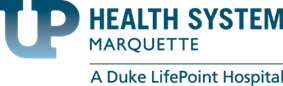 Perspective/OverviewCreating a culture of health in the community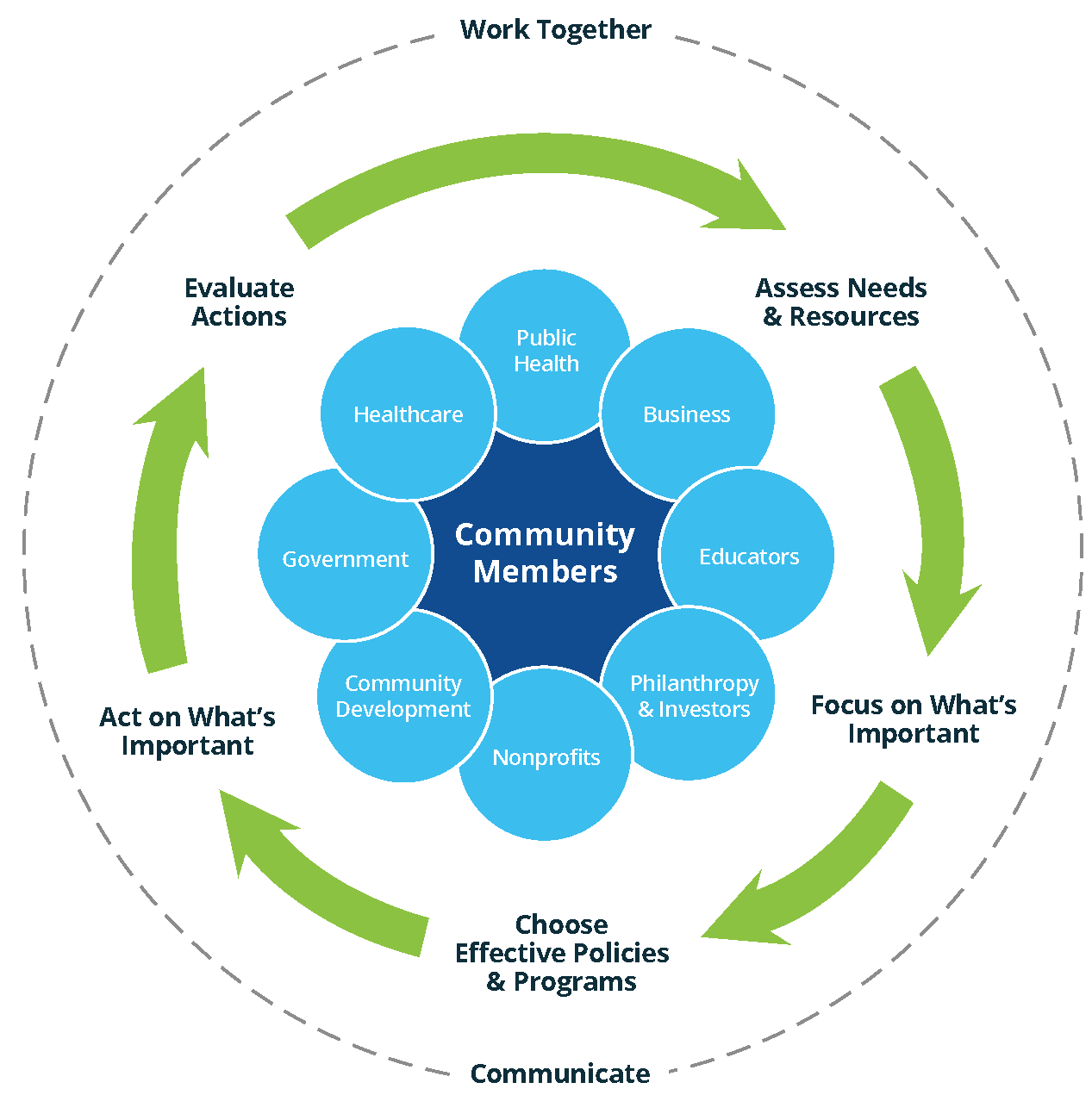 Action Cycle Source: the Robert Wood Johnson Foundation’s County Health Rankings website: http://www.Countyhealthrankings.org/roadmaps/action-centerThe Action Cycle shows how to create healthy communities. The rankings later in the document assist in understanding what makes a healthy community.The Community Health Needs Assessment (CHNA) uses systematic, comprehensive data collection and analysis to define priorities for health improvement, creates a collaborative community environment to engage stakeholders, and an open and transparent process to listen and truly understand the health needs of Marquette, Delta and Houghton Counties, Michigan.This document is a hospital facility-specific Community Health Needs Assessment (CHNA) for UP Health System - Marquette.UP Health System - Marquette as the sponsors of the assessment, engaged national leaders in community health needs assessments to assist in the project. Stratasan, a healthcare analytics and facilitation company based out of Nashville, Tennessee, provided the analysis of community health data and surveys, facilitated the focus group, and facilitated a community health summit to receive community input into the priorities and brainstorm goals and actions the community could take to improve health. Starting on January 28, 2020, this report is made widely available to the community via UP Health System - Marquette’s website https://www.mgh.org and paper copies are available free of charge at UP Health System - Marquette, 850 W Baraga Avenue, Marquette, MI 49855 or by phone 906-449-3000.UP Health System - Marquette’s board of directors approved this assessment and the hospital’s implementation plan on December 26, 2019.Project GoalsTo continue a formal and comprehensive community health assessment process which allows for the identification and prioritization of significant health needs of the community to assist with resource allocation, informed decision-making and collective action that will improve health.To continue a collaborative partnership between all stakeholders in the community by seeking input from persons who represent the broad interests of the community.To support the existing infrastructure and utilize resources available in the community to instigate health improvement in the community. “We initiated the Community Health Needs Assessment with the goal to assess the health and needs of the community. This process is an affirmation of what we’ve been doing to improve health and has jumpstarted our next implementation plan,” said Jerry Dooley, Interim CEO UP Health System - Marquette“The information gathered both from public health data and from community stakeholders provided the insight the community needed to set priorities for significant health issues and will be used by the community to inform and support our implementation plans,” added Emily Wright, Marketing Specialist, UP Health System – Marquette.Community – Input and CollaborationData Collection and TimelineIn March 2019, UP Health System - Marquette began a Community Health Needs Assessment for Marquette, Delta and Houghton Counties. They sought input from persons who represent the broad interests of the community using several methods:Information gathering, using secondary public health sources, occurred in August 2019.The Western Upper Peninsula Health Department conducted a 12-page health survey in August to September of 2017 which was referenced in this assessment. 1,008 people responded from four counties (Houghton and Keweenaw counties were combined), Marquette and Delta Counties were the other two counties. An online survey of UP Health System - Marquette employees and community physicians was conducted August 5 through September 5, 2019. 473 employees and 43 providers participated in the survey. 19 community members, not-for-profit organizations representing medically underserved, low-income, minority populations, and the elderly participated in a focus group on August 7, 2019.A Community Health Summit was conducted on September 17, 2019 with 20 community stakeholders. The audience consisted of healthcare providers, business leaders, government representatives, schools, not-for-profit organizations, employers and other community members.Information GapsWhile this assessment was quite comprehensive, it cannot measure all possible aspects of health in the community, nor can it adequately represent all possible populations of interest. It must be recognized that these information gaps might in some ways limit the ability to assess all the community’s health needs.Participation by Those Representing the Broad Interests of the Community1,568 individuals collaborated to implement a comprehensive CHNA process focused on identifying and defining significant health needs, issues, and concerns of Marquette, Delta and Houghton Counties. The three-month process centered on gathering and analyzing data as well as receiving input from persons who represented the broad interests of the community to provide direction for the community and hospital to create a plan to improve the health of the communities.Participation in the focus group and at the Community Health Summit creating the Marquette, Delta and Houghton Counties Community Health Needs Assessment and Improvement Plan included:In many cases, several representatives from each organization participated.Input of the Medically Underserved, Low-Income, and Minority PopulationsInput of medically underserved, low-income and minority populations was received during the focus groups, surveys, and the Community Health Summit. Agencies representing these population groups were intentionally invited to the focus groups and Summit. Additionally, the community survey was distributed through the health departments and other agencies serving the low-income, medically underserved and minority populations. The community survey was representative of the whole community – by age, income, and education.Input of those with Expertise in Public Health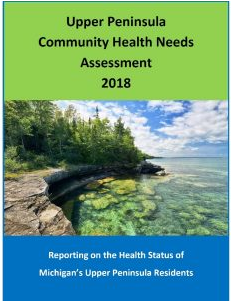 A representative from the Marquette County Health Department participated in the focus group and presented at the summit. UP Health System - Marquette partnered with 32 agencies and organizations to contribute to the 2018 Upper Peninsula Community Health Needs Assessment in 2018. This assessment references the behavioral risk factor survey of the Upper Peninsula conducted by the Western Upper Peninsula Health Department in August and September 2017. Community Engagement and TransparencyMany members of the community participated in the focus groups, employee and physician surveys, and the summit. We are pleased to share the results of the Community Health Needs Assessment with the rest of the community in hopes of attracting more advocates and volunteers to improve the health of Marquette, Delta and Houghton Counties. The following pages highlight key findings of the assessment. We hope you will take the time to review the health needs of our community as the findings impact each and every citizen in one way or another; and join in the improvement efforts.Community Selected for AssessmentMarquette, Delta and Houghton Counties were the primary focus of the CHNA due to the service area of UP Health System - Marquette. Used as the study area, Marquette County provided 50%, Delta County provided 15%, and Houghton County provided 6% of inpatient discharges. The community includes medically underserved, low-income and minority populations who live in the geographic areas from which UP Health System - Marquette draws its patients. All patients were used to determine the service area without regard to insurance coverage or eligibility for financial assistance under UP Health System - Marquette’s Financial Assistance Policy.UP Health System - Marquette Study Area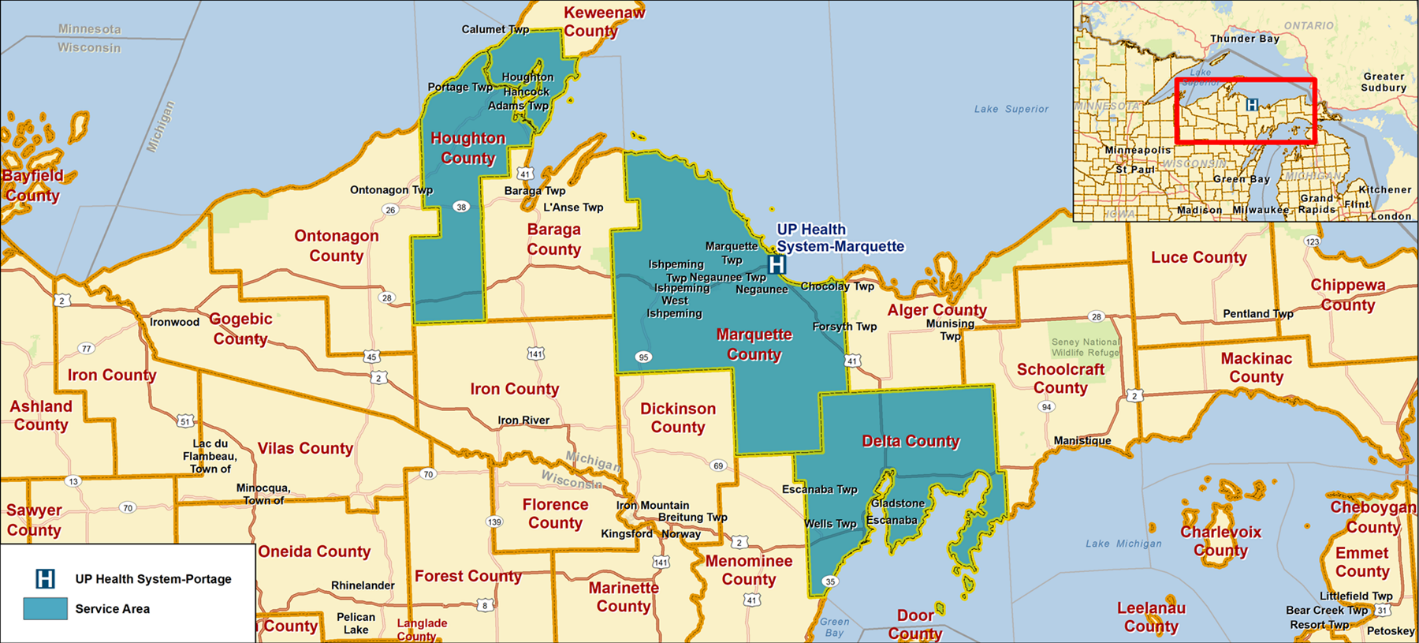 Key FindingsBased on the primary and secondary data, focus group and surveys the following needs were prioritized by attendees at the Community Health Summit. The remainder of the document outlines the process and data.1.Substance Use2.Mental Health3 tie. Healthy eating/active living - obesity3 tie. Youth issues/Adverse Childhood Experiences (ACEs)5. Access to care6. Seniors Process and MethodsBoth primary and secondary data sources were used in the CHNA. Primary methods included:Community focus groupPaper surveys of community membersOnline survey of hospital employees and community physiciansCommunity Health Summit Secondary methods included:Public health data – death statistics, County Health Rankings, cancer incidenceDemographics and socioeconomics – population, poverty, uninsured, unemploymentPsychographics – behavior measured by spending and media preferencesDescription of the Communities ServedDemographics of the Community 2019-2024The table below shows the demographic summary of Marquette, Delta and Houghton Counties compared to Michigan and the U.S.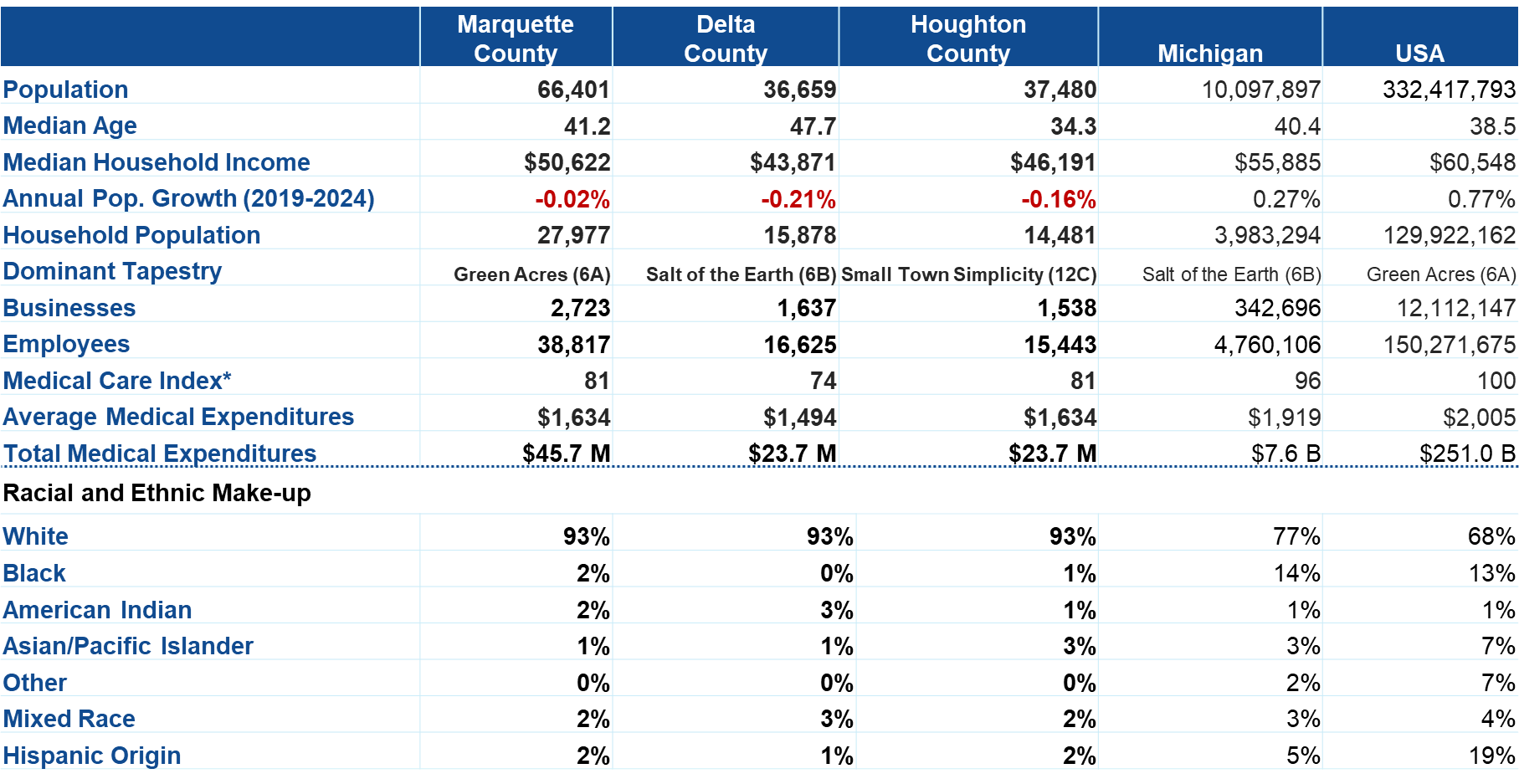 Source: ESRI*The Medical Care Index is household-based, and represents the amount spent out of pocket for medical services relative to a national index of 100.The median is the value at the midpoint of a frequency. There is an equal probability of falling above or below the median.Marquette County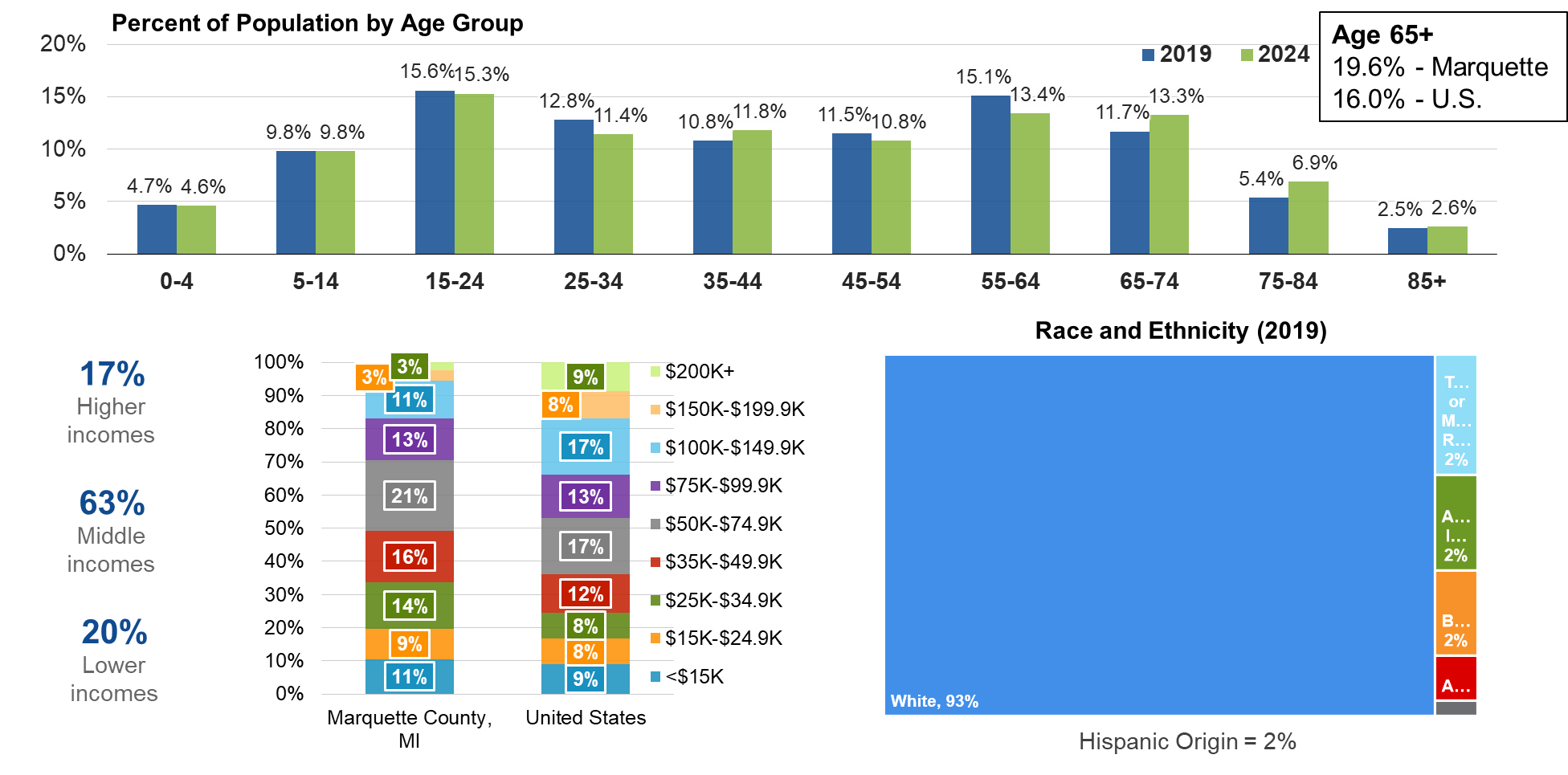 Source: ESRIThe population of Marquette County is projected to decrease slightly from 2019 to 2024 (0.02% per year). Michigan is projected to increase 0.27% per year. The U.S. is projected to increase 0.77% per year.Marquette County had a higher median age (41.2 median age) than MI 40.4 and the U.S. 38.5. Marquette County percentage of the population 65 and over was 19.6%, higher than the U.S. population 65 and over at 16%.Marquette County had lower median household income at $50,622 than MI ($55,883) and the U.S. ($60,548). The rate of poverty in Marquette County was 16.7% which was higher than MI (7.7%) and the U.S. (13.4%). The household income distribution of Marquette County was 17% higher income (over $100,000), 63% middle income and 20% lower income (under $24,999).The medical care index measures how much the populations spent out-of-pocket on medical care services. The U.S. index was 100. Marquette County was 81, indicating 19% less spent out of pocket than the average U.S. household on medical care (doctor’s office visits, prescriptions, hospital visits). Additionally, each household spent an estimated $4,791 on the combination of medical care and health insurance per year.The racial and ethnic make-up of Marquette County was 93% White, 2% Black, 5% Hispanic Origin, 2% mixed race, 2% American Indian, and 1% Asian/Pacific Islander. (These percentages total to over 100% because Hispanic is an ethnicity, not a race.)Delta County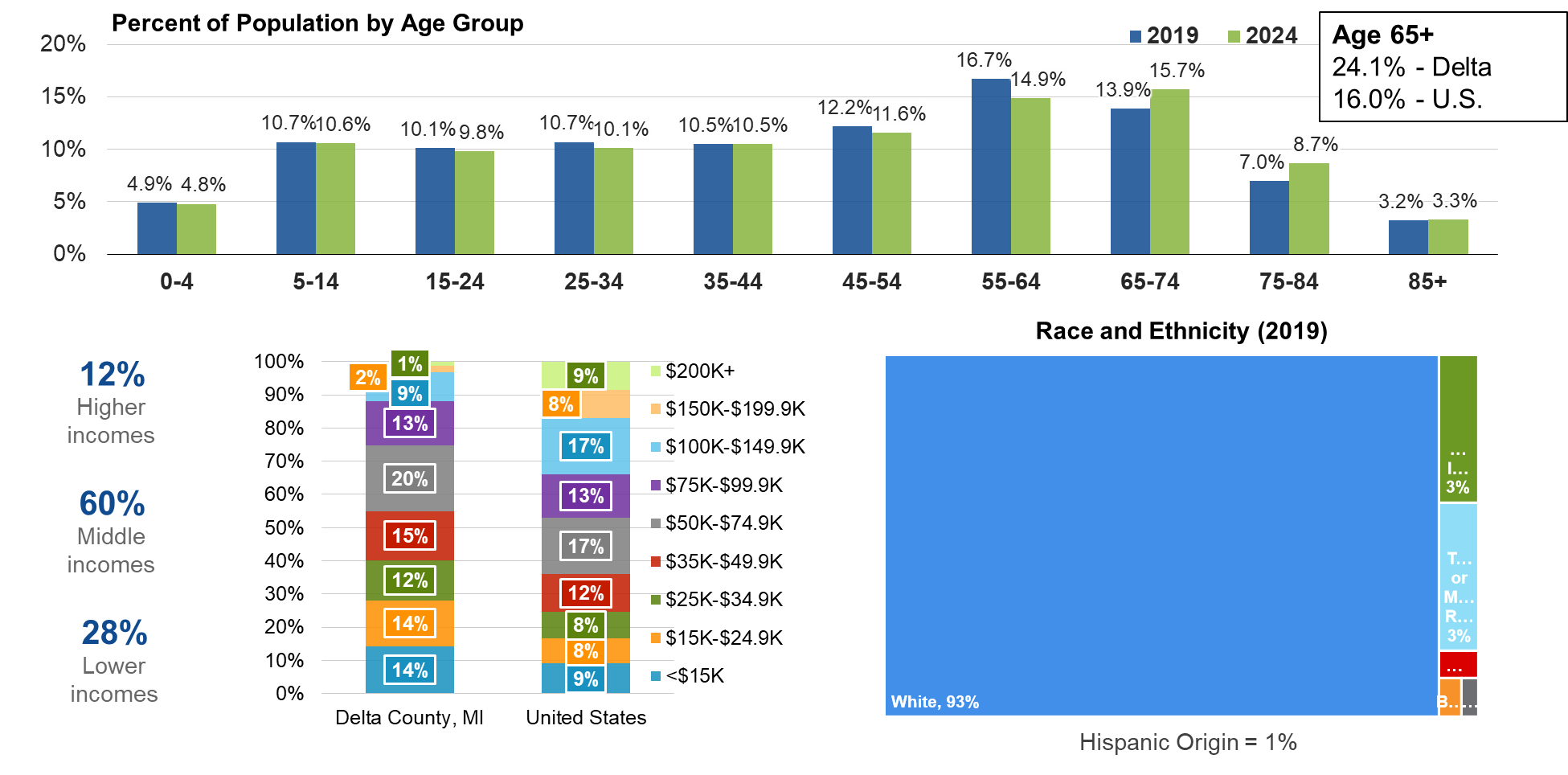 Source: ESRIThe population of Delta County is projected to decrease from 2019 to 2024 (0.21% per year). Michigan is projected to increase 0.27% per year, and the U.S. 0.77% per year.Delta County had a higher median age (47.7 median age) than MI (40.4 median age) and the U.S. (38.5 median age). Delta County percentage of the population 65 and over was 24.1%, higher than the U.S. population 65 and over at 16%.Delta County had lower median household income at $43,871 than MI at ($55,885) and the U.S. ($60,548). The rate of poverty in Delta County was 12.6% which was higher than MI (7.7%), but lower than the U.S. (13.4%). The household income distribution of Delta County was 12% higher income (over $100,000), 60% middle income and 28% lower income (under $24,999).The medical care index measures how much the populations spent out-of-pocket on medical care services. The U.S. index was 100. Delta County was 74, indicating 26% less spent out of pocket than the average U.S. household on medical care (doctor’s office visits, prescriptions, hospital visits). Additionally, each household spent an estimated $4,363 on the combination of medical care and health insurance per year.The racial and ethnic make-up of Delta County was 93% White, 1% Hispanic Origin, 3% mixed race, 3% American Indian, and 1% Asian/Pacific Islander. (These percentages total to over 100% because Hispanic is an ethnicity, not a race.)Houghton County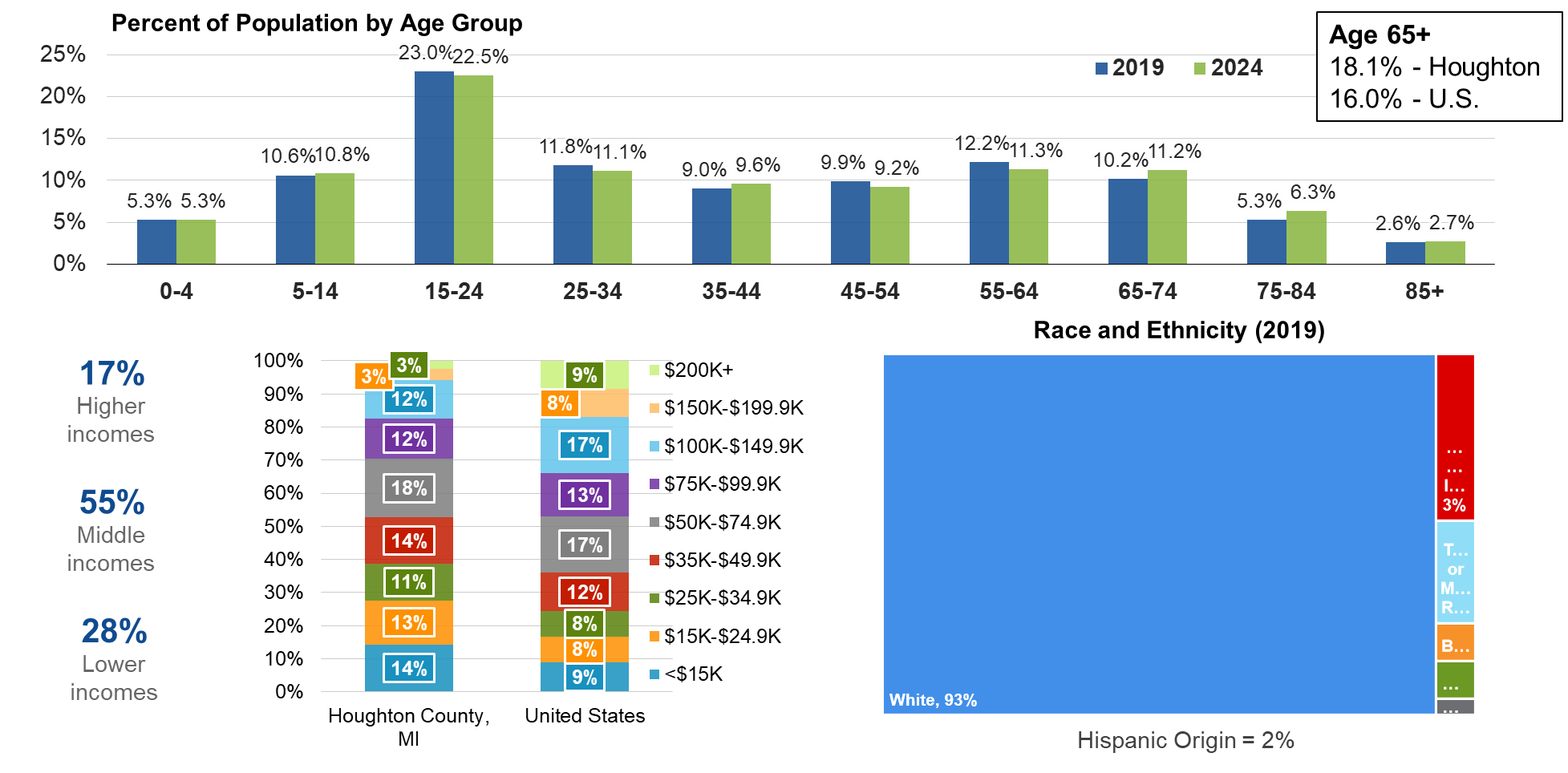 Source: ESRIThe population of Houghton County is projected to decrease from 2019 to 2024 (0.16% per year). Michigan is projected to increase 0.27% per year, and the U.S. 0.77% per year.Houghton County had a lower median age (34.3 median age) than MI (40.4 median age) and the U.S. (38.5 median age). Houghton County percentage of the population 65 and over was 18.1%, higher than the U.S. population 65 and over at 16%.Houghton County had lower median household income at $46,191 than MI at ($55,885) and the U.S. ($60,548). The rate of poverty in Houghton County was 14.9% which was higher than MI (7.7%) and the U.S. (13.4%). The household income distribution of Houghton County was 17% higher income (over $100,000), 55% middle income and 28% lower income (under $24,999).The medical care index measures how much the populations spent out-of-pocket on medical care services. The U.S. index was 100. Houghton County was 81, indicating 19% less spent out of pocket than the average U.S. household on medical care (doctor’s office visits, prescriptions, hospital visits). Additionally, each household spent an estimated $4,763 on the combination of medical care and health insurance per year.The racial and ethnic make-up of Houghton County was 93% White, 2% Hispanic Origin, 2% mixed race, 1% Black, 1% American Indian, and 3% Asian/Pacific Islander. (These percentages total to over 100% because Hispanic is an ethnicity, not a race.)2018 Population by Census Tract and Change (2018-2023)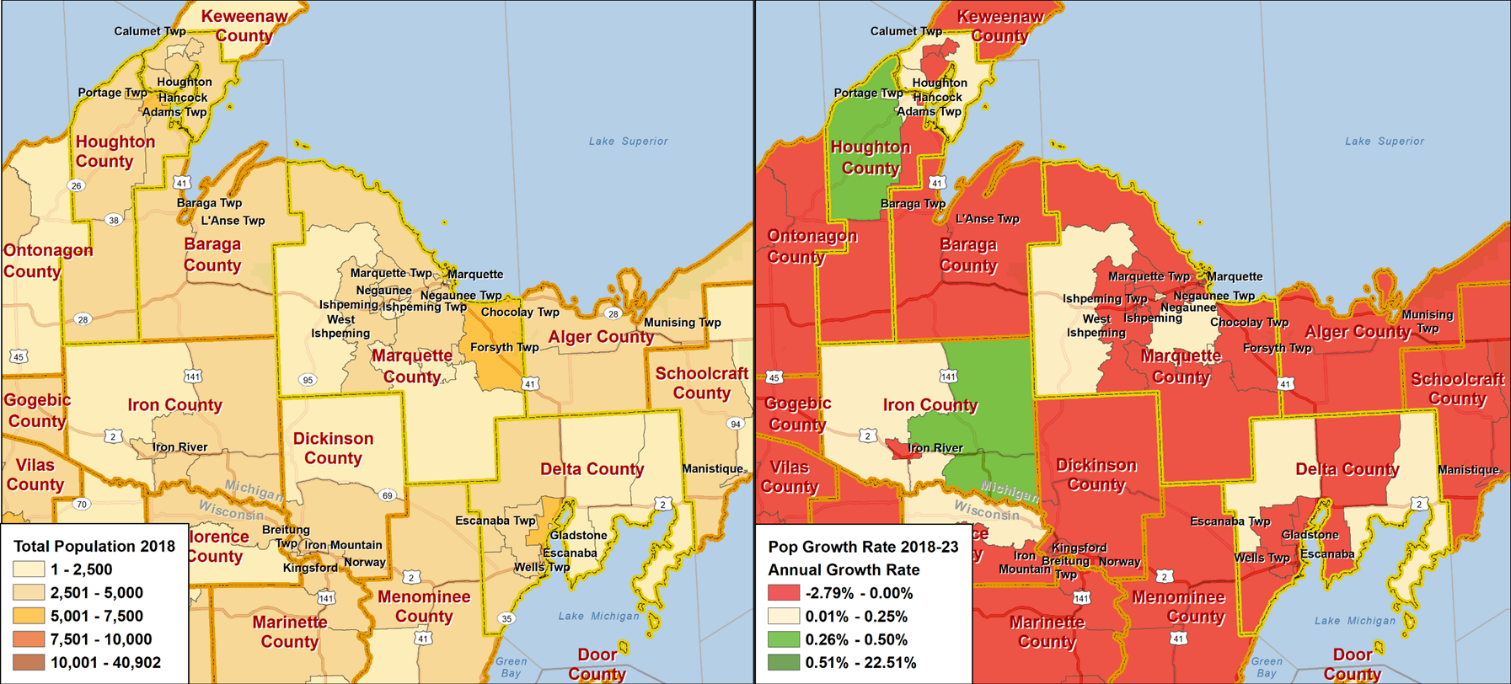 Source: ESRIRed is population decline  Yellow is positive up to the MI growth rate  Green is greater than the MI growth rate  Dark Green is twice the MI growth rateCensus tracts generally have a population size between 1,200 and 8,000 people, with an optimum size of 4,000 people. The census tracts with the highest population were Houghton in Houghton County, Forsyth in eastern Marquette, and Escanaba in Delta County. The three counties’ population was projected to decrease from 2018 to 2023. However, there are a few census tracts where the population was projected to increase. The highest growing census tract was in south western Houghton County, projected to grow greater than the MI growth rate. Others that are projected to grow up to the MI growth rate were one tract in western and another in central Marquette County. As well as, two tracts in Delta county one in the northwest corner and the other on the eastern side.2018 Median Age and Income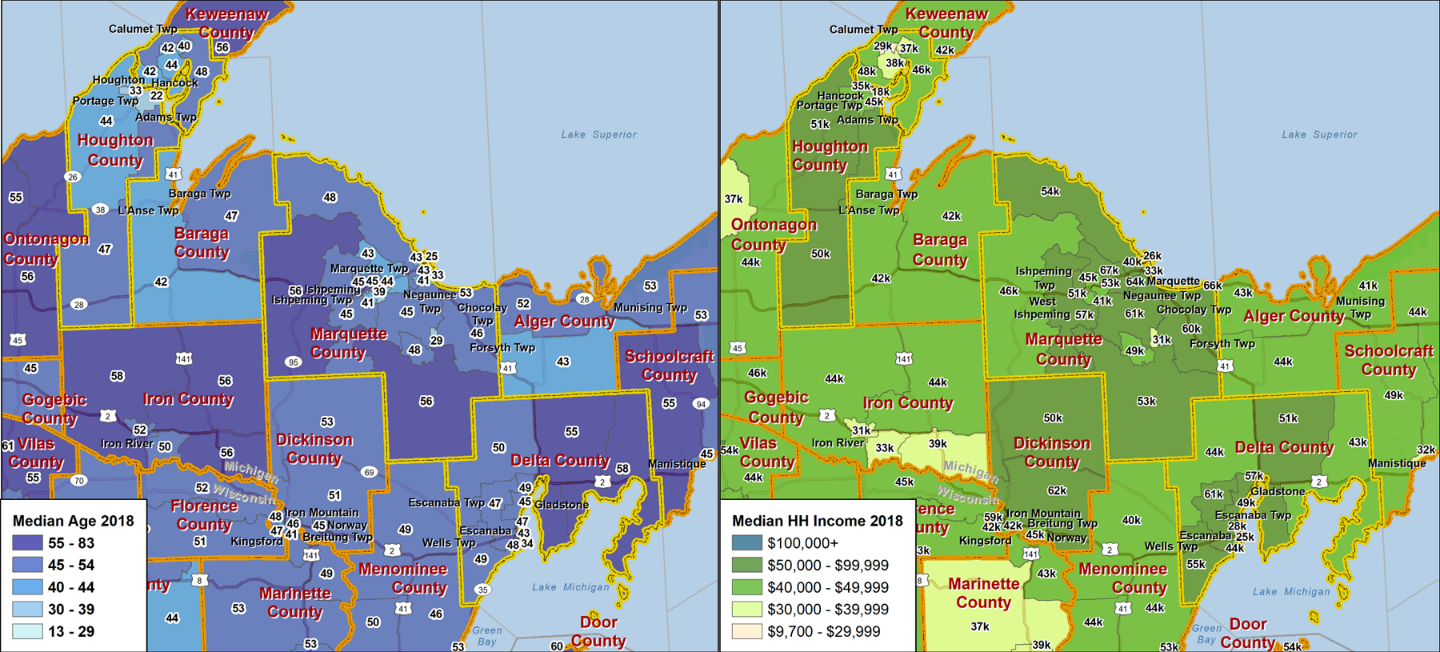 Households making less than $15,000 per year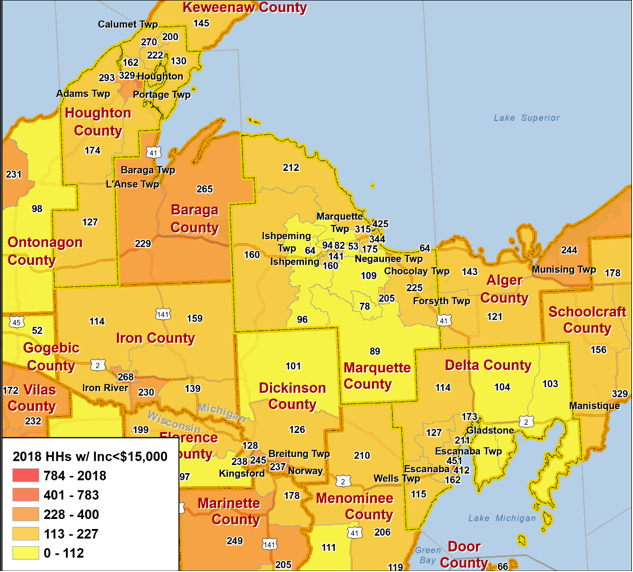 These maps depict median age and median income by census tract. Looking at age and income by census tract is helpful to demonstrate all areas of a county are not the same. The health needs may be very different in Houghton in Houghton County with a median age of 22 and the census tract in the south of Marquette county with a median age of 56. Looking at median household income by census tract also gives insight into health status. The lower income areas may have lower health outcomes than the higher income tracts. Lower income areas were in the northern section of Houghton County near Calumet Township with $37K and $38K, near Hancock with $35K and $18K near the university, and one small tract in western Marquette County with median household income of $31K and two tracts in Marquette with $26K and $36K. In Delta county, the lowest income area is near Escanaba with $28K and $25K  median household income.The lower map is the number of households making less than $15,000 per year. Again, further attempting to identify those areas within the county that may have lower health status. Houghton had 329 households making less than $15,000. Escanaba in Delta County had two census tracts one with 451 households making less than $15,000 per year and the other at 412. Marquette (city) had three census tracts with high number of households making less than $15K, 425, 344 and 315. Additionally, Marquette County’s May 2019 preliminary unemployment was 4.8%, Delta’s was 4.9%, and Houghton was 5.1% compared to 4.2% for Michigan and 3.6% for the U.S., which is a large decline in unemployment since 2014. These figures do not include those who have ceased looking for work and dropped out of the workforce. However, indications are these people have begun to reenter the workforce.Business ProfileSixty-two percent of employees in Marquette County were employed in:Health care and social assistance (17.0%)Mining (13.5%)Wholesale trade (11.9%)Retail trade (11.7%)Accommodation & food services (7.3%)Retail jobs, accommodation and food services offers health insurance at a lower rate than mining, healthcare, manufacturing, public administration and educational services. Marquette County gains 204 net commuters per day commuting into the county for work, with 1,512 commuting into the county and 1,308 commuting out of the county.Fifty-seven percent of employees in Delta County were employed in:Health care and social assistance (17.6%)Retail trade (14.9%)Manufacturing (8.5%)Accommodation and food services (8.5%)Educational services (7.3%)Delta County loses 481 net commuters per day commuting out of the county for work, with 1,426 commuting into the county and 1,907 commuting out of the county.Sixty-six percent of employees in Houghton County were employed in:Retail trade (16.1%)Health care and social assistance (15.5%)Educational services (15.3%)Accommodation and food services (12.1%)Public administration (7.1%)Houghton County loses 153 net commuters per day commuting outside the county for work, with 1,082 commuting into the county and 1,235 commuting out of the county.It is beneficial to contact people in groups to improve health. There are three primary places people gather during the week, work, church and school. These are three excellent places to reach people to create a culture of health.Tapestry SegmentationDemographics are population, age, sex, race. Psychographics are adding behavior data in the form of spending habits and survey data on top of demographics. 34% of Marquette, Delta and Houghton Counties are included in three Tapestry Segments. The map below is census tracts color coded by LifeMode, which are groupings of Tapestry Segments that behave similarly.The dominant Tapestry Segments in the counties were Heartland Communities (13%), Rural Resort Dwellers (11%), and Midlife Constants (10%). The map below shows the number and letter representing  the dominant Tapestry Segment by census tract. There is a very brief description of the segments on the right of the map. There is much more information on Tapestry Segments, at http://doc.arcgis.com/en/esri-demographics/data/tapestry-segmentation.htm. Studying the Tapestry Segments in the study area helps determine health habits and communication preferences of residents enabling more effective communication and implementation of solutions to improve health.Source: ESRI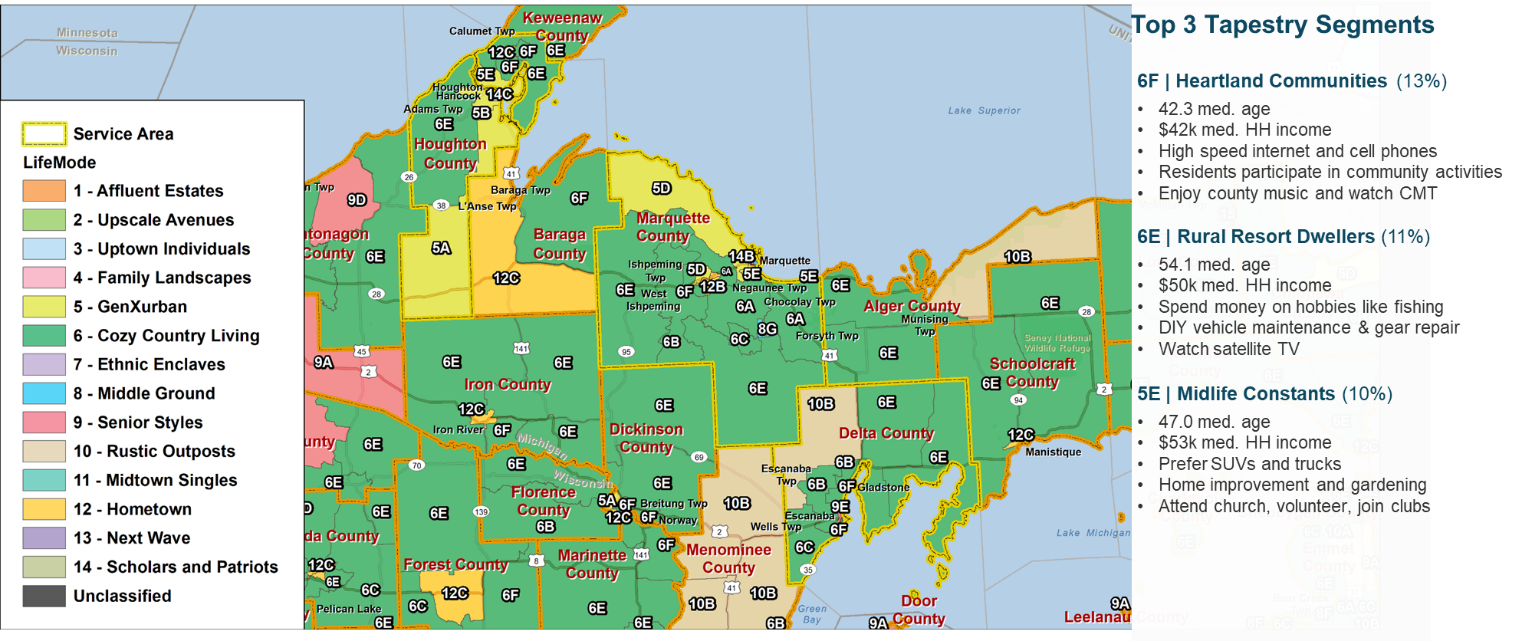 Community Input: Focus Group, Survey ResultsFocus Group ResultsNineteen community stakeholders representing the broad interests of the community as well as representing low income, medically underserved and minority populations participated in a focus group and one individual interview on August 7, 2019 for their input into the community’s health. Community participation in the focus groups and interviews represented a broad range of interests and backgrounds. Below is a summary of the 90-minute focus group discussions and the individual interview.1. How do you define health?Feeling good every dayState of well-beingWholistic- mental, physical, spiritual, financialPart of the communityEquitableAbsence of diseaseLiving to their capabilities and capacity, physically and mentally2. Generally, how would you describe the community’s health?Good, relativelyVaries – depends on what part of the counties you’re in. The cities are good, but maybe in the rural areas worse. Access to care is variablePoor and indigent relationship to health – those that have access and those that don’t. Medicaid expansion helped, but there are working poor, mental health issues, chronic issues. There are also those that are insured but have limited out of their insuranceDisparities – lower income and education less healthy.  Some affluent people have issues also – nutrition, playing games all the timeDisparity in wholistic health in economic indicatorsMental health transcends the economic conditionGenerally, younger 20s to 50s are very healthy, active.Large percentage of people who aren’t healthy due to drugs. Kids suffering the effects of addicted parents. Babies born addicted. Kids having mental illness.Older population may be addicted to their narcotics3. What are the most important health issues facing Marquette, Delta and Houghton Counties?Mental health-Suicide has grown, suicide rate troublingHomeless population – related to mental healthDepression and anxiety in childrenSchool’s mental health capacity is limited, not trained to be social workers and mental health providers.Challenges around mental health access. Shortage of psychiatrists. People are waiting weeks for mental health beds. Putting people in jail in surrounding counties as main care. ED had 8 patients waiting for psych beds. Just not enough providers. Shortage of mental health providers, need more in the communityMany people could be managed by primary care for mental healthAddiction and addiction servicesHepatitis C – related to drug useDrug addicted babies, highest in the UP- we’ll see the results of this until they’re teenagers. Some entering the school system with chemically altered brains.Hearing from employers that people can’t pass a drug test to get a job and they fail random drug tests and lose their jobs. Chronic addiction worse as he’s seen it in 10 years. Lack of resources and everyone in the community is impacted. Meth epidemic and jail is healthcare with really sick people throughout the UPLosing the battle against vapingKids raised in households where parents are using drugs.Adverse Childhood Experiences (ACEs) may not be chemically altered brains but trauma from ACEs. Dealing with ACEs since birth would be traumatic.Access to careTransportation – pocket communities with low income and have no or limited transportation. Elderly don’t have access to transportation.Insurance with high deductibles – employers changing health plans and people cannot afford to use their insuranceCare for veterans in the UP, access an issueHealthy eating/active livingAccess to healthy foods – grocery store and quality foods reasonably priced. Healthy foods are more expensive than processed foods. People don’t cook anymore and don’t know how to cook healthy foods. You have to acquire a taste for healthy food and if they just try it once and don’t like it, won’t eat it again.Schools are trying to find a way to serve fresh food to introduce kids, but it’s been a challengeSedentary lifestyle – with long winters, chronic disease contributorsDemographics not working for the community – lowest birth rates in the UP and a higher aging population, lower income population. The University is down to 9,000 students from 15,000. People are not having multiple children, goes back to affordability, both parents are workingSocioeconomic Issues/Social determinantsJobs – need opportunities to keep graduates in the area.Affordable housing, no place for people to live if there were jobs. Affordable housing, intermediate housingPoverty more here than people realizeHave to start with the social determinants of health to improve health.The issues for the Medicaid population are:FoodTransportationHousingEmploymentCommodities – clothes, baby suppliesSenior IssuesDementia and Alzheimer’s in the elderly are organic diseases not mental health per se. Biggest issue with Alzheimer’s patients who are violent and have nowhere to go. Seniors are dealing with poverty and isolationChronic diseasesObesity leads to chronic diseasesRespiratory issues – COPD, asthma, smokingDiabetesHeart diseaseOthersPeople are attracted to the area because of the services; homeless attracted because of the resources. Crisis around the provision of EMS services. Paid and volunteer EMS have regulatory burdens, cost burdens. Domestic violence also more than people realizeMany kids have attachment disorders parents who left them alone in cribs and growing upKids at schools who need someone to talk to and they don’t have social workers and teachers are so overwhelmed to form connections. The rural school districts have no help. False information about what is best for health, anti-vaccinators4. The community performed a CHNA in 2016 and identified the following priorities for health improvement,Substance abuseObesityMental HealthAccess to care, providersSocioeconomic IssuesSenior CareTobaccoWhat has the community improved the most related to health status in 3 years?Same, agreePriority has changed. Mental health needs to be at the top. Tobacco is the least of my worries compared people to getting people off drugs. There is decreasing tobacco use, but vaping is increasing, and you can’t smell itSubstance abuse hasn’t changed but has gotten more attention. Highest neonatal abstinence syndrome rate in the state.Marijuana use – edibles and smoking. What will be the impact of marijuana use?Alcohol is legal and more issues from alcohol.Seniors are dealing with dementia and can’t get a place for them. It is multiple weeks in ED waiting for placement. Seniors who have dementia and are violent are removed from nursing homes with no place to go. The new homeless. Need people to go into homes to care for people. What chronic issues are related to these? Addressed childhood obesity 3 years ago and the big overriding factor was the cost of healthy food. The kids were getting great messages in school, but Mom and Dad going through McDonalds. Culture and lifestyle overrode the interventions. 5. What behaviors have the most negative impact on health?SmokingVapingSedentary lifestyleSocial media – on it all the time, pressure on the kids, taking a toll mentally resulting in depression and anxiety and associated with rates of ADHD and autism. They’re connected to something so colorful and active, they’re not connected to real life. Bullying of adults and kids on social media. Medication compliance – cost of prescription drugs and routines6. Were there any barriers to improving health in the last 3 years, what will be the barriers going forward?Lack of broadband in many areas of the countiesSome pockets of the communities don’t know the concept of being clean, bathing and washing clothes.Availability of all providers, including mental healthRegulations for hiring providers. Marquette is now a health professional shortage area for psychiatrists. Need creative selling of the community. Find something attractive for both partners/spouses.It is hard for new people to fit into the community because everyone knows everyone and may be related. 7.What community assets support health and wellbeing?North Michigan University Behavioral Education and Resource Center providing free care for youth, working with the schools, graduating providers, but barely scratches the surface of needs. BCBA program.Students don’t stay in the UP because wages are low, so they leaveNICE Community Schools have full-time social worker and share around with surrounding communities.Trail networks – multiuse paths, walking, hiking, hosesFarmer’s MarketsYMCAsArt and cultureGymsUP Health System – Marquette – regional referral center, provider and employerSpirit of cooperation, people want to work togetherAll organizations in this roomThere’s not adversity related to politicsPublic libraries – nice to go into and read a newspaper, freeYouth programs to a dizzying point. Little League, Hockey, youth theater, adventure club, running clubHospital in BellHealth Department always collaborating with other organizationsCommunity eventsPeople help each other all over the UPEducation Access Network – Broadband operated by Northern MI University.University nursing programUniversities: Northern MI, Michigan Tech, Finlandia. They have nursing schools and graduate health providers. Economic incubator in Central UP bringing jobs and economic viabilityLifePoint employed 400 people per day every day to build the new hospitalGreat Lakes Recovery Center – residential and outpatient mental health treatmentReligious communitiesSenior Centers – great programsLittle Brothers of the Poor in Houghton8. Where do members of the community turn for basic healthcare needs?Within the CountyNo problem accessing primary careMental health and specialty care difficult especially pediatric specialties9. If you had a magic wand, what priority health improvement action should the Counties focus on?Become a trauma informed community where all understand the adverse childhood experiences (ACEs) and their impact on people. Need to focus on resilience. In areas with trauma informed care, healthcare and law enforcement costs go down. There are common sense interventions to be used. The ACEs impacts suicide, health and substance use. All happy familiesHome family structures – all goes back to the family structure that can support the things we’ve talked about.We’re firefighters – look at where it starts, birth, families, before birth. Focus on preventionAll mothers receive good prenatal care and no drugs are neededPublic education and investing in children. State lagging so far behind. Figure it out; enable school systems to have what they need, social work resources.Kids in critical need affecting the kids not in critical needAvoid adverse childhood experiences (ACEs). Fix the bureaucracy around healthcare, behavioral health. Can’t be creative and forced to deliver care the way they do. There’s a better way.Provide more mental heathUrgent care for mental health, would keep people out of the ERFix geriatric dementia placement issues also VA placement issuesGet the mentally ill out of the jailAnecdotal successes around the country led by leaders in the private sector. Leave politics out of the solutions. Need wholistic involvement from private sector, politics will follow. Incent organizations to come together to deal with these hard, complicated issues. There is a need for more medically assisted treatment. MAT is better done in an OP setting. Finding more providers who will provide the treatment. Very difficult population to deal with. Transportation lacking – transportation across the UP. There are pregnant moms that can’t get to the clinic.Money – lots of programs that help people are grant funded. Great Lakes is equipped to implement big grants, not many organizations are able to take on these big projects.Good, sustainable programs that support a wide variety of issuesWould like to see more activities for kids that are developmentally healthy. Lots of mental health issues start so early.Marquette, Delta, and Houghton County Community SurveysSurvey ProcessThe Western Upper Peninsula Health Department conducted a behavioral risk factor survey to provide county-level data on physical and mental health status; access to primary care, dental care, mental health counseling and substance abuse treatment services; use of screening and preventive health care services; prevalence of chronic diseases and disabilities; and certain behaviors linked to health status, morbidity, and mortality, including diet, exercise, and use of alcohol, tobacco and other drugs. The survey was inspired by and modeled on the Centers for Disease Control and Prevention’s Behavioral Risk Factor Surveys, BRFS. The survey was a random sample of sample of adults conducted by mail.  The sample sizes were, Marquette County – 325, Delta County- 324, Houghton and Keweenaw Counties were combined and 359 surveys were completed. The surveys were weighted to the population and analyzed by Kelly Kamm, PHD from the Department of Kinesiology and Integrative Physiology, Michigan Technological University in Houghton. The survey was conducted August to September 2017.  (Upper Peninsula Community Health Needs Assessment 2018, Western U.P. Health Department, p.195) The red on the map indicates where responses were worse than the State and green represents where responses were better than the State. Stratasan added the coloring to the tables. Survey ResultsAdult Health Disparities by IncomeThe table above demonstrates the health disparities by income. In all of the categories, the lower income respondents had worse responses than the respondents making $50,000 and above. Hospital Employee and Community Physicians SurveySurvey ProcessUP Health System - Marquette conducted employee and physician surveys about the health of Marquette, Delta, and Houghton Counties. A total of 473 employees and 43 physicians completed the on-line surveys. The surveys were conducted between August 5 through September 5, 2019.How would you describe the overall health status of the citizens of Marquette, Delta and Houghton Counties?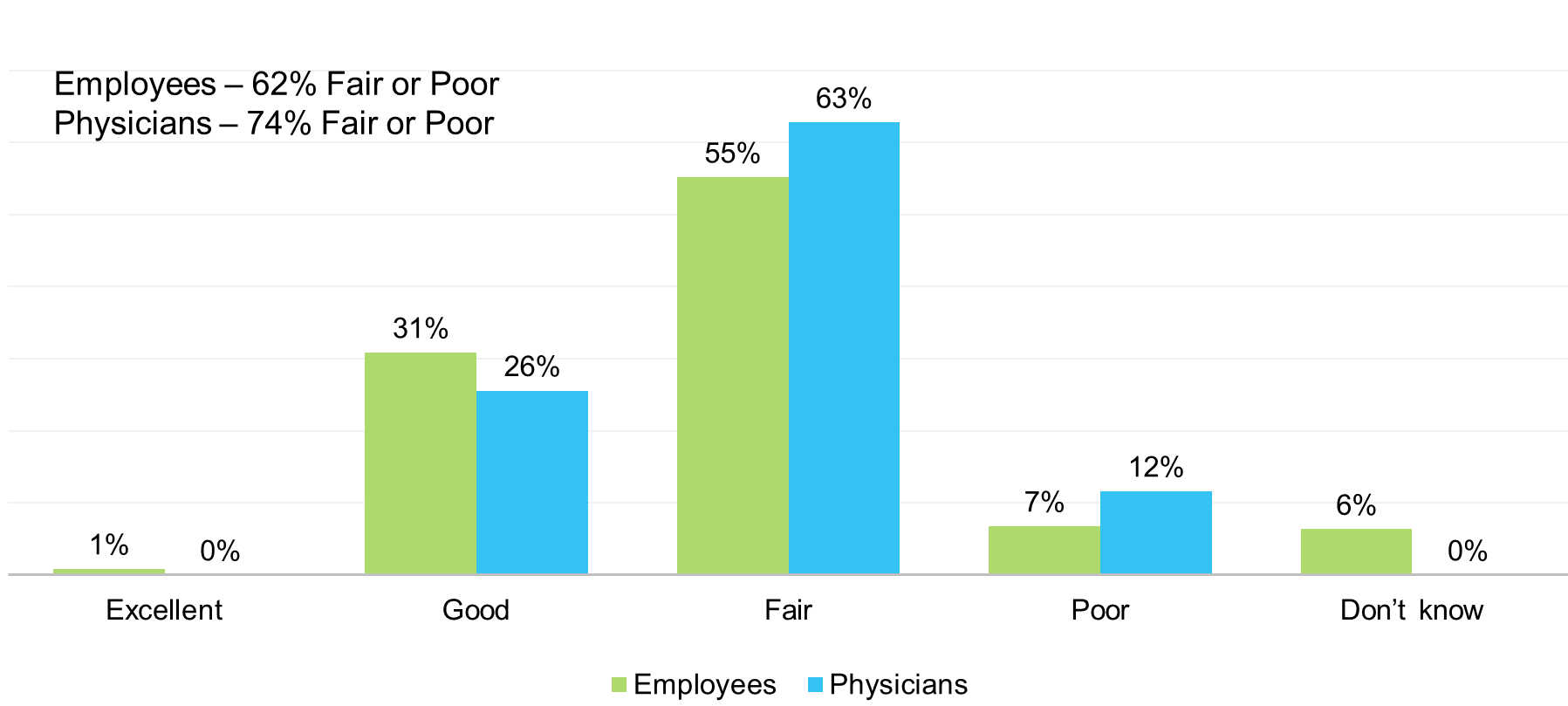 Healthcare providers see sick people most of their day, so their response skews higher in the fair and poor categories than in the Health Department survey or the BRFSS survey.What are the most prevalent chronic diseases in your community?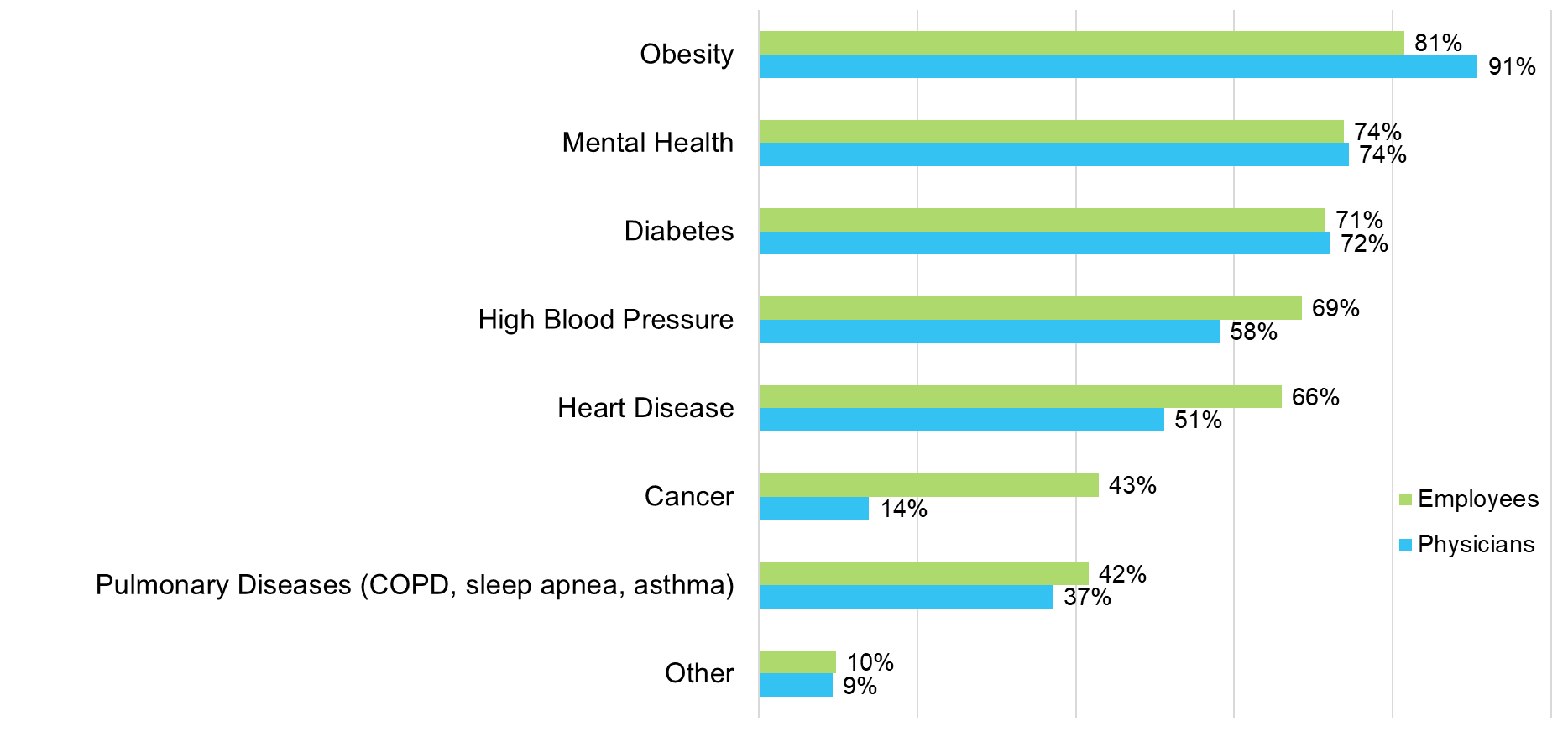 However, health care providers would have a good sense of chronic diseases in the communities.  The employees and providers felt that obesity followed by mental health, diabetes, high blood pressure and heart disease were the most prevalent chronic diseases. What are the top 3 issues that need to be addressed in your community that impact people's health?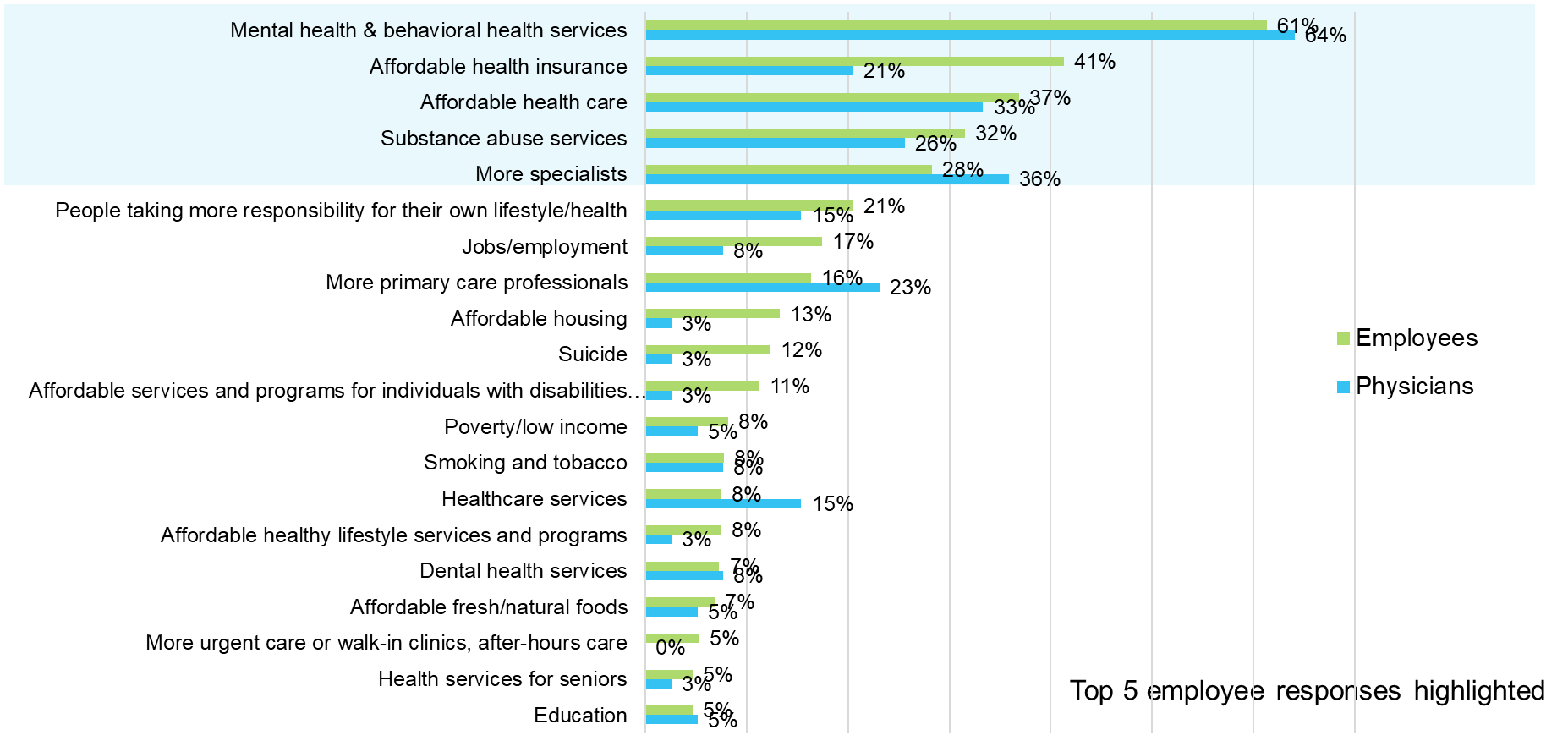 Employees thought mental and behavioral health, affordable health insurance, affordable health care, substance abuse services and more specialists were the top health needs that impact health. Providers thought mental health and behavioral health, more specialists, affordable health care, substance abuse services, and more primary care professionals were the top needs that impact health.  What are the top 3 health concerns for children in your community?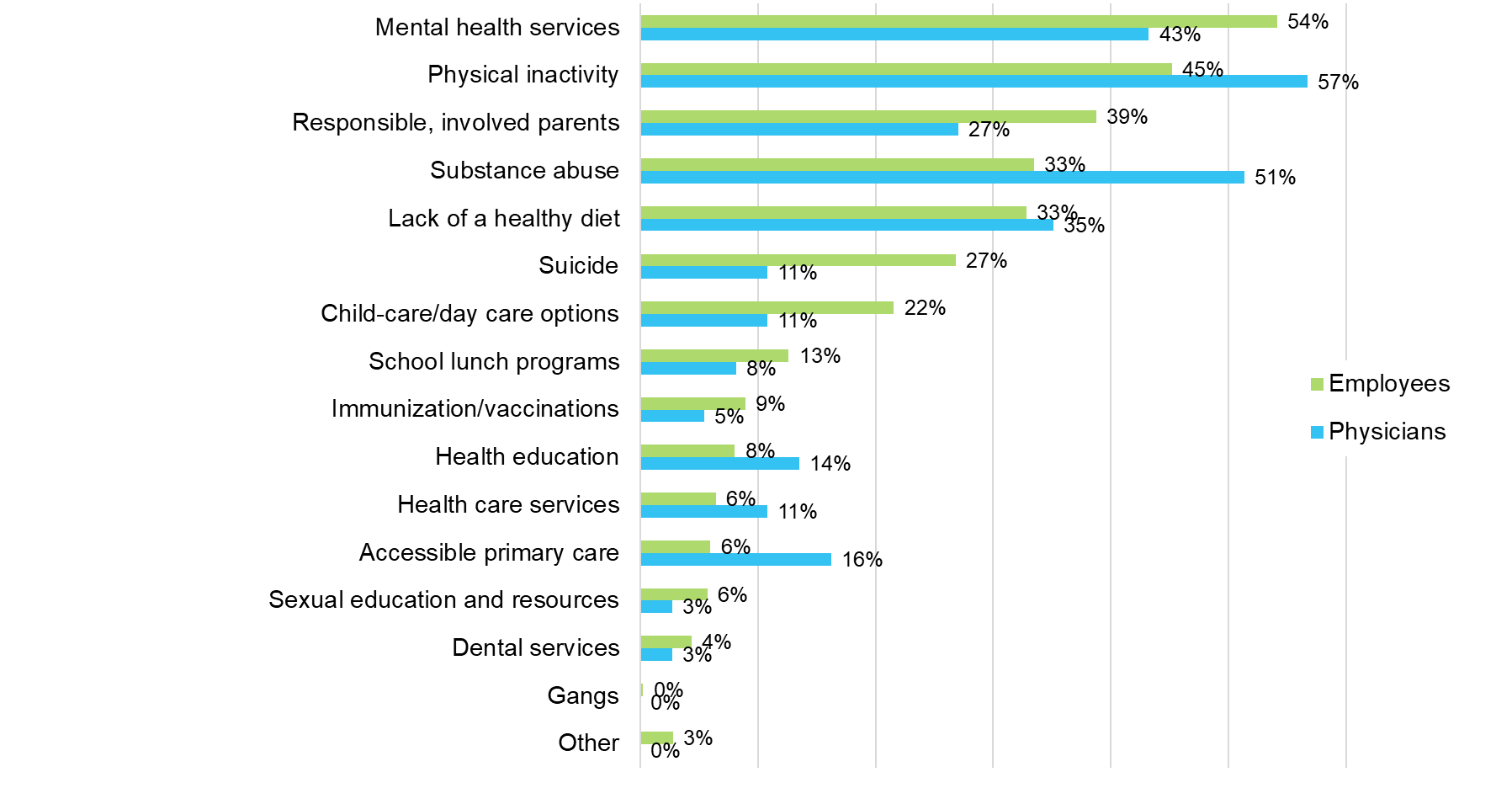 Employees thought the biggest health concerns for children were mental health, physical inactivity and responsible, involved parents followed by substance abuse and lack of a healthy diet. Providers thought physical inactivity, substance abuse, mental health, and lack of a healthy diet the top concerns. What, if anything, do you think the people in the community need in order to manage their health more effectively?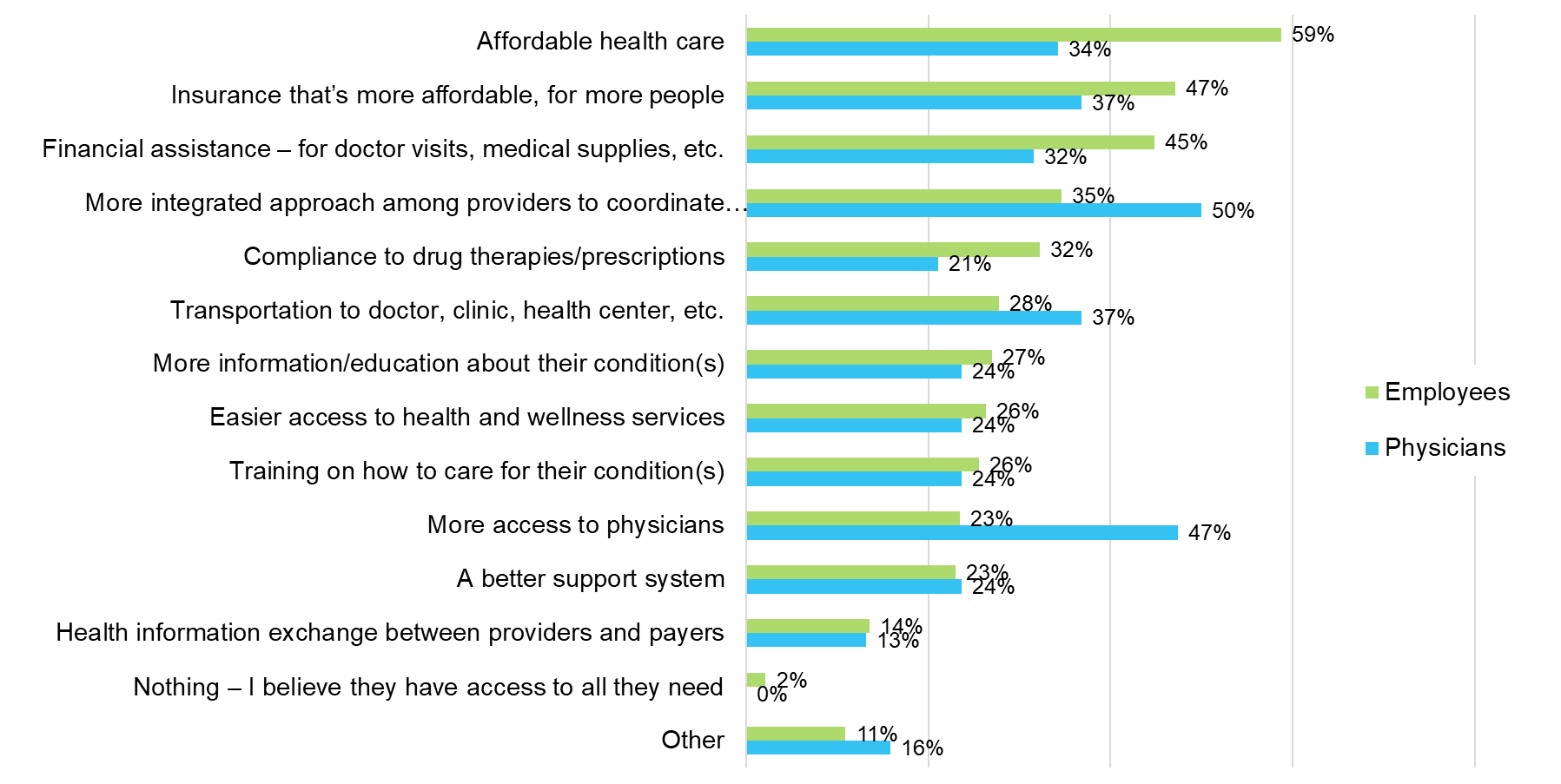 Affordable healthcare, affordable insurance, and financial assistance were top needs for employees. More integrated approach among providers, more access to physicians, transportation, and affordable insurance were top needs for physicians.Health Status DataBased on the 2018 County Health Rankings study performed by the Robert Wood Johnson Foundation and the University of Wisconsin2, Marquette ranked 20th for health outcomes and 12th for health factors, (1= the healthiest; 83 = unhealthiest), Delta County ranked 26th for health outcomes and 22nd for health factors. Houghton County ranked 28th for health outcomes and 19th for health factors.County Health Rankings suggest the areas to explore for improvement in Marquette County were higher adult smoking, higher adult obesity percentage, lower percentage of adults with some college and higher percentage of excessive drinking.  The areas of strength were identified as lower percentage of physical inactivity, Lower alcohol-impaired driving deaths, lower teen births, lower uninsured, lower preventable hospital stays, lower unemployment, lower children in poverty, and lower income inequality.County Health Rankings suggest the areas to explore for improvement in Delta County were higher adult smoking, higher adult obesity percentage, higher excessive drinking, higher population per primary care physician and higher air pollution. The areas of strength were identified as lower percentage of physical inactivity, lower teen births, lower uninsured, lower preventable hospital stays, higher mammography screening and higher flu vaccinations, higher percentage of adults with some college, lower unemployment, lower percentage of children in poverty, and lower income inequalityCounty Health Rankings suggest the areas to explore for improvement in Houghton County were higher adult smoking, higher adult obesity percentage, higher excessive drinking, higher population per primary care physician and higher air pollution. The areas of strength were identified as lower percentage of physical inactivity, lower teen births, lower uninsured, lower preventable hospital stays, higher mammography screening and higher flu vaccinations, higher percentage of adults with some college, lower unemployment, lower percentage of children in poverty, and lower income inequalityWhen analyzing the health status data, local results were compared to Michigan, the U.S. (where available), and the top 10% of counties in the U.S. (the 90th percentile). Where Marquette, Delta and Houghton Counties’ results were worse than MI and U.S., groups and individuals have an opportunity to act and improve these community measures. To become the healthiest community in Michigan and eventually the Nation, Marquette, Delta and Houghton Counties must close several lifestyle gaps. For additional perspective, Michigan was ranked the 34th healthiest state out of the 50 states. (Source: 2018 America’s Health Rankings) Michigan’s strengths were higher rate of primary care physicians, low incidence of Salmonella, and high meningococcal immunization coverage among adolescents. Michigan’s challenges were high prevalence of excessive drinking, high incidence of pertussis, low per capita public health funding.Comparison of Health StatusInformation from County Health Rankings and America’s Health Rankings was analyzed in the CHNA in addition to the previously reviewed information and other public health data. Other data analyzed is referenced in the bullets below, such as: causes of death, demographics, socioeconomics, consumer health spending, focus groups, and surveys. Data for Michigan, the U.S. or the top 10% of counties (90th percentile) were used as comparisons when available. If a measure was better than Michigan, it was identified as a strength, and where an indicator was worse than Michigan, it was indicated an opportunity for improvement. To prevent strengths from becoming opportunities for improvement, it’s important to continually focus on them. Opportunities were denoted with red symbols, and strengths were denoted with green stars for easy interpretation. The years displayed on the County Health Rankings graphs show the year the data was released. The actual years of the data are contained in the source notes below the graphs.Health Outcomes (Length of Life and Quality of Life)Health outcomes are a combination of length of life and quality of life measures. Marquette County ranked 20th, Delta County ranked 26th, and Houghton County ranked 28th  in health outcomes out of 83 Michigan counties. Length of life was measured by years of potential life lost per 100,000 population prior to age 75, lower is better. For example, if a 25-year-old is killed in an accident, that is 50 years of potential life lost prior to age 75. Marquette County ranked 33rd, Delta County ranked 17th, and Houghton County ranked 29th in length of life in MI. Marquette County lost 6,850, Delta lost 6,219, and Houghton lost 6,685 years of potential life per 100,000 population which was lower than MI and the U.S. 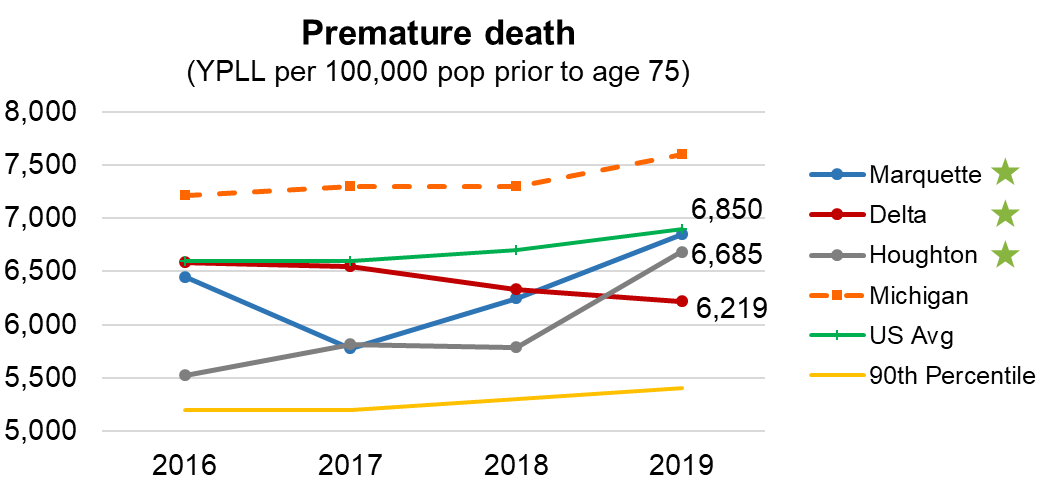 Source: County Health Rankings; National Center for Health Statistics – Mortality File 2015-2017Leading Causes of Death: Age-Adjusted Death Rates per 100,000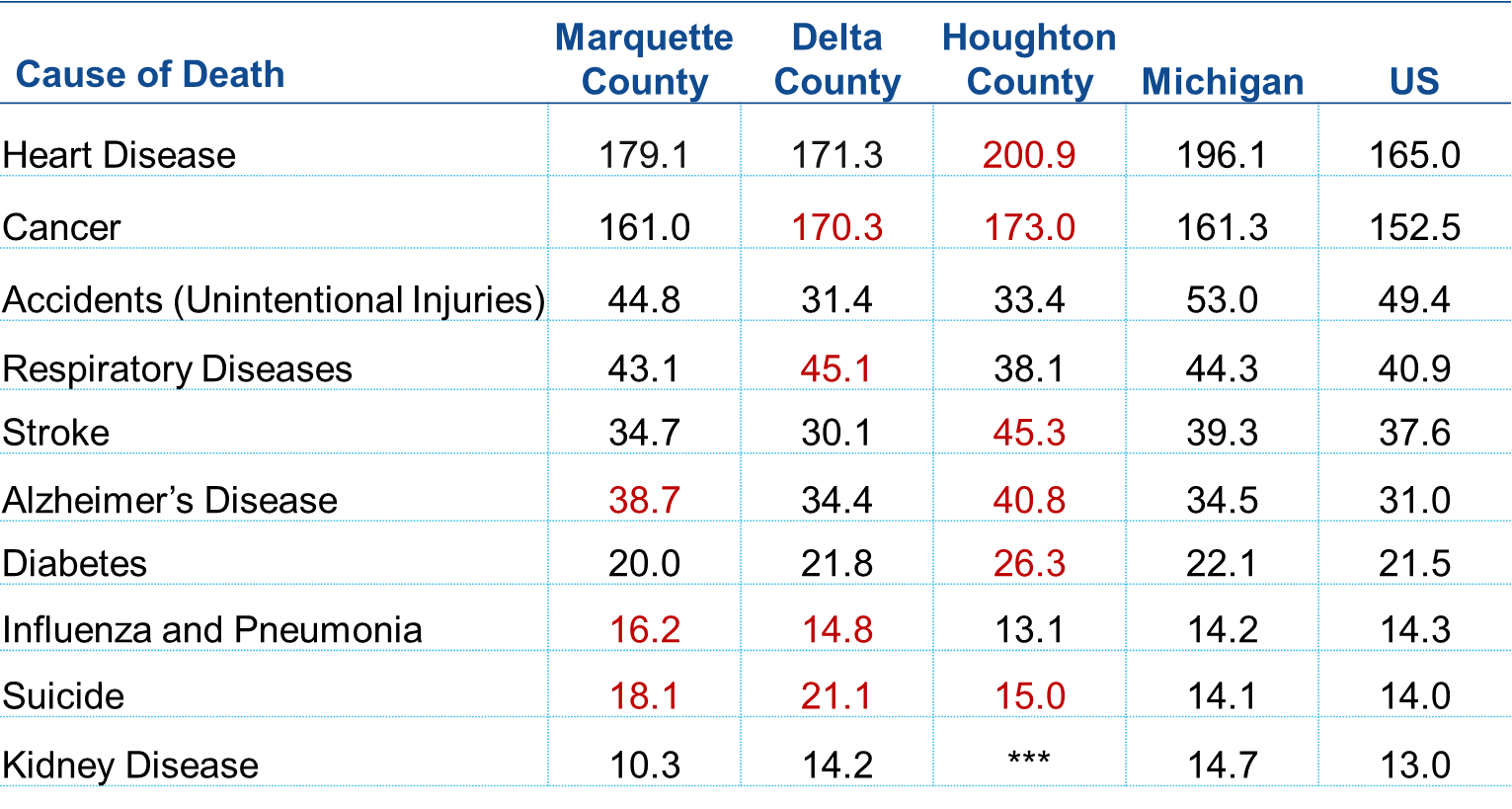 Source(s): Wonder CDC.gov (2017) Age-adjusted rates per 100,000 population. Multiple years were combined for each county to calculate reliable use rates. Marquette, Delta and Houghton County data from 2014-2017. MI and US data from 2017. Rates that appear in red for a county denote a higher value compared to state data. Age Adjustment Uses 2000 Standard Population.Intentional Self-Harm (Suicide) Deaths per 100,000 Population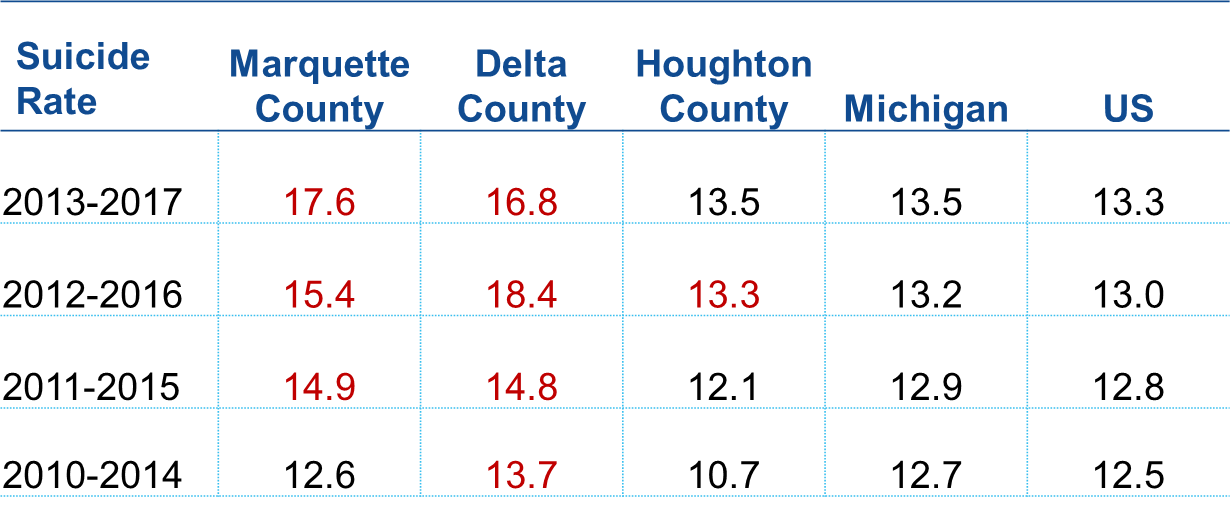 Red areas had death rates higher than MI. The leading causes of death in Marquette, Delta and Houghton Counties were heart disease followed by cancer, like MI and the U.S. Suicide deaths in in all three counties were higher than MI and the U.S.In most of the following graphs, Marquette County will be blue, Delta County will be red, Houghton will be gray, Michigan (MI) will be orange, U.S. green and the 90th percentile of counties in the U.S. gold. *indicates a change in the Behavior Risk Factor Surveillance System (BRFSS) Survey calculations of results. 2016 forward cannot be compared to prior year results.Quality of LifeQuality of life was measured by: % reporting fair or poor health, the average number of poor physical health days and poor mental health days in the past 30 days, and % of live births with birthweight less than 2500 grams, or 5.5 lbs. Marquette County ranked 18th, Delta ranked 55th, and Houghton ranked 36th in Michigan for quality of life.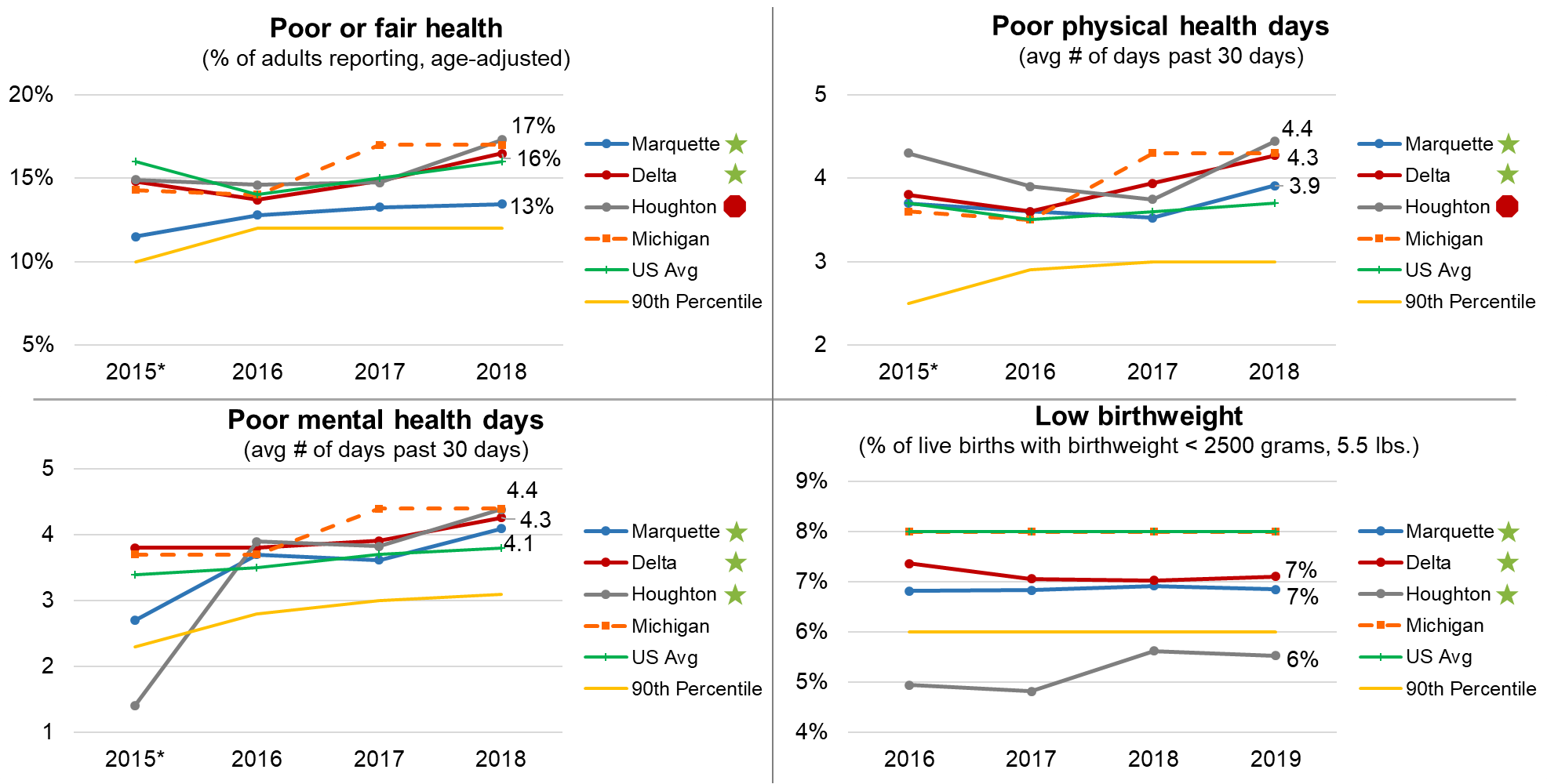 Source: County Health Rankings; Behavioral Risk Factor Surveillance System (BRFSS) 2016 Source: County Health Rankings: National Center for Health Statistics – Natality files (2011-2017)Quality of Life STRENGTHSYears of potential life lost per 100,000 population prior to age 75 in all three counties were lower than MI and the U.S.Marquette County had a lower death rate for heart disease, cancer, accidents, respiratory diseases stroke diabetes and kidney disease than MI. Delta County had lower death rates for heart disease, accidents, stroke, Alzheimer’s Disease, diabetes and kidney disease. Houghton County had lower percentages of death rates for accidents, respiratory diseases, and influenza and pneumonia. All three counties had lower death rates for accidents. Marquette and Delta Counties had a lower percentage of adults reporting poor or fair health, at 16% and 13% respectively than MI.Marquette County had lower average number of poor physical health days in the past 30 days than MI at 3.9. Delta County was the same as the U.S. at 4.3 days.Marquette and Delta Counties also had a lower number of poor mental health days in the past 30 days than MI at 4.1 and 4.3. These are lower than MI, but higher than the U.S. Houghton was equal to MI at 4.4.All three counties had lower percentages of low birthweight babies than MI and the U.S.Quality of life OPPORTUNITIESMarquette County had higher death rates than MI for Alzheimer’s Disease, influenza and pneumonia and suicide. Delta County had higher death rates for cancer, respiratory diseases, influenza and pneumonia and suicide. Houghton County had higher death rates than MI for heart disease, cancer, stroke, Alzheimer’s Disease, diabetes and suicide. All three counties had higher death rates for suicide than MI and the U.S.Houghton County had a higher percentage of adults reporting poor or fair health than MI (and the U.S.) at 17%.Houghton County had higher average number of poor physical health days than MI and the U.S. at 4.4. Health Factors or DeterminantsHealth factors or determinants rankings are comprised of measures related to health behaviors (30%), clinical care (20%), social & economic factors (40%), and physical environment (10%). Marquette County ranked 12th, Delta County ranked 22nd, and Houghton County ranked 19th out of 83 counties in Michigan.Health BehaviorsHealth behaviors are made up of nine measures and account for 30% of the county rankings. Marquette County ranked 33rd, Delta County ranked 37th, and Houghton County ranked 35th out of 83 counties in Michigan.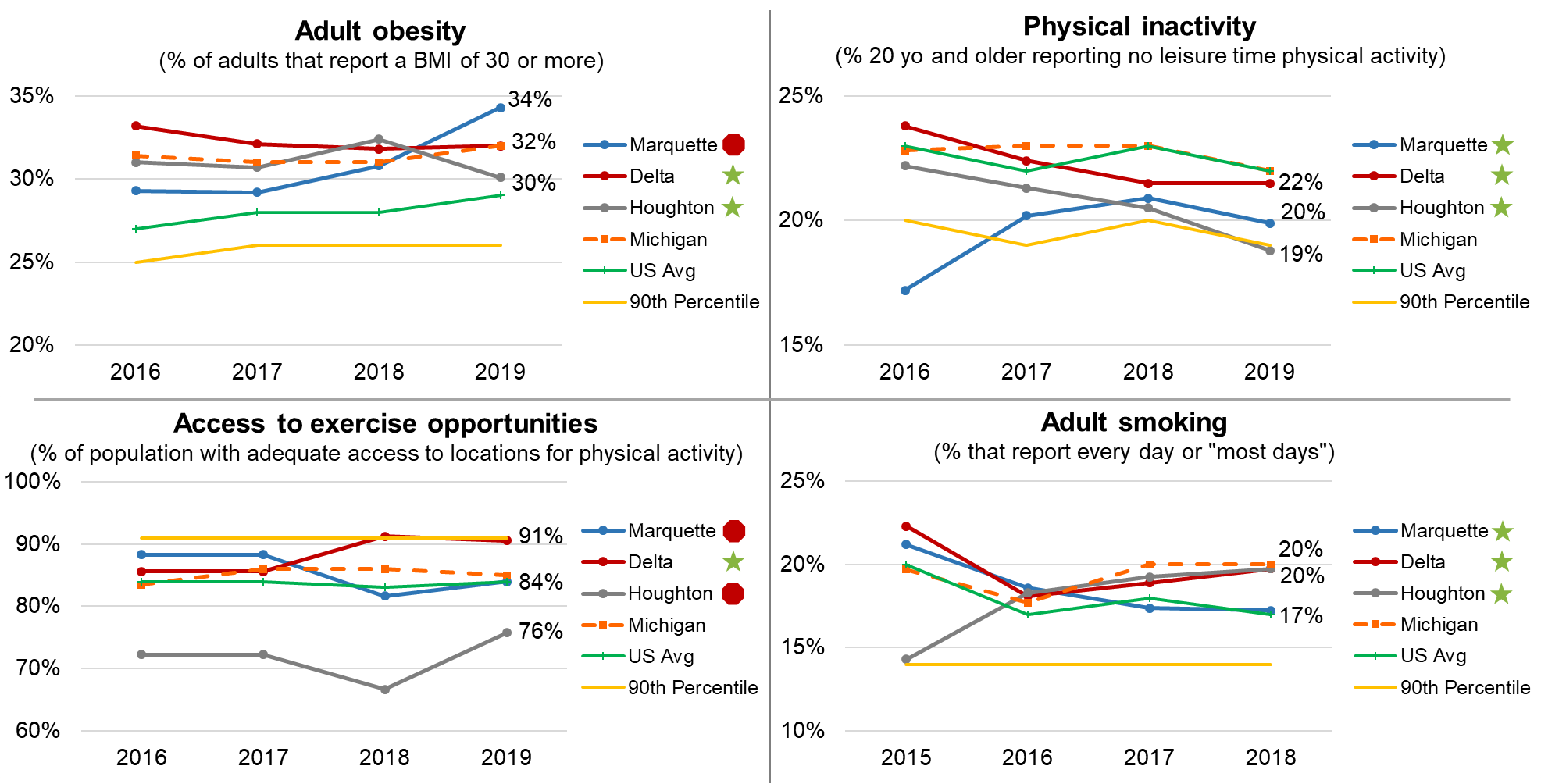 Source: Obesity, physical inactivity - County Health Rankings; CDC Diabetes Interactive Atlas based on responses to BRFSS and Census Bureau’s population estimates program, 2015 Source: Access to exercise opportunities - County Health Rankings; ArcGIS Business Analyst, Delorme map data, Esri and U.S. Census Tigerline Files, 2010 and 2018. Measures the percentage of individuals in a County who live reasonably close to a location for physical activity, defined as parks or recreational facilities (local, state national parks, gyms, community centers, YMCAs, dance studios and pools based on SIC codes)  Source: Smoking - County Health Rankings; Behavioral Risk Factor Surveillance System (BRFSS), 2016Reason for Smoking RankingEach year approximately 480,000 premature deaths can be attributed to smoking.[1] Cigarette smoking is identified as a cause of various cancers, cardiovascular disease, and respiratory conditions, as well as low birthweight and other adverse health outcomes. Measuring the prevalence of tobacco use in the population can alert communities to potential adverse health outcomes and can be valuable for assessing the need for cessation programs or the effectiveness of existing programs.[1] U.S. Department of Health and Human Services. The Health Consequences of Smoking—50 Years of Progress: A Report of the Surgeon General. Atlanta: U.S. Department of Health and Human Services, Centers for Disease Control and Prevention, National Center for Chronic Disease Prevention and Health Promotion, Office on Smoking and Health, 2014[accessed 2018 Feb 22].[2] Nelson DE, Holtzman D, Bolen J, Stanwyck CA, Mack KA. Reliability and validity of measures from the Behavioral Risk Factor Surveillance System (BRFSS). Soz Praventivmed. 2001;46:S3-S42.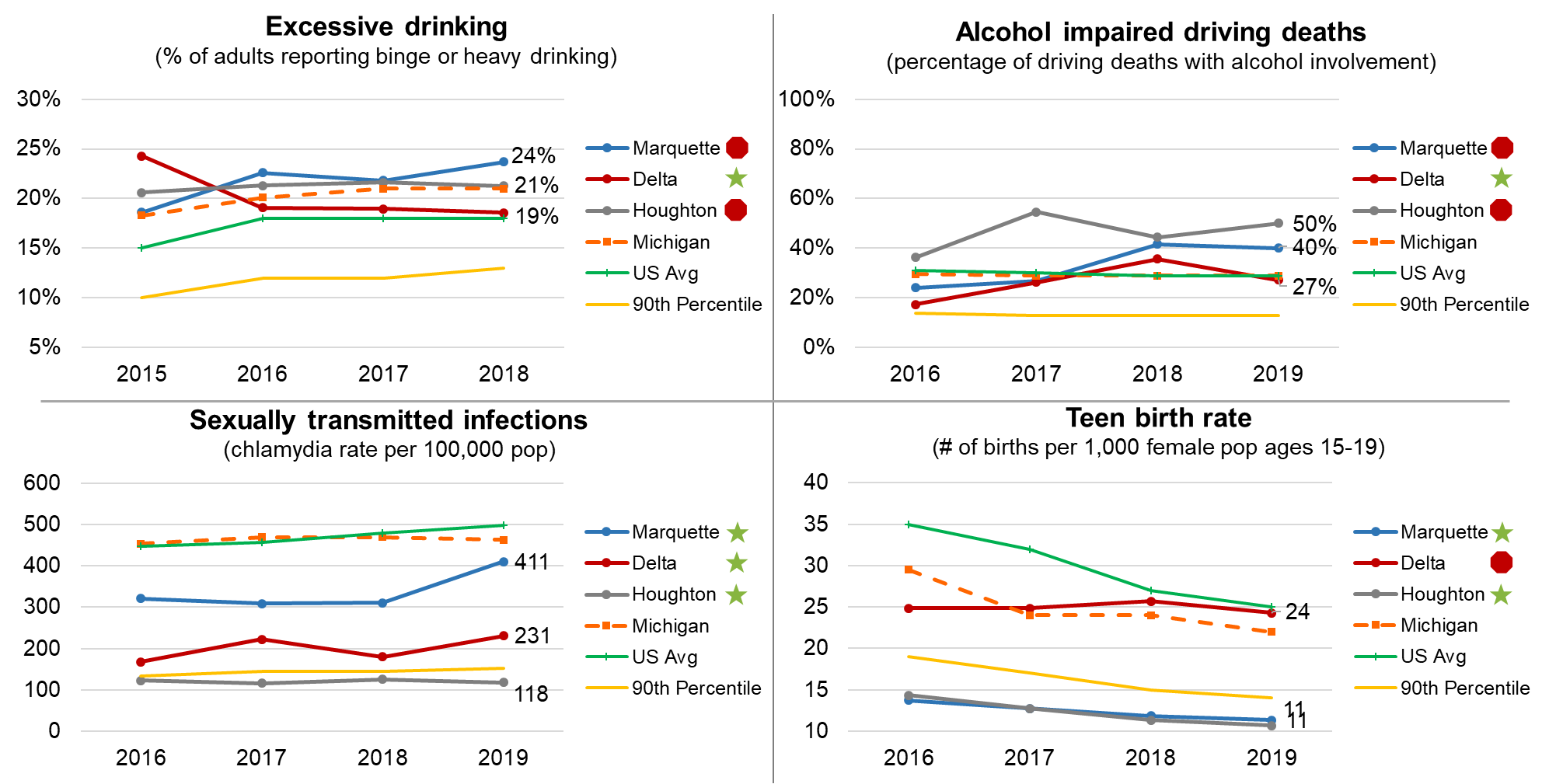 Source: Excessive drinking - County Health Rankings; Behavioral Risk Factor Surveillance System (BRFSS), 2016 Source: Alcohol-impaired driving deaths - County Health Rankings; Fatality Analysis Reporting System, 2013-2017 Source: STIs - County Health Rankings; National Center for HIV/AIDS, Viral Hepatitis, STD, and TB Prevention, 2016 Source: Teen birth rate – County Health Rankings; National Center for Health Statistics – Natality files, 2011-2017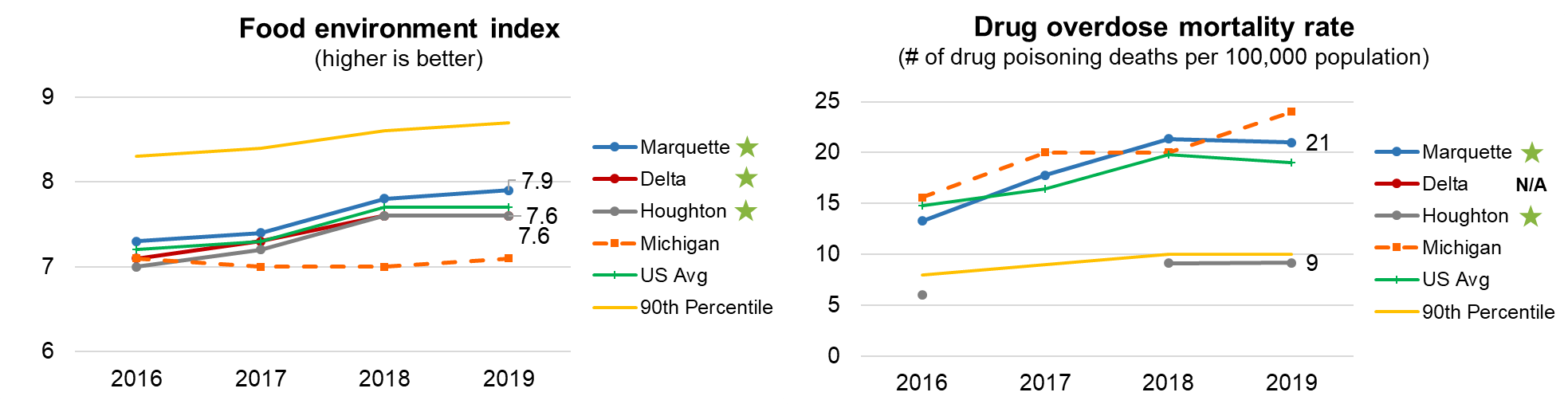 Source: County Health Rankings; USDA Food Environment Atlas, Map the Meal Gap from Feeding America, 2015 & 2016; CDC WONDER mortality data, 2015-2017The food environment index is a comprised of % of the population with limited access to healthy foods and % of the population with food insecurity. Limited access to foods estimates the % of the population who are low income and do not live close to a grocery store. Food insecurity is the % of the population who did not have access to a reliable source of food during the past year.Source: US Census County Business Patterns, 2016Following excerpt taken from American Lung Association website, www.lung.org, “The Impact of E-Cigarettes on the Lung”“In January 2018, the National Academies of Science, Engineering and Medicine1 released a consensus study report that reviewed over 800 different studies.That report made clear: using e-cigarettes causes health risks. It concluded that e-cigarettes both contain and emit a number of potentially toxic substances. The Academies' report also states there is moderate evidence that youth who use e-cigarettes are at increased risk for cough and wheezing and an increase in asthma exacerbations.A study from the University of North Carolina found that the two primary ingredients found in e-cigarettes—propylene glycol and vegetable glycerin—are toxic to cells and that the more ingredients in an e-liquid, the greater the toxicity.2E-cigarettes produce a number of dangerous chemicals including acetaldehyde, acrolein, and formaldehyde. These aldehydes can cause lung disease, as well as cardiovascular (heart) disease.3E-cigarettes also contain acrolein, a herbicide primarily used to kill weeds. It can cause acute lung injury and COPD and may cause asthma and lung cancer.4”1. NAM Report - https://www.nap.edu/resource/24952/012318ecigaretteConclusionsbyEvidence.pdf2. Sassano MF, Davis ES, Keating JE, Zorn BT, Kochar TK, Wolfgang MC, et al. (2018) Evaluation of e-liquid toxicity using an open-source high-throughput screening assay. PLoS Biol 16(3): e2003904. https://doi.org/10.1371/journal.pbio.20039043.Ogunwale, Mumiye A et al. (2017) Aldehyde Detection in Electronic Cigarette Aerosols. ACS omega 2(3): 1207-1214. doi: 10.1021/acsomega.6b00489].4. Bein K, Leikauf GD. (2011) Acrolein - a pulmonary hazard. Mol Nutr Food Res 55(9):1342-60. doi: 10.1002/mnfr.201100279.Neonatal Abstinence Syndrome Rates by County per 1,000 Hospital Births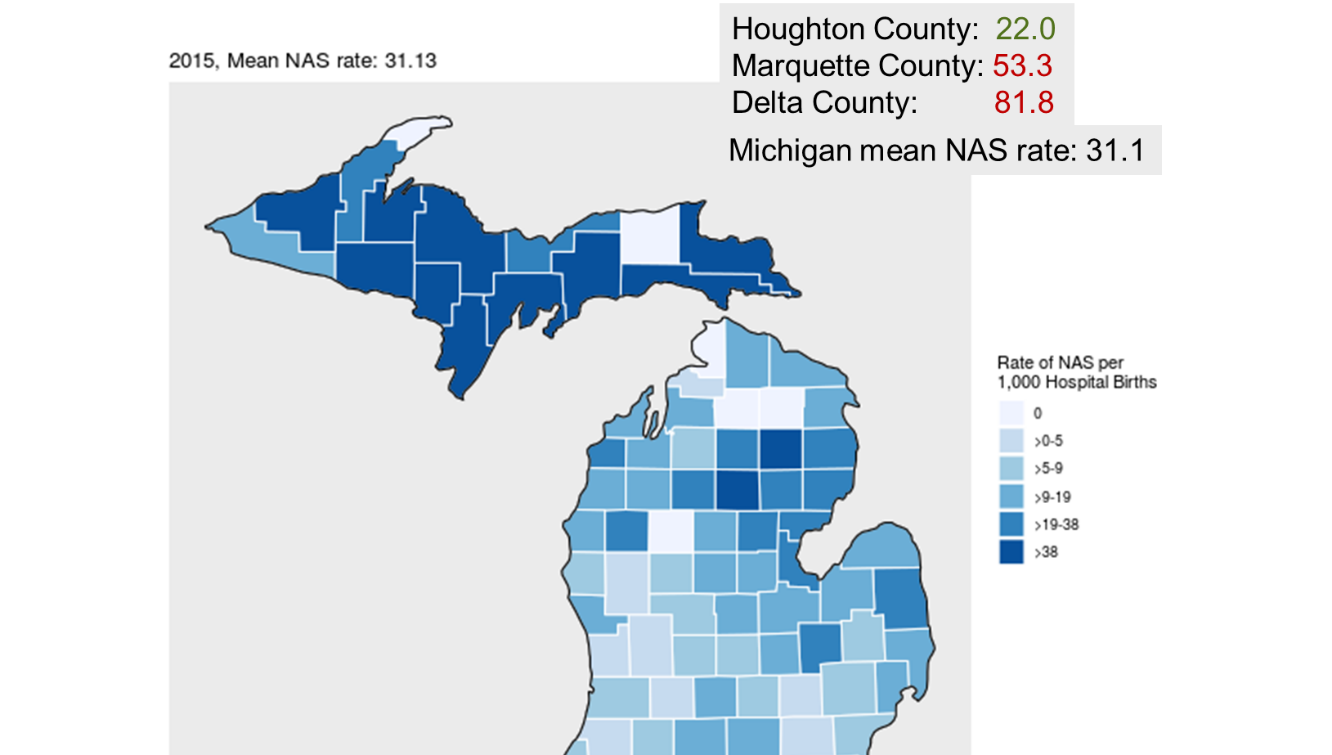 Marquette and Delta counties’ neonatal abstinence syndrome rate were in the sixth sextile (worst) in Michigan. Houghton County was in the fifth sextile. Birth Rates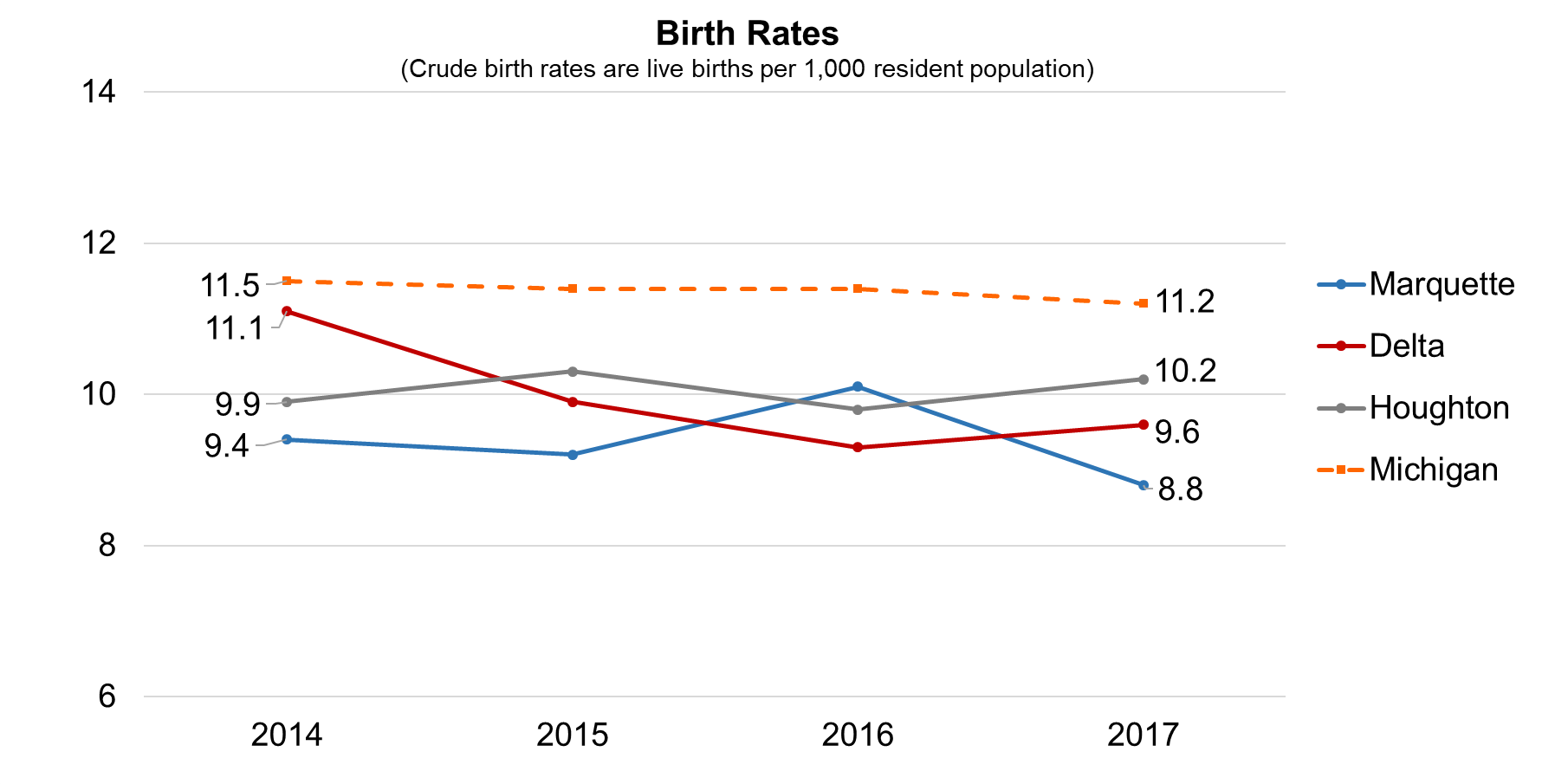 The birth rates in Marquette and Delta Counties and MI declined from 2014 to 2017. Houghton County’s birth rates increased from 9.9 in 2014 to 10.2 births per 1,000 population in 2017. Health Behaviors STRENGTHSAdult obesity in Delta County was equal to MI at 32% but is higher than the U.S. at 29%. Houghton County was lower than MI at 30% but higher than the U.S. Physical inactivity in all three counties was lower than MI and the U.S. both at 22%.Access to exercise opportunities was 91% in Delta County, higher than MI and in the U.S. in the top 10% of all counties. Adult smoking was lower in Marquette, Delta and Houghton Counties (17%, 19.8%, 19.8% respectively) than MI at 20% but higher than the U.S. at 17%. However, given the dangers of any smoking the percentage should be lower. Excessive drinking and alcohol impaired driving deaths were lower in Delta County than MI at 19% and 27%.Sexually transmitted infections measured by chlamydia rate per 100,000 population were lower in Marquette County (411), Delta County (231), and Houghton County (118) than MI (463) and the U.S. (497).The teen birth rates in Marquette and Houghton Counties were lower than MI in the top 10% of all counties at 11 births per 1,000 female population ages 15-19 with MI at 22 births and the U.S. at 25 births and has decreased since 2016. The drug overdose mortality rates in Marquette and Houghton Counties were lower than MI. Houghton was in the top 10% of all counties and Marquette was higher than the U.S. at 19 deaths per 100,000 population. Neonatal abstinence syndrome was lower in Houghton County 22 per 1,000 hospital births than MI at 31.1. The food environment index was higher (better) in all three counties than MI. The index has increased/improved for all counties since 2016. Delta and Houghton Counties were slightly lower than the U.S.Health Behaviors OPPORTUNITIES Adult obesity in Marquette County was 34% and higher than MI at 32%, and the U.S. at 29%. The obesity trend has been increasing in Marquette. Obesity in Michigan and the U.S. continue to rise, putting people at increased risk of chronic diseases including diabetes, kidney disease, joint problems, hypertension and heart disease. Obesity can cause complications in surgery and with anesthesia. It has been implicated in Alzheimer’s Disease and often leads to metabolic syndrome and type 2 diabetes.Access to exercise opportunities in Marquette County was 84% and Houghton County was 76% both lower than MI at 85%.24% of Marquette County and 21% of Houghton County reported binge or heavy drinking higher than MI, and higher than the U.S. at 18%.Alcohol impaired driving deaths were higher in Marquette and Houghton Counties (40% and 50% respectively) than in MI and the U.S.The teen birth rate in Delta County was higher than MI, but lower than the U.S.Neonatal abstinence syndrome rates were higher in Marquette and Delta Counties (53.3 and 81.8 per 1,000 hospital births) than MI at 31.1.Clinical CareClinical care ranking is made up of seven indicators, and account for 20% of the county rankings. Marquette County ranked 2nd, Delta County ranked 11th, and Houghton County ranked 36th out of 83 Michigan counties in clinical care.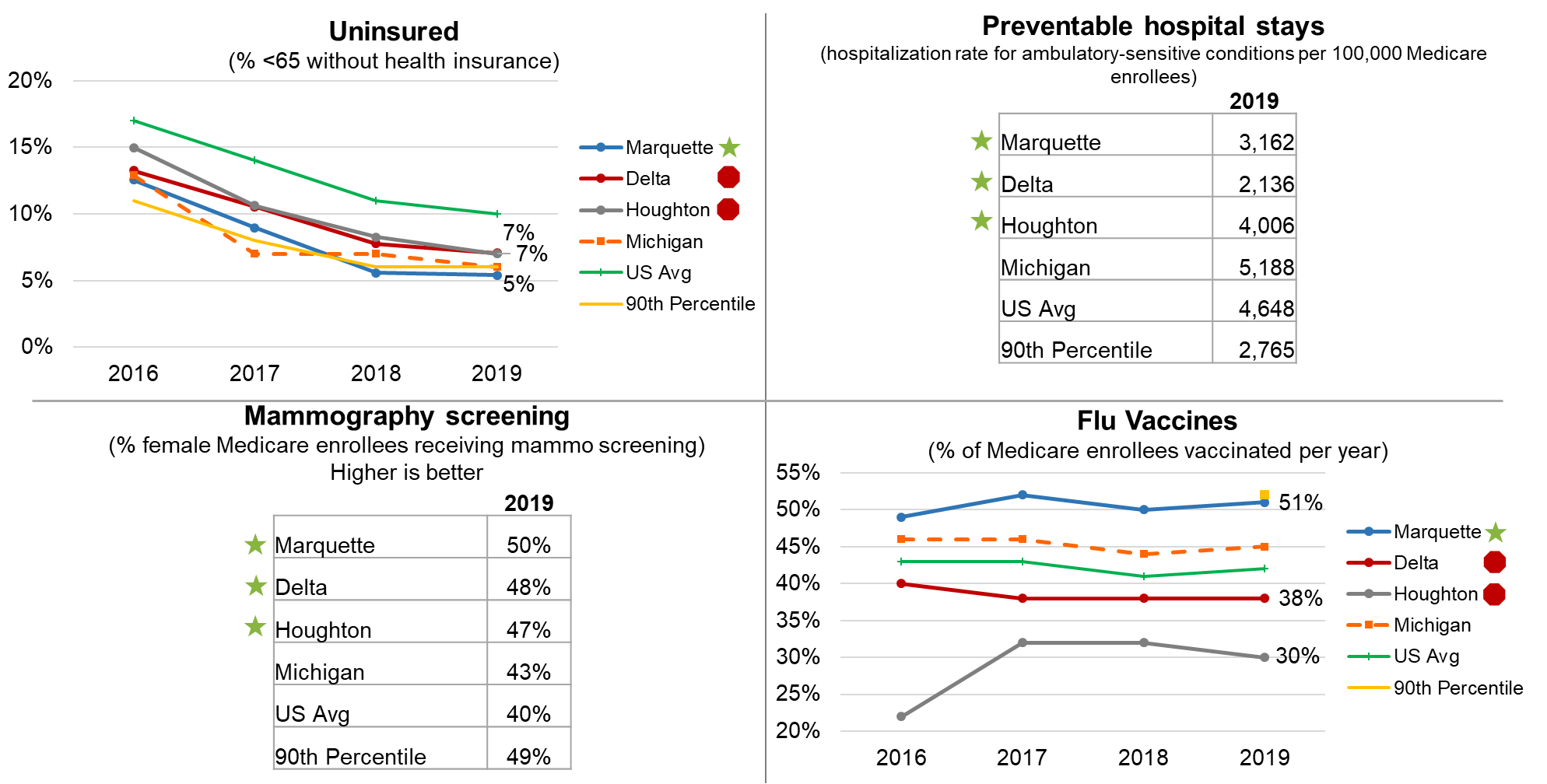 Source: Uninsured - County Health Rankings; Small Area Health Insurance Estimates, 2016Source: Preventable hospital stays, mammography screening – County Health Rankings, CMS Mapping Medicare Disparities Tool, 2016Source: Flu Vaccines - County Health Rankings; The Centers for Medicare & Medicaid Services Office of Minority Health's Mapping Medicare Disparities (MMD) Tool, 2016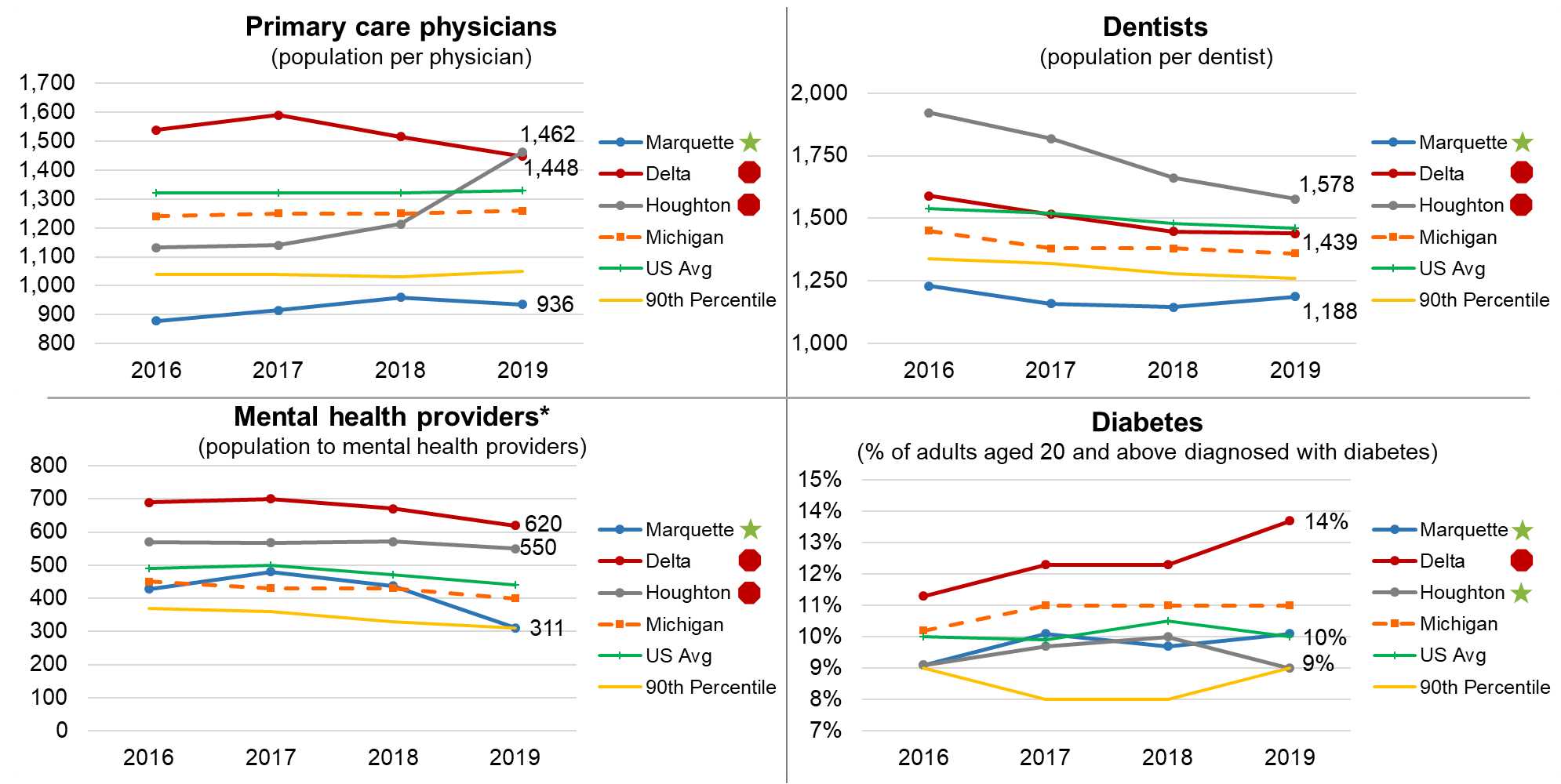 Source: Pop to PCP - County Health Rankings; Area Health Resource File/American Medical Association, 2016Source: Pop to Dentists - County Health Rankings; Area Health Resource File/National Provider Identification file, 2017 Source: Pop to mental health provider (psychiatrists, psychologists, licensed clinical social workers, counselors, marriage and family therapists and advanced practice nurses specializing in mental health) County Health Rankings; CMS, National Provider Identification, 2018Source: Diabetes - Cancer Incidence Rates – MI Counties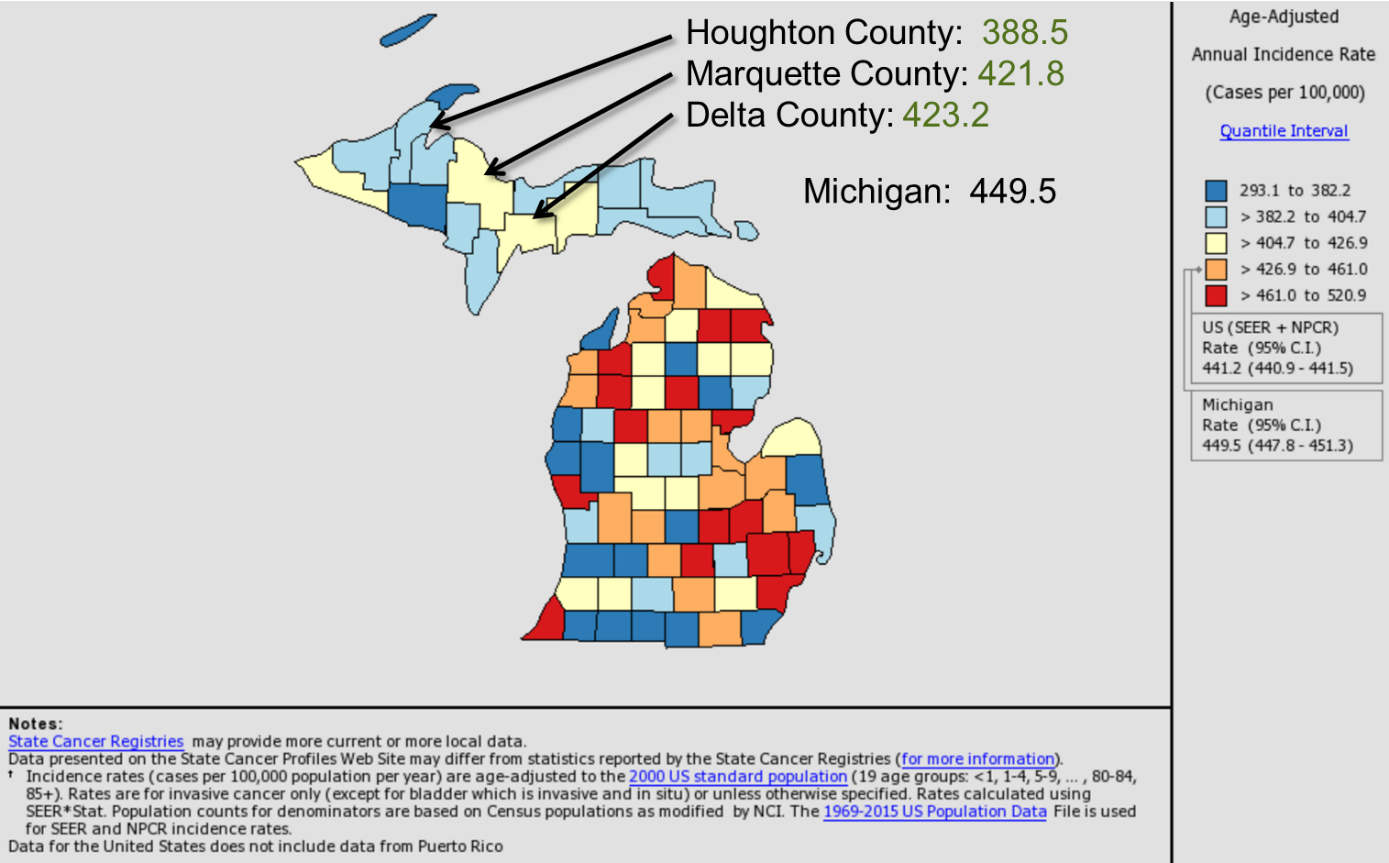 Clinical Care STRENGTHSThe percent of population under sixty-five without health insurance was 5% in Marquette County, which was lower than MI, the U.S. at 10% and in the top 10% of all counties in the U.S. The uninsured trend has been declining since 2016.Preventable hospital stays in Marquette, Delta and Houghton Counties were 3,163, 2,136 and 4,006 per 100,000 Medicare enrollees which was lower than MI (5,188) and the U.S. (4,648).Mammography screening was higher in all three counties than MI at 43% and the U.S. at 40%.The percent of Medicare enrollees with flu vaccines per year was higher in Marquette County at 51% than MI and the U.S.The population per primary care physicians, dentists and mental health providers was lower in Marquette County in the top 10% of all counties. The percentage of adults aged 20 and above diagnosed with diabetes was lower in Marquette and Houghton Counties at 10% and 9% respectively, than MI. Houghton County was in the lowest 10% of all counties. The cancer cases per 100,000 population were lower in all three counties than MI (449.5).Clinical Care OPPORTUNITIESThe uninsured percentages were higher in Delta and Houghton Counties, both at 7%, than MI, but lower than the U.S. at 10%. The percent of Medicare enrollees with flu vaccines per year was lower in Delta and Houghton Counties at 38% and 30% respectively than MI and the U.S.The population per primary care physician, dentist and mental health providers was higher in Delta and Houghton Counties than MI and the U.S.The percentage of adults with diabetes in Delta County at 14% was higher than MI and the U.S. and is increasing.Social and Economic FactorsSocial and economic factors account for 40% of the county rankings. There are eight measures in the social and economic factors category. Marquette County ranked 21st, Delta County ranked 33rd, and  Houghton County ranked 19th out of 83 Michigan counties.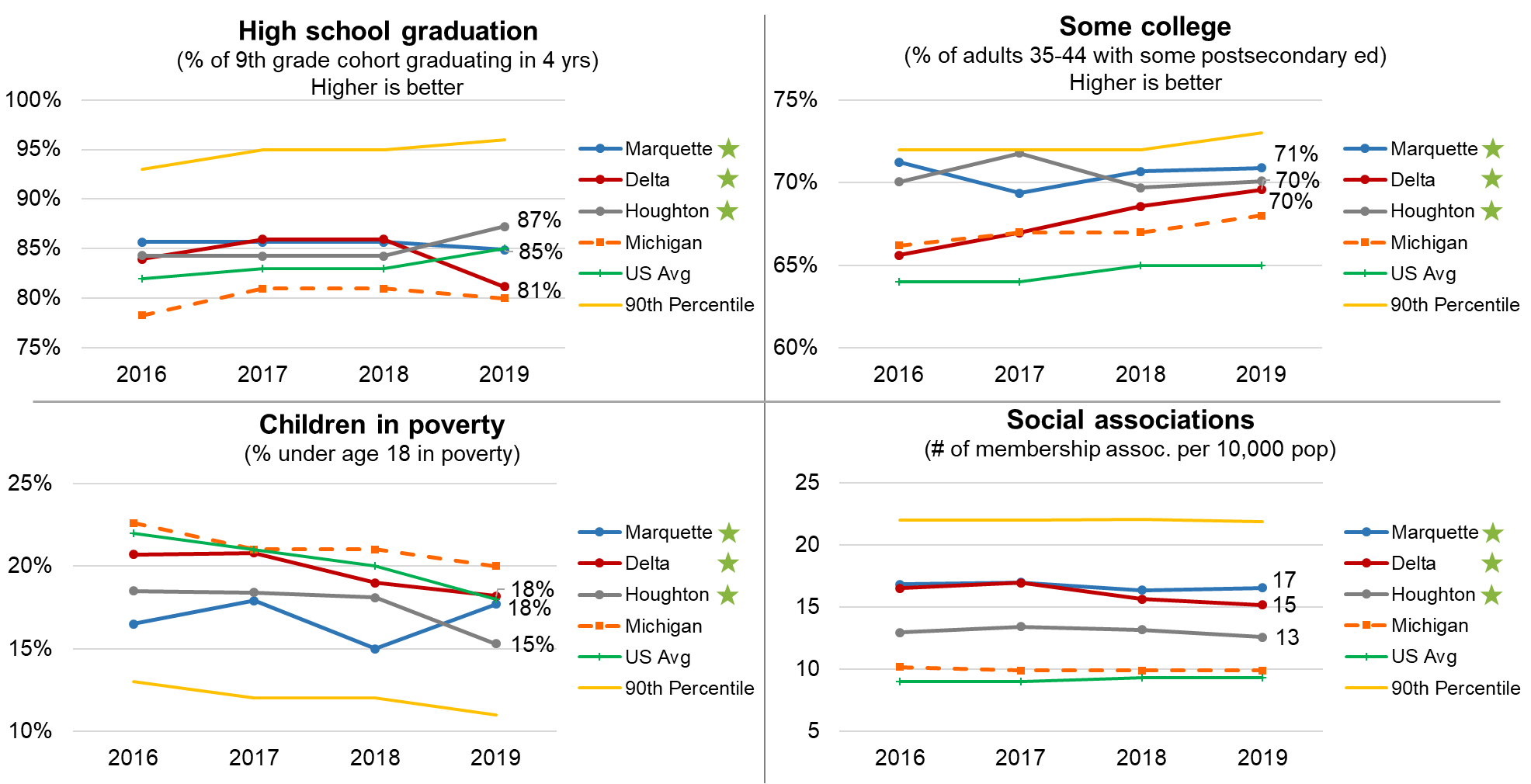 Source: High School graduation – County Health Rankings; MI Dept of Public Instruction, 2016-2017 Source: Some college - County Health Rankings; American Community Survey, 5-year estimates, 2013-2017. Source: Children in poverty - County Health Rankings; U.S. Census, Small Area Income and Poverty Estimates, 2017 Source: Social associations - County Health Rankings; County Business Patterns, 2016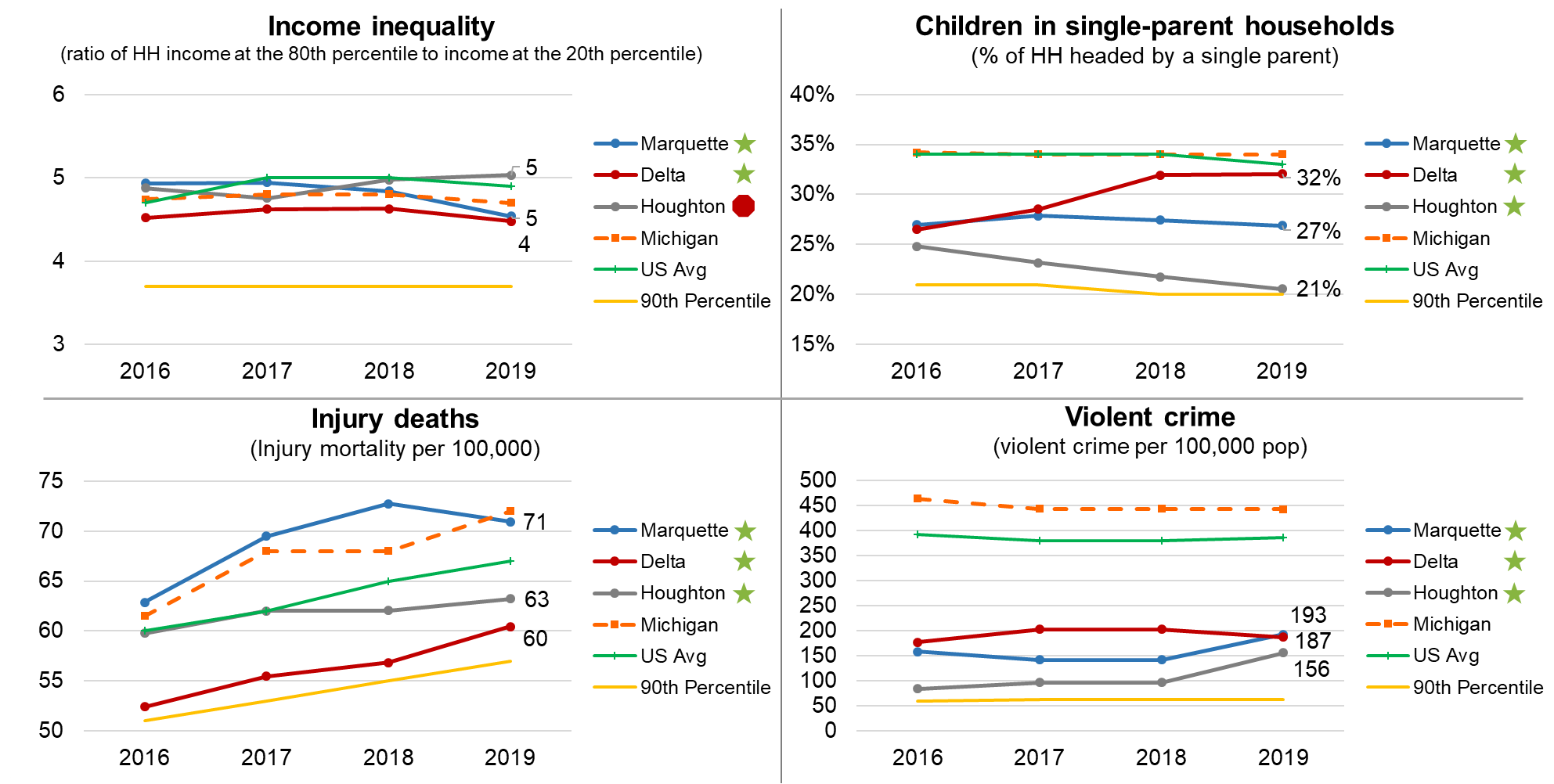 Source: Income inequality and children in single-parent households - County Health Rankings; American Community Survey, 5-year estimates 2013-2017. Source: Injury deaths – County Health Rankings; CDC WONDER mortality data, 2013-2017. Source: Violent crime - County Health Rankings; Uniform Crime Reporting – FBI, 2014 & 2016Social and Economic Factors STRENGTHSHigh school graduation was higher in all three counties than MI at 89% and the U.S. at 85%. However, the trend is down in Delta County approaching the low MI level. The three counties had higher percentages of adults with some postsecondary education than MI and the U.S. The children in poverty rate was lower in all three counties than MI (20%) and the U.S. (18%). All three counties experienced a significant decrease since 2016 except Marquette which ticked up in the 2019 report.Social associations were higher in all three counties at 17, 15 and 13 memberships per 10,000 population than MI at 11 and the U.S. at 9 memberships. Associations include membership organizations such as civic organizations, bowling centers, golf clubs, fitness centers, sports organizations, religious organizations, political organizations, labor organizations, business organizations, and professional organizations.Income inequality represents the ratio of household income at the 80th percentile compared to income at the 20th percentile. Income inequality was lower in Marquette, and Delta Counties at 4.5 than in MI (5) and the U.S. (5).Injury deaths were lower in all three counties at 71, 63 and 60 deaths per 100,000 population than MI (72).The percentages of children in single-parent households were 27% in Marquette County, 32% in Delta County, and 21% in Houghton Counties which was lower than MI at 34% and the U.S. at 33%.The violent crime rate measured as violent crimes per 100,000 population were lower in all three counties than in MI at 443 and the U.S. at 386.Social and Economic Factors OPPORTUNITIESIncome inequality was higher in Houghton County than MI and the U.S. at 5 (ratio of household income at the 80th percentile to income at the 20th percentile). The median household incomes in all three counties were lower than MI $55,885 and the U.S. at $60,548.The poverty estimates for 2017 were higher in all three counties than MI, and Marquette and Houghton Counties poverty rates were higher than the U.S. Physical EnvironmentPhysical environment contains four measures in the category and accounts for 10% of the County rankings. Marquette County ranked 11th, Delta County ranked 23rd, and Houghton ranked 4th out of 83 Michigan counties in physical environment. 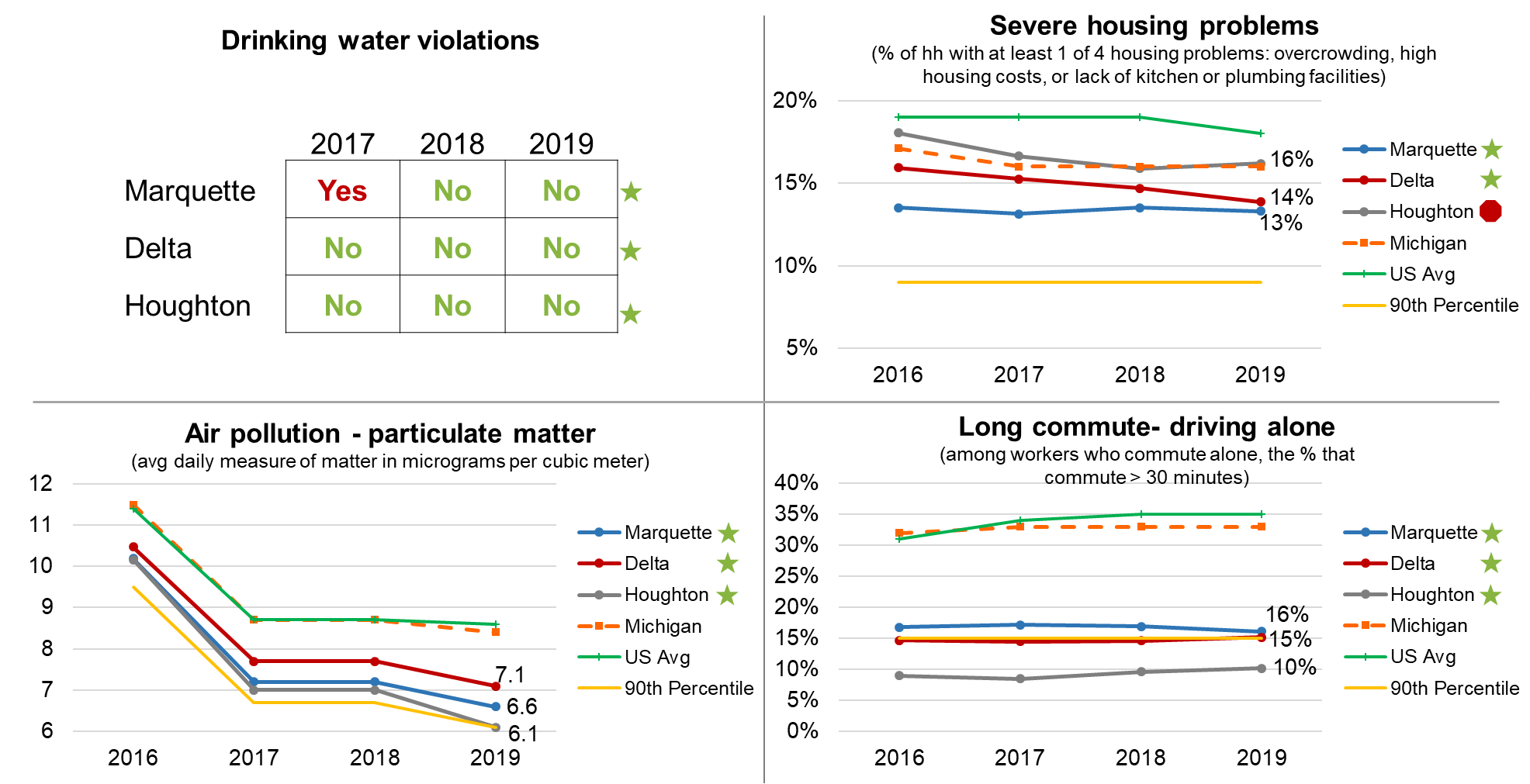 Source: Drinking water violations – County Health Rankings; EPA, Safe Drinking Water Information System, 2017. Source: Severe housing problems – County Health Rankings; HUD Comprehensive Housing Affordability Strategy data, 2011-2015. Source: Driving alone to work and long commute – County Health Rankings: American Community Survey, 5-year estimates, 2013-2017. Source: Air pollution – County Health Rankings: CDC National Environmental Health Tracking Network, 2014Physical Environment STRENGTHSAll three counties had no drinking water violations in the most recent year. Marquette and Delta Counties had a lower percentage of severe housing problems than MI and the U.S. at 13% and 14% respectively.Air pollution measured as the average daily measure of matter in micrograms per cubic meter was lower in all three counties than MI and the U.S.All three counties had low percentages of workers commuting alone and driving over 30 minutes. Physical Environment OPPORTUNITIESHoughton County had slightly higher percentage of severe housing problems at 16% than MI, but lower than the U.S.Four Broad Themes that Emerged in the Process:Marquette, Delta and Houghton Counties need to create a “Culture of Health” which permeates throughout the towns, employers, churches, and community organizations to engender commitment to health improvement.There is a direct relationship between health outcomes and affluence (income and education). Those with the lowest income and education generally have the poorest health outcomes.While any given measure may show an overall good picture of community health, subgroups such as the lower income census tracts may experience lower health status measures.It will take a partnership with a wide range of organizations and citizens pooling resources to meaningfully impact the health of the community. However, the counties have many assets to improve health.Results of the CHNA: Community Health Summit Prioritized Health Needs, Brainstormed Goals and ActionsPrioritization CriteriaAt the Community Health Summit, the attendees reviewed the community health information and used the criteria below to prioritize the health needs in the community.Most Significant Community Health NeedsThe following needs were prioritized by attendees at the Community Health Summit. Using a nominal group technique, each attendee received three sticky notes and selected their top three health needs and posted their ideas on paper at the front of the room. The results of the activity are below with higher numbers indicating the number of “votes” or priority by topic. The bullets below the health need are many of the comments received on the sticky notes.1.Substance Use2.Mental Health3 tie. Healthy eating/active living - obesity3 tie. Access to care5. Youth issues/Adverse Childhood Experiences (ACEs)6. Seniors1. Substance Use (17 sticky notes)Substance use/abuse (10)Substance abuse care/treatmentDrugs/vapingMore free education about drugs and alcohol for the communityVaping and vaping in youth (2)SmokingDrug addiction – 1 in 3 babies born at OSF St. Francis Hospital has a drug problem2. Mental Health (14 sticky notes)Mental health (care) (8)Mental health services-Psychiatric, psychological, Therapy, diagnostic specialties (2)Behavioral healthMore free education events that talk about mental healthChild mental health- psychiatrist hereAccess to long-term mental health beds3 tie. Healthy eating/active living - Obesity (7 sticky notes)Obesity (3)Free screening health fair days to offset the high cost for peopleUnhealthy choices (e.g. inactivity, diet, substance abuse)Inactivity, social media overloadLack of physical activity and healthy eating3 tie.  Access to care (7 sticky notes)Access to care – specialty servicesAccess to mid-level mental healthAffordable insuranceAffordability of careUninsured or underinsured health insuranceCollaboration and communication between providersTransportation to providers/programs5. Youth Issues/Adverse Childhood Experiences (5 sticky notes)Adverse childhood experiences (2)Social media and teensYoung children intervention to mental healthTrauma identification and programs for children6. Senior Issues (3 sticky notes)Alzheimer’s DiseaseDementia Care – senior careSenior care7. OtherCost of housingCommunity Health Summit BrainstormingThe most significant health needs coalesced into six categories. Table groups then brainstormed goals and actions for each goal along with resources and collaborators needed. The brainstorm results are below.  UPHS Marquette and other community organizations can use the brainstorming when creating their plans to improve the health of the community.Significant Health Need 1 - Substance UseGoal 1 – Reduce prevalence of youth smoking/vaping by 25%Action 1: Educate from elementary through college on the negative effects of smoking and vaping. Attempt to obtain lungs (or photo) from a person who had died from vaping. De-glamorize vaping.Action 2: Community campaign to expose the public on the hazards of smoking/vapingResources/Collaborators Needed: School district, Health Department, Universities, Hospitals, Grants from big tobacco, health and human servicesGoal 2 – Increase access to treatment for pregnant women with substance use disorders by 25% by the next community health assessment (2022)Action 1: Incentivize PCPs to become certified as substance abuse addictionologistsAction 2: Educate on access for available PCPs and where to find themResources/Collaborators Needed: Hospital, grants, health departmentGoal 3 – Decrease alcohol-related injuries by 25% by next community health assessment (2022)Action 1: Partner with insurance companies to provide free rides, rate reductionsAction 2: Promote Breathalyzers available at alcohol providing establishmentsResources/Collaborators Needed: Legislative, insurance companiesGoal 4 – Increase providers who provide medically assisted treatment and carry a patient load to achieve good processes with care managers and counselors.Significant Health Need 2 - Mental HealthGoal 1 – Recruit two child psychiatric providers to reduce impact of ACEsAction 1: Develop a recruitment strategy and incentivesAction 2: Identify funding sourcesResources/Collaborators Needed: Foundations, UPHS Marquette and PortageGoal 2 – Develop specific education track for mental health support staffAction 1: Assessment of gaps in psychiatric nurses, counsellors, social workers, and other mental health support providers. Action 2: Work with University to be part of the rural health track provision of careResources/Collaborators Needed: Universities and community colleges, UPHS MarquetteGoal 3 – Provide behavioral geriatric support to assisted livings and nursing homes in the counties Action 1: Survey facilities on their needs for keeping behavioral geriatric residentsAction 2: Utilize MSU tele geriatric programAction 3: Examine nursing home policies on medical restraints. Sometimes it is appropriate.Resources/Collaborators Needed: MSU, grants, private investorsSignificant Health Need 3 tie - Healthy eating/Active living – ObesityGoal 1 – Educate and coach people about healthy foods and healthy cooking for adults and youthAction 1: Provide healthy cooking classes, and how to make healthy choicesAction 2: Provide education on how to cook on a budget – seasonallyResources/Collaborators Needed: Senior center, schools, churches, Home Economics classes, Extension, Food Co-op, schools, Head Start, Tribal organizations, dieticians, school mealsGoal 2 – Increase access to healthy food in the communitiesAction 1: Expand and develop programs to distribute healthy/low cost foodAction 2: Involve restaurants in a campaign for healthy optionsResources/Collaborators Needed: Partridge Creek Farm, MQT Food coop, Feeding America, local restaurants, MCHD, UPHS, grocery stores, Co-op Extension, Salvation Army, school Power Packs, prepared food boxes, Tribal orgs. Goal 3 – Encourage 30 min/day activityAction 1: Community-wide prizes for community exerciseAction 2: Create a Community Health Alliance – participate in health fairs, work with workplaces, assisted living centers, create a challenge with prizes, make part of the cultureResources/Collaborators Needed: Exercise facilities, MCHD, workplace, churches, YMCA, Northern Michigan University, biking groups, senior centers, UPHS, UPHP, BCBS, apartments senior living, schools, tribes, churches, weight watchers, Tribal organizationsSignificant Health Need 3 tie - Access to CareGoal 1 – Work collaboratively with local transportation agencies and non-profits to provide travel to and from doctor appointmentsAction 1: Determine which agencies are available and available volunteersAction 2: Determine how to communicate resourcesResources/Collaborators Needed: Vehicles, drivers, community action agencies, non-profitsGoal 2 – Encourage medical provider collaboration with scheduling appointments from offices and ancillary services on same day or time frame so patients can receive services together and reduce travelAction 1: Coordinate appointments with all other services via case management or scheduling coordinatorsResources/Collaborators Needed: Case management, central schedulingGoal 3 – Improve IT infrastructure so systems can talk to each other and visit notes can be shared and providers can follow patients through their care journey. Creates comprehensive collaboration between specialists/primary care and hospitals/clinics to improve health access. Coordination and collaboration reduces travel to appointments and reduces delays in receiving answers. Improve telehealth usage. Action 1: Perform an IT needs assessment to determine changes neededAction 2: Perform an IT telehealth assessment to determine which services are most needed, most utilized and in which areasAction 3: Determine reimbursement for telehealth and work to improveResources/Collaborators Needed: Local IT companies, hospitals/clinical IT departmentsSignificant Health Need 5 - Youth Issues/Adverse Childhood ExperiencesGoal 1 – Increase screening for Adverse Childhood Experiences (ACEs)Action 1: Create an awareness campaign targeted for the three counties to increase awareness of ACEs. Media linkage, PSAs, medical community support for screenings.Action 2: Create a centralized place to refer families and identified children with ACEs for referral and trackingAction 3: Create a directory of linkages from screenings to interventions. Formulate an ACEs 211 guide for practical health and assistance.Goal 2 – Develop coordinated interventions for ACEsAction 1: Reinforce family values and character development  Action 2: Find funding sources for the development of interventions for ACEs Resources/Collaborators Needed: schools, churches resources, curriculum, parenting classes, outreach support, BCBS, foundations – what programs will be supported to be an interventions? State, familyGoal 3 – Support ACEs in schoolsAction 1: Develop high school curriculum reaching kids “7 good seconds” approach to connecting with kidsAction 2: Connect ACEs to behavioral acting out – stop the triggers to vaping, bullying, social mediaSignificant Health Need 6 - Senior IssuesGoal 1 – Establish a specialized facility to care for senior patients with mental health/dementia disease by 2024Action 1: Increase number of training events for community members and health care workersAction 2: Recruit trained individuals to work in the facilityGoals 2 – Establish reliable, consistent transportation system for seniors by 2021 (Increase access to services)Action 1: Grow network of volunteers to provide transportation especially in winterAction 2: Enhance bus service (i.e. Room at the Inn) to/from senior eventsAction 3: Recruit from the college population to assist with transportationGoal 3 – Provide extensive community education about senior needs and resources for care by 2021Action 1: Public forums at churches, senior centers, radio, public TV to educateAction 2: Recruit qualified experts to educate the community (families, patients, providers)Action 3: Develop a workforce that wants to provide assistance to seniorsResources/Collaborators Needed: CMH, SNFs, UPCAP, UPHP, hospitalsImpact of 2016 CHNA and Implementation PlanIn 2016, the Marquette, Delta and Houghton Counties, Michigan communities prioritized the following health needs:Obesity/Nutrition and ActivitySubstance AbuseMental/Behavioral HealthChildren and Family IssuesAccessSocioeconomics/povertyMiscellaneousBased on the results of the previous CHNA conducted in 2016, UP Health System Marquette (UPHS Marquette) selected two (2) of the identified significant health needs to address for the 3-year period beginning in 2016. The initiatives are listed below, along with a summary of the actions taken and the most current status.1.	Behavioral Health2.	Access to CareBehavioral Health: Mental Health and Substance Use Actions to meet the needs1. Initiate an intensive recruitment campaign for psychiatristsUPHS Marquette provider recruitment services have identified 4 psychiatrist candidates since 2016. In the interview and site visit processes, it became clear that providers in such high demand are not willing to provide inpatient services or be on call, which would be a significant requirement for our behavioral health providers. For this reason, UPHS Marquette has not yet been successful in recruiting additional psychiatrists to meet the community's needs. In response to the above, UPHS Marquette has initiated a new psychiatric residency program in collaboration with Michigan State University’s College of Human Medicine – rural campus program, which will begin in summer of 2020 with 1 resident physician starting in July, followed by another 2 resident physicians starting in September. Terms of the residency require these providers to work and serve in a designated rural community for at least 2 years after graduating. 2. Collaborate with local and regional agencies to improve community awareness of behavioral health resources through marketing initiatives (UPHSM website can list resources)UPHS Marquette has partnered with the National Alliance for Mental Illness - Alger/Marquette as a major sponsor for their NAMI Walks in 2018 and 2019. These events have raised over $40,000 to increase awareness for mental illness and support the community resources available for those with mental illnesses.3. Participate in community collaboratives such as the suicide prevention committee, the mental health advisory committee StatusUPHS Marquette partnered with Henry Ford Health System's "Zero Suicide" initiative in May 2019 to bring guest speaker Dr. Brian Ahmedani to Marquette. Dr. Ahmedani delivered lectures to both UPHS medical providers, targeting primary care and pediatricians, as well as the community on how to identify the signs that someone is considering suicide and how to successfully intervene. Since implementing their Zero Suicide initiative amongst all their providers, Henry Ford Health System has seen a drastic decline in suicide deaths among their existing patient population.Marquette's local mental health advisory committee, a group made up of law enforcement, corrections, health departments, citizens, community mental health agencies, community resource agencies, and healthcare workers meet quarterly to discuss initiatives and are hosted by UPHS Marquette.4. Increase the number of Substance Use group therapy opportunities in the Outpatient clinicCurrently, the number of substance use group therapy sessions in an outpatient setting has not increased, as we have seen the departure of several social workers qualified to conduct these meetings. UPHS Marquette is actively recruiting to replace these social workers and expand the number of group therapy sessions available in the outpatient setting. To offset the patient load in psychiatry and addiction medicine, family medicine physicians in the Marquette clinic; Katrina Brang, MD, Ryan Brang, MD, and Lisa Long, MD have obtained waivers to prescribe and administer suboxone to any patient in their existing panel who has been diagnosed with opioid use disorder.UPHS Marquette hosts monthly Narcotics Anonymous meetings at their facility. 5. Collaborate with local and regional primary care offices to integrate behavioral health services in the primary care setting Michigan State University has received a grant to expand their MC3 program in Marquette, which provides a pediatric counselor from Pathways, our CMH agency, who will be available to see whichever patients our pediatricians deems necessary of an assessment and/or counseling services. Michigan State University also received a grant to improve the treatment of opioid use disorders in Marquette. Provisions include a counselor embedded 2 days a week in Marquette’s family medicine residency office. Primary care providers from Marquette can refer directly to the counselor, who would then refer to the CMH agency, Pathways, if necessary. Both of these programs will begin in January 2020.6. Utilize telehealth when possible to reduce the transportation burden of patientsUPHS Marquette has been utilizing tele-psych services for many years and continues to offer provider-patient visits via telehealth to patients across the Upper Peninsula whenever necessary and possible. 7. Complete a long-range strategy to address access to inpatient and outpatient specialty care A contract is in place with Michigan State University to supply UPHS Marquette with more behavioral health providers available for tele-psych visits with UP patients as soon as they have the resources available. 8. Teaching rotation for nursing, social work and medical students to educate on the care of those with mental illness UPHS Marquette has in place rotations for nursing students, social workers and medical students to round with appropriate professionals in the behavioral health settings. This rotation is offered to students from all UP colleges, except for Lake Superior State University.Access to CareUP Health System Marquette met the significant health need by:1. The actions the hospital facility intended to take to address the significant health needa. UPHS – Marquette has identified recruiting and retention of medical staff as our top priority. We are currently recruiting the following specialties: Cardiology, Endocrinology, Family Medicine, Gastroenterology, General Surgery, Infectious Disease, Internal Medicine, Neonatology, Nephrology, Neurology, Neurosurgery, Hematology/Oncology, Orthopaedics, Plastic Surgery, Pediatrics, Physical Medicine & Rehab, Psychiatry, Psychology, Pulmonary Medicine, Critical Care Medicine, Rheumatology and Urology.An additional 28 providers have been recruited and retained to increase the number of providers available in areas including; anesthesia, bariatric surgery, radiation oncology, CVT surgery, cardiology, pediatric cardiology, emergency medicine, family medicine, pediatrics, interventional radiology, orthopedic surgery, podiatry and wound care.A full-time sourcing position was added to UP Health System’s provider recruitment team in 2017, effectively doubling Marquette’s manpower for the recruitment of new providers. A separate recruitment web page was added, WorkAtUPHS.com, which is dedicated to targeting and attracting talent interested in health care positions within our system. A state-of-the-art new UPHS Marquette facility was completed in 2019, which is a tremendous asset to our community and a significant recruitment tool. b. UP Health System has partnered with LifePoint Health to create a Clinically Integrated Network (CIN) in the Upper Peninsula. In its simplest implementation, a CIN is a collection of healthcare providers, such as physicians, hospitals, and post-acute care treatment providers, that come together to improve patient care and reduce overall healthcare costs. CINs rely on evidence-based care guidelines to provide high-quality care across participating providers including:i.	Prevention Strategiesii.	Acute Treatmentiii.	Ongoing condition maintenanceAdvantagePoint Health Alliance, Great Lakes chapter was created by LifePoint to coordinate a local Clinically Integrated Network (AC0). A dedicated full-time position was created to coordinate and recruit practices for the CIN. Currently, the Great Lakes chapter includes more than 35 practices across the UP, representing over 35 unique specialties and subspecialties. 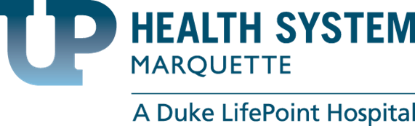 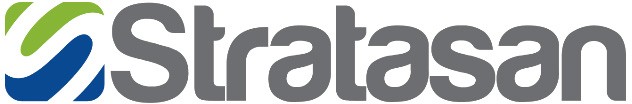 AppendixCommunity Assets and InventoriesMarquette CountyDelta CountyHoughton CountyMarquette County, MI2019 Community Asset InventoryCommunity Health Needs AssessmentUP Health System - MarquetteGeographyCitiesCitiesIshpemingMarquette (county seat)NegauneeCensus-designated placesBig BayGwinnHarvey (originally named Harvey Gardens)KI Sawyer AFBMichigammePalmerRepublicTrowbridge ParkWest IshpemingUnincorporated communitiesAlderAntlersArnoldBeaver GroveBirchBrookton CornersCarlshendClarksburgDukes (originally named Lehtola)Eagle MillsEmpire Iron MineGordonGreen GardenGreenwood (originally named Greenwood Furnace)HomeierHuron MountainLakewoodLawsonLittle Lake (originally named Cheshire Junction then Forsyth (1877-1966)Maple GroveMcFarlandMidway LocationNational MineNorth LakeNorthlandSand RiverSelmaSnowvilleSouth GreenwoodSouth RepublicSuomi LocationVickWitch LakeTownshipsChampion TownshipChocolay Charter TownshipEly TownshipEwing TownshipForsyth TownshipHumboldt TownshipIshpeming TownshipMarquette TownshipMichigamme TownshipNegaunee TownshipPowell TownshipRepublic TownshipRichmond TownshipSands TownshipSkandia TownshipTilden TownshipTurin TownshipWells TownshipWest Branch TownshipTransportationSawyer International Airport125 Ave GGwinn, MI 49841Major Highways:US 41M-28M-35M-94M-95M-553MediaAM RadioFM RadioNewspaperThe Mining Journal249 W Washington StMarquette, MI 49855 GovernmentCounty Department Phone NumbersCounty Board of CommissionersDistrict 1- John DepetroDistrict 2- Joseph Derocha (Vice-Chair)District 3- Stephen AdaminiDistrict 4- Gerald Corkin (Chair)District 5- Bill NordeenDistrict 6- Karen AlholmElected County OfficialsCounty Clerk: Linda TalsmaCounty Treasurer: Anne GirouxDrain Commissioner: P. Michael FarrellMine Inspector: John CarlsonProsecutor: Matt J. WieseRegister of Deeds: Carla L'HuillierSheriff: Gregory S. ZyburtMajor EmployersUP Health System – MarquetteCliffs Natural Resources, Michigan OperationsPeninsula Medical CenterUP Health System – BellWal*MartRTI SurgicalAmerican Eagle Regional Aircraft Maintenance FacilityEagle MineWestwood Mall AssociationEastwood Nursing CenterAlger-Marquette County Community Action BoardNorlite Nursing CenterOjibwa Casino IIWE EnergiesSuperior Extrusion, Inc.PotlatchPathwaysPublic Employers:Northern Michigan UniversityMarquette Area Public SchoolsMichigan Department of CorrectionsCounty of MarquetteNegaunee Public SchoolsD.J. Jacobetti Home for VeteransCity of MarquetteN.I.C.E Public SchoolsGwinn Area Community SchoolsIshpeming Public SchoolsNorthern Michigan UniversityPublic SafetyPoliceForsyth Township Police Department99 N Pine StGwinn, MI 49841Chocolay Township Police Department5010 US-41Marquette, MI 49855Marquette Police Department300 W Baraga AveMarquette, MI 49855NMU Police DepartmentHH8V+PF MarquetteMarquette Township, MINegaunee City Police Department319 W Case StNegaunee, MI 49866Ishpeming Twp Police Department1575 US-41Ishpeming, MI 49849Fire Chocolay Township Fire Department5010 US-41Marquette, MI 49855Marquette Fire Department418 S 3rd StMarquette, MI 49855Marquette Fire Department723 N Front StMarquette, MI 49855Fire Safety Office1504 W Washington St # BMarquette, MI 49855Ishpeming Fire Department100 E Division StIshpeming, MI 49849Negaunee Fire Department200 S Pioneer AveNegaunee, MI 49866Richmond Twp Fire Department510 Nicholas AveNegaunee, MI 49866EMS Ambulance ServicesIshpeming Ambulance Services100 E Division StIshpeming, MI 49849Richmond Twp EMS510 Nicholas AvePalmer, MI 49871Marquette County Central Dispatch180 US 41 EastNegaunee, MI 49866HealthcareHospitalsUP Health System – Marquette850 W Baraga AveMarquette, MI 49855Bell Hospital901 Lakeshore Dr.Ishpeming, MI 49849Upper Peninsula Medical Center1414 W Fair AveMarquette, MI 49855Health DepartmentMarquette County Health Department184 US-41Negaunee, MI 49866DentistsMy Community Dental Centers- Marquette989 W Washington StMarquette, MI 49855906 Family Dentistry125 N Pansy StIshpeming, MI 49849Richard A Peura, DDS708 Chippewa Sq Ste 1Marquette, MI 49855James Vanlandschoot DDS760 W Washington StMarquette, MI 49855Paul T Zhulkie DDS Inc801 N 3rd StMarquette, MI 49855Donn G Kipka DDS1010 N 3rd StMarquette, MI 49855Paul C Gerrish DDS PC2336 US Highway 41 SMarquette, MI 49855Dental Center PLLC1550 Commerce DrMarquette, MI 49855Collins & Gould100 Croix StNegaunee, MI 49866Micklow, Susan L DDS MS PC101 S Front St Ste 505Marquette, MI 49855Michael Orhanen DDS1029 Lincoln Ave Ste BMarquette, MI 49855Peter Lafrinere DR200 Marquette StNegaunee, MI 49866James D Jackson DDS101 S Front St Ste 201Marquette, MI 49855Carla Skaates DDS1320 W Ridge StMarquette, MI 49855Stephen R Wissler DDS PC1055 W Fair AveMarquette, MI 49855Pinkard J Scott1029 Lincoln Ave Ste 2Marquette, MI 49855Wright Street Dental3135 Wright StMarquette, MI 49855Herbert C Remien DDS1720 US Highway 41 WIshpeming, MI 49849Northern Trails Dental Center271 E State Highway M35Gwinn, MI 49841Peter G Kelly DDS PC101 S Front St Ste 509Marquette, MI 49855PM Belpedio DDS801 N 3rd StMarquette, MI 49855James L Savera DDS101 S Front St Ste 401Marquette, MI 49855Bruce D Miller DDS301 W Magnetic StMarquette, MI 49855Gary Asano DDS MS PC1055 W Fair AveMarquette, MI 49855Bruce J Pablov DDS1101 Lincoln AveMarquette, MI 49855Dental Implant Center1029 Lincoln Ave Ste 2Marquette, MI 49855ClinicsSage Premiere HealthCare2250 US Highway 41 SMarquette, MI 49855Marquette Medical Clinic-Sawyer301 Explorer StGwinn, MI 49841(906) 346-3837UP Health System - Lakewood Family Medicine5089 US-41Marquette, MI 49855Marquette General Family Medicine089 US-41Marquette, MI 49855Denali Healthcare200 Van Epps StHarvey, MI 49855Singletrack Health107 Main St Suite #2Marquette, MI 49855Dr. Gregory Sulik, MD150 W Ridge StMarquette, MI 49855Superior Walk-In Center1414 W Fair Ave #134Marquette, MI 49855UP Health System - Marquette Family Medicine1414 W Fair AveMarquette, MI 49855UP Health System - Marquette Behavioral Health580 W College AveMarquette, MI 49855UP Health System - Marquette Radiology420 W Magnetic StMarquette, MI 49855Upper Great Lakes Sawyer Family Health Center301 Explorer StGwinn, MI 49841	Twin Cities Medical Clinic100 Malton Rd #6Negaunee, MI 49866Bell Medical-Ishpeming Medical100 Malton Rd # 1Negaunee, MI 49866Stevens Hardie Family Practice107 Main StMarquette, MI 49855Long-term Care and Assisted LivingMarquette County Medical Care Facility200 Saginaw StIshpeming, MI 49849Teal Lake Senior Living Community290 W Water StNegaunee, MI 49866Eastwood Nursing Center Inc900 Maas StNegaunee, MI 49866Pam's Adult Foster Care Home1111 W Little Shag Lake RdGwinn, MI 49841Jensen Case Management, LLC769 Lakewood LnMarquette, MI 49855Brookridge Heights1901 Division StMarquette, MI 49855Adult Learning Systems607 W Spring StMarquette, MI 49855Sundara Non-Profit Housing401 Lincoln AveMarquette, MI 49855Mill Creek Assisted Living1600 Mill CreekMarquette, MI 49855Home Health and HospiceUP Home Health & Hospice- Marquette1125 W Ridge StMarquette, MI 49855UP Home Health & Hospice- Ishpeming510 Mather AveIshpeming, MI 49849Trillium Hospice House - Central UP Hospice Care1144 Northland DrMarquette, MI 49855Lake Superior Life Care & Hospice914 W Baraga AveMarquette, MI 49855Peace of Mind Home Care29905 Co Rd 581Ishpeming, MI 49849Acti-Kare Responsive In-Home Care of Upper MichiganUS-41Marquette, MI 49855Upper Peninsula Home Health1125 W Ridge StMarquette, MI 49855UPCAP Services1025 Commerce Dr bMarquette, MI 49855Arcadia Home Care & Staffing2292 US 41 West #6Marquette, MI 49855Parallel Home Care Services1600 Mill CreekMarquette, MI 49855Apria Healthcare989 W Washington St Ste 105Marquette, MI 49855Behavioral and Addiction ServicesUP Health System - Marquette Behavioral Health580 W College AveMarquette, MI 49855Great Lakes Recovery Center- Ishpeming Outpatient Services97 S 4th StIshpeming, MI 49849
Great Lakes Recovery Centers - Marquette Outpatient Services1009 W Ridge StMarquette, MI 49855Great Lakes Recovery Centers - Adult Residential Services241 Wright StMarquette, MI 49855Great Lakes Recovery Centers - Adolescent Services Center104 Malton RdNegaunee, MI 49866Marquette Electrolysis325 Erickson StMarquette, MI 49855Pathways Community Mental Health200 W Spring StMarquette, MI 49855Marriage & Family Counselors30 County Rd 510Negaunee, MI 49866Joni Peffers Counseling Office301 Explorer StGwinn, MI 49841Fran S. Waters Counseling & Training706 Chippewa Sq Ste 205-AMarquette, MI 49855 Durable Medical EquipmentAgiliti912 Co Rd 480Marquette, MI 49855Great Lakes Home Medical Inc256 US-41Negaunee, MI 49866National Seating & Mobility2612 US-41Marquette, MI 49855Beltone Skoric Hearing Aid Center LLC925 W Washington StMarquette, MI 49855RTI Surgical375 River Park CirMarquette, MI 49855Baxter Healthcare175 Hawley StMarquette, MI 49855OtherUP Rehab Services UP Health System- MarquetteAmerica Mall Building, 555 County Rd Hq #200Marquette, MI 49855UP Diabetes Outreach Network1025 Commerce Dr Suite BMarquette, MI 49855UP Health System - Marquette Radiology420 W Magnetic StMarquette, MI 49855The Lighthouse at Ishpeming435 Rd PIIshpeming, MI 49849MGHS Imaging Center1414 W Fair Ave #232Marquette, MI 49855UPHS - Marquette Heart and Vascular850 W Baraga AveMarquette, MI 49855Marquette Orthopedic & Sports Therapy841 W Washington StMarquette, MI 49855HotlinesCommunity, Civic, Non-Profit OrganizationsBasic Needs AssistancePaw PacksPO Box 655Gwinn, MI 49841Room at the Inn347 Rock StMarquette, MI 49855The New Free Store1420 M-28 EastMarquette, MI 49855Slow Food USAPO Box 1004Marquette, MI 49855HousingHabitat for Humanity International IncPO Box 213Marquette, MI 49855Women’s ServicesCare Clinic1213 N 3rd StMarquette, MI 49855Pregnancy Services of Marquette Inc1213 N 3rd StMarquette, MI 49855Sawyer Care Clinic330 Fortress StGwinn, MI 49841Children and Youth OrganizationsYMCA of Marquette County1420 Pine StMarquette, MI 49855Association for Little Friends Inc1025 Maas StNegaunee, MI 49866Community Coordinated Child Care Association of the Upper Peninsula104 Coles Dr Ste FMarquette, MI 49855Lake Superior Village Youth and Family Center712 Chippewa Sq Ste 200Marquette, MI 49855Upper Peninsula Children’s Museum Inc123 W Baraga AveMarquette, MI 49855906 Adventure Team148 W Hewitt AveMarquette, MI 49855Articatz Volleyball Club1680 County Road 492Marquette, MI 49855Great Lakes Rodeo of Michigan341 Mottes LnGwinn, MI 49841RevolutionsPO Box 1002Marquette, MI 49855Star Children’s Bereavement Services Inc3007 State Highway M28 EMarquette, MI 49855Start the CyclePO Box 815Marquette, MI 49855Chief Lake Wilderness Youth Camp Inc1067 Blackbird LnRepublic, MI 49879Grow & Lead - Community and Youth Development712 Chippewa Squaresuite 200Marquette, MI 49855Lake Superior Village Youth and Family Center712 Chippewa Sq Ste 200Marquette, MI 49855Republic Community Services and Youth OrganizationsPO Box 265Republic, MI 49879Superior Arts Youth TheaterPO Box 741Marquette, MI 49855Community Service Organizations American Association of University Women617 W Hampton StMarquette, MI 49855American-Italian Societies605 Lakeshore Dr Apt 4Ishpeming, MI 49849Big Bay Sportsman’s Club IncPO Box 185Big Bay, MI 49808Buzz the Gut Inc2344 County Road 496Ishpeming, MI 49849Chocolay Woods Condominium Association121 Wintergreen TrlMarquette, MI 49855Circle K International IncPO Box 63Marquette, MI 49855Citizens United for Better Schools - Marquette200 Birchridge DrMarquette, MI 49855Disabled American Veterans1787 County Road 492Marquette, MI 49855Disabled American Veterans Auxiliary Inc811 W Magnetic StMarquette, MI 49855Grand Marais Commercial Fishermen’s Memorial124 Wintergreen TrlMarquette, MI 49855Hiawatha Trails Inc121 Deerview RdMarquette, MI 49855International Association of Lions Clubs29 Stonegate HtsMarquette, MI 49855International Association of Lions Clubs435 Blemhuber AveMarquette, MI 49855International Association of Lions Clubs469 Liberator StGwinn, MI 49841International Association of Lions Clubs637 N 5Th StIshpeming, MI 49849International Association of Lions ClubsPO Box 307Ishpeming, MI 49849Irontown USA Negaunee MI USAPO Box 128Negaunee, MI 49866Ishpeming Independence Day IncPO Box 173Ishpeming, MI 49849Ishpeming Rock & Mineral Club IncPO Box 102Ishpeming, MI 49849Ishpeming Ski Club IncPO Box 127Ishpeming, MI 49849Key Club International319 E Division StIshpeming, MI 49849Ki Sawyer Lions ClubBox 308Gwinn, MI 49841Kiwanis InternationalP.O. Box 563Marquette, MI 49855Lake Arfelin Landowners Association1885 Cindy StIshpeming, MI 49849Lake Michigamme Property Owners IncPO Box 137Michigamme, MI 49861Lambda Uplison Zeta Housing Corp Lambda Chi Alpha HousePO Box 811Marquette, MI 49855Lions International Marquette Lions Club360 W Crescent StMarquette, MI 49855Marine Corps League9687 Us Highway 41Champion, MI 49814Marquette Alano Club Inc1202 S Front StMarquette, MI 49855Marquette Country Recreational Trails Inc311 W Main StMarquette, MI 49855Michigamme Museum 1900 Steamer Fund262 Orange RdMichigamme, MI 49861Michigan Council of Resource Conservation and Development Areas129 W Baraga Ave Ste FMarquette, MI 49855Michigan North Woods Club64500 County Road 581Ishpeming, MI 49849Middle Island Point Campers Association57 Middle Island Point RdMarquette, MI 49855Moose Country Sno-Mobile ClubPO Box 453Republic, MI 49879National Exchange Club221 Timber LnMarquette, MI 49855Operation Action-Up501 S Front StMarquette, MI 49855Range Mountain Bike Association1000 Country Ln Ste 100Ishpeming, MI 49849Republic Sportsperson Club Inc6958 County Road 601Republic, MI 49879Rotary Club of IshpemingPO Box 217Ishpeming, MI 49849Rotary InternationalPO Box 383Marquette, MI 49855Shiras InstituteC/O Kendricks Bordeau 128 W SpringMarquette, MI 49855Upper Peninsula Coalition for Women’s RightsPO Box 7005Marquette, MI 49855Upper Peninsula Health Plan Inc228 W Washington StMarquette, MI 49855Upper Peninsula North Country All- Terrain Vehicle Riders Association2116 Washington AveIshpeming, MI 49849Upper Peninsula Road Runners ClubPO Box 1023Marquette, MI 49855UPSDA IncPO Box 15Marquette, MI 49855West Branch Sportsmen’s Club1888 Engman Lake RoadSkandia, MI 49885Wood View Estates Condominium AssociationPO Box 81Gwinn, MI 49841Zonta InternationalPO Box 1052Marquette, MI 49855Cultural, Ethnic Awareness American Indian Coordinating Council Inc333 Old Little Lake RoadMarquette, MI 49855Ishpeming Italian Heritage Society102 W Euclid StIshpeming, MI 49849Economic Development OrganizationsAccelerate Up153 W Washington St Ste AMarquette, MI 49855Invest Up857 W Washington St Ste 301Marquette, MI 49855Upper Peninsula Certified Development Company1401 Presque Isle Ave Ste 202 Nmu JMarquette, MI 49855Economic Club of Marquette County412 W Washington StMarquette, MI 49855FoundationsAncient American Artifact Preservation FoundationCo Rd 553Gwinn, MI 49841Anna Sun FoundationPO Box 131Negaunee, MI 49866Artists of Aquarius Foundation315 S First Street Num 252Ishpeming, MI 49849Bash Family Foundation Inc1507 Lynn AveMarquette, MI 49855Grant Henriksen Memorial Foundation117 Dandelion LnMarquette, MI 49855International Foundation for the Tutoring Profession13 Specker CirMarquette, MI 49855Iron Mountain Public School Scholarship Foundation1502 W Washington StMarquette, MI 49855Lake Superior Community Partnership Foundation501 S Front StMarquette, MI 49855Lg Kaufman Endowment FoundationFirst Bank 1502 W WashingtonMarquette, MI 49855Marquette Area Public Schools Educational Foundation1201 W Fair AveMarquette, MI 49855Marquette Community Foundation250 N McClellan Avenue Suite BMarquette, MI 49855Marquette West Rotary FoundationPO Box 383Marquette, MI 49855Michigan Parkinson Foundation410 Jackson StNegaunee, MI 49866Nelson D Rupp FoundationPO Box 771Marquette, MI 49855New Attitudes Foundation305 E Arch StMarquette, MI 49855Phyllis and Max Reynolds Foundation IncRange Bank 100 N Front StreetMarquette, MI 49855Ray & Peg Hirvonen Charitable Foundation451 Lakewood LnMarquette, MI 49855Ronalds Hope-The Ronald Grant Pierce Foundation421 N Main StIshpeming, MI 49849Smith Mountain Foundation Inc8030 Bayview LnRepublic, MI 49879Springs of Hope Foundation Inc3916 Squaw Beach RdBig Bay, MI 49808Superior Health Foundation121 N Front StMarquette, MI 49855Superior Medical Research Foundation2645 W Grove StMarquette, MI 49855Sylarn Foundation128 W Spring StMarquette, MI 49855The Northern Michigan University Foundation1401 Presque Isle AveMarquette, MI 49855Tourville Foundation380 Meeske AveMarquette, MI 49855Upper Peninsula Catholic Foundation Inc1004 Harbor Hills DrMarquette, MI 49855Upper Peninsula Health Foundation Inc853 W Washington StMarquette, MI 49855Wesearch Foundation1805 Harbour View DrMarquette, MI 49855Western Marquette County Health Foundation910 Us 41 WestIshpeming, MI 49849Windfall Foundation128 W Spring StMarquette, MI 49855Life Skills/Job TrainingMichigan Works1498 O’Dovero DriveMarquette, MI 49855Non- Emergency Transport Services UPHP Transportation Department1-800-835-2556Outreach MinistriesLife Outreach CenterPO Box 563Hancock, MI 49930Silver Creek219 Silver Creek RoadMarquette, MI 49855St.Paul's Episcopal Church201 E Ridge StMarquette, MI 49855Parks and Outdoor ActivitiesMarquette North and South TrailsPresque Isle ParkIron Ore Heritage TrailsHarlow Lake TrailsSouth Beach ParkGiants Foot Park Picnic Rocks ParkEllwood A Mattson Lower Harbor ParkNoquemanon South trails HeadLittle Presque Isle Day Use AreaCarp River Forge Bi-Centennial Park Association Inc73 Forge RdNegaunee, MI 49866Friends of Van Riper and Craig Lake State Parks851 County Road AkeChampion, MI 49814Marquette Range Iron Mining Heritage Theme Park IncPO Box 555Ishpeming, MI 49849Senior ServicesIshpeming Senior Citizens Center320 S Pine StIshpeming, MI 49849Marquette County Aging Services234 W Baraga AveMarquette, MI 49855Marquette Senior CenterW Spring StMarquette, MI 49855TWIC Enrollment Center128 W Washington StMarquette, MI 49855Violence AssistanceRainbow House1530 Main St.Marinette, WI  54143Harbor House245 W. Baraga StreetMarquette, MI 49855Women's Center1310 S. Front StreetMarquette, MI 49855Attractions, Festivals, and EventsAttractionsU.S. National Ski and Snowboard Hall of FameBeaumier U.P. Heritage CenterMarquette Regional History CenterK.I Sawyer Heritage Air MuseumMarquette Arts and Culture CenterIshpeming Area Historical Society and MuseumMarquette Symphony OrchestraMarquette Maritime MuseumNegaunee Historical MuseumThe Studio GalleryUpper Peninsula Children’s MuseumVista TheatreZero Degrees Artist GalleryFestivals and EventsFresh Coast Film FestivalUpper Peninsula Shakespeare FestivalFarmers MarketBlues FestFall Fishing tournamentRock’n Marquette Trail TalkNamiwalks Northern MichiganLake Superior Shore Run UP Pride FestIron Ore and The Civil WarRun 4 Lakeview 5K and 1 Mile Youth RunFresh Coast Film FestivalFall Fun OktoberfestMarquette Beer ChoirEducation ResourcesLibrariesForsyth Township Public Library184 W Flint StGwinn, MI 49841Carnegie Public Library317 N Main StIshpeming, MI 49849UPRLC Inc Automated Library1615 Presque Isle AveMarquette, MI 49855Negaunee Public Library319 W Case StNegaunee, MI 49866Richmond Township Library304 Synder StPalmer, MI 49871Ishpeming Carnegie Public Library317 North Main StreetIshpeming, MI 49849Peter White Public Library217 North Front StMarquette, MI 49855Republic-Michigamme Public Library227 Maple StreetRepublic, MI 49879Public SchoolsAspen Ridge School350 Aspen Ridge School RdIshpeming, MI 49849Birchview Elementary School663 Poplar StIshpeming, MI 49849Bothwell Middle School1200 Tierney StMarquette, MI 49855Central Elementary School324 E Pearl StIshpeming, MI 49849Cherry Creek Elementary School1111 Ortman RdMarquette, MI 49855Clarence L Phelps Middle School700 E North StIshpeming, MI 49849Community Schools101 S Pioneer AveNegaunee, MI 49866Diocese of Marquette347 Rock StMarquette, MI 49855Gilbert Elementary School250 W Iron StGwinn, MI 49841Graveraet Middle School611 N Front StMarquette, MI 49855Gwinn Middle School50 W State Highway M35Gwinn, MI 49841Ki Sawyer Elem School411 Scorpion RdGwinn, MI 49841Lakeview Elementary School200 Croix StNegaunee, MI 49866Negaunee Middle School102 W Case StNegaunee, MI 49866North Lake Elementary School905 School StIshpeming, MI 49849Pineview Elementary SchoolSmith StPalmer, MI 49871Republic-Michigamme School District227 Maple StRepublic, MI 49879Sandy Knoll Elementary School401 N 6th StMarquette, MI 49855Silver Creek Elementary School219 Silver Creek RdMarquette, MI 49855Wells Twp School District 18426 County RdArnold, MI 49819Marquette Senior High1175 Erie AveMarquette, MI 49855Gwinn High School50 W M35Gwinn, MI 49841Negaunee High School500 W Arch StNegaunee, MI 49866Westwood High School300 S Westwood DrIshpeming, MI 49849Ishpeming High School319 E Division StIshpeming, MI 49849Private SchoolsFather Marquette Elementary School 500 S 4th StMarquette, MI 49855Father Marquette Middle School414 W College AveMarquette, MI 49855Crossroads Christian Academy219 Silver Creek RdMarquette, MI 49855Child Care CentersStepping Stones Daycare79 Co Hwy EXCGwinn, MI 49841Kids -R- Us Child Development Center, Inc.120 Voodoo AveGwinn, MI 49841Grove-R Daycare and Pre School
6448 US-41 SMarquette, MI 49855Chocolay Children’s Center197 W Terrace StMarquette, MI 49855Ms. Emma's Christian Daycare605 Brule RdMarquette, MI 49855Christine Olson Childcare311 Fisher StMarquette, MI 49855Superior Sprouts420 S 7th StMarquette, MI 49855Discovery Central131 W Washington StMarquette, MI 49855Child Central Station515 W Bluff StMarquette, MI 49855Busy Bees Day Care101 E W Hewitt AveMarquette, MI 49855Great Start To Quality UP Resource Center104 Coles Dr FMarquette, MI 49855Mister McGregor's Garden510 N McClellan AveMarquette, MI 49855Crayon Club1910 Werner StMarquette, MI 49855Miss Lissa's Daycare1613 West AveMarquette, MI 49855Beehive Daycare1801 Wright StMarquette, MI 49855Little Friends Children’s Center1025 Maas StNegaunee, MI 49866Lily Pad Learning Center201 Iron StNegaunee, MI 49866Post-Secondary EducationNorthern Michigan University1401 Presque Isle AveMarquette, MI 49855 MuseumsUpper Peninsula Children’s MuseumK.I. Sawyer Heritage Air Museum, IncMichigan Iron Industry MuseumMichigamme Historical MuseumMarquette Maritime MuseumCliffs Shaft Mine MuseumIshpeming Area Historical Society MuseumNegaunee Historical MuseumDevos Art MuseumChurchesSourceshttps://www.google.com/maps/Geographyhttps://en.wikipedia.org/wiki/Marquette_County,_Michigan#EducationMediahttps://radio-locator.com/cgi-bin/locate?select=city&city=Marquette&state=MIPublic Safetyhttps://www.marquettemi.gov/departments/fire/https://www.marquettemi.gov/departments/police/Governmenthttps://www.co.marquette.mi.us/Employershttps://marquette.org/principal-employers/Healthcarehttp://www.mgh.org/https://www.bellhospital.org/find-a-doctor/?Community, Civic, Non-Profit Organizationshttp://www.eup-planning.org/PDF/ECON/UPWIBorderStudyFINAL.pdfhttps://www.travelmarquettemichigan.com/events/
Educationhttp://www.everylibrary.com/county/Marquette-MI.htmlhttps://www.publicschoolreview.com/michigan/marquette-county/privateChurcheshttps://michigan.hometownlocator.com/features/cultural,class,church,scfips,26103,startrow,76.cfmTo update or add information, complete the form belowName of Organization: Contact Name:Phone #:					Fax #:Email:Web page:Mailing:  List services:Please describe your organization’s purpose, services, etc. Send updated information to: NameDelta County, MI2019 Community Asset InventoryCommunity Health Needs AssessmentUP Health System – MarquetteGeographyCitiesEscanaba (county seat)GladstoneVillageGardenCivil townshipsBaldwin TownshipBark River TownshipBay de Noc TownshipBrampton TownshipCornell TownshipEnsign TownshipEscanaba TownshipFairbanks TownshipFord River TownshipGarden TownshipMaple Ridge TownshipMasonville TownshipNahma TownshipWells TownshipUnincorporated communitiesBark RiverBramptonChaisonFairportFayetteFord River Garden CornersHarrisHyde IsabellaIsland View Kipling Lake Bluff Maplewood NahmaNarentaPerkinsPerronvilleRapid RiverRiverland RockSchafferWells West GladstoneTransportationUS 2US 41M-35M-69M-183Delta County Airport (KESC)Bus Lines: Indian Trails, DATA (Delta Area Transit Authority)Marine: 3 deep-water ports: Escanaba, Gladstone, & WellsMediaAM RadioWCHT	600 AMWDBC	680 AMFM RadioWUPJ	 90.9 FMWNMU 96.5 FMWGLQ	 97.1 FM	WRPP	 98.7 FMWHWL	 100.1 FMWYKX	 104.7 FMWGKL	 105.5 FMGovernmentCounty Department Phone NumbersAdministration & Finance	(906) 789-5100	Board of Commissioners	 (906) 789-5100	Building & Zoning	(906) 789-5100	Clerk’s Office(906) 789-5100	Health Department (906) 786-4111	Maintenance Department (906) 789-5154	Parks	Office(906) 786-1020	Probate Court	(906) 789-5100	Prosecutor's Office	 (906) 789-5100	Register of Deeds	 (906) 789-5100	Road Commission Office	(906) 786-3200	Sheriff's Office	(906) 789-5100	Treasurer Office (906) 789-5100	Veteran Services Office	 (906) 786-7228County Board of CommissionersDistrict #1 – Gerard TatrowDistrict #2 – Patrick JohnsonDistrict #3 – Theresa NelsonDistrict #4 – David MoyleDistrict #5 – David RivardElected County Officials47th Circuit CourtJudge John Economopoulos94th District CourtJudge Steven C. Parks	Administration & Finance	Philip Strom	Airport	Jeffery SierpienBuilding & Zoning	Dan Menacher	Clerk	Nancy PrzewrockiDrain Commissioner	George Maciejewski	Emergency Management CoordinatorRobert Berbohm	Equalization	Juli Kolbe	Family Independence Agency	Russell Sexton	Health Department Mike Snyder	Maintenance Department	Cory SchroederMedical Examiner	Steven Dosh, M.D.Pathways	Mary Swift	Pinecrest Medical Care Facility	Darlene Smith	Probate Court	Judge Perry LundProsecutor's Office	Brett Gardner		Register of Deeds	Nancy Kolich		Road Commission	Jody Norman		Sheriff's Office	Sheriff Edward Oswald		Surveyor	Mel Davis		Treasurer	Sherry Godfrey		Veteran Services Office	Dave DziewiorMajor EmployersHannahville Indian Community & EnterprisesNew Page (pulp and paper mill)OSF St. Francis Medical Group and HospitalEscanaba SchoolsEMP (Engineered Machined Products)WalmartBay CollegeElmersBishop NoaGladstone SchoolsMenard'sChristian Park  Public SafetyPoliceEscanaba Public Safety Dept1900 3rd Ave NEscanaba, MI 49829(906) 786-6810Gladstone Police Dept922 Lake Shore DrGladstone, MI 49837(906) 428-4412FireEscanaba Fire Department1900 3rd Ave NEscanaba, MI 49829(906) 786-6810Escanaba Township Fire Department8189 P5Gladstone, MI 49837(906) 420-8688Ensign Township Hall9498 24th RdRapid River, MI 49878(906) 474-9231Bark River Fire Department4309 D RDBark River, MI 49807(906) 466-1912Cornell Volunteer Fire Department9802 River JJ LNCornell, MI 49818(906) 384-6404EMS Ambulance ServicesRampart EMS IncEscanaba, MI 49829(906) 786-2334Rampart Emergency Medical Services828 Sheridan RdEscanaba, MI 49829(906) 786-2051HealthcareHospitalsUP Health System - Doctors Park710 S Lincoln RdEscanaba, MI 49829(906) 786-4628OSF St. Francis Hospital & Medical Group3401 Ludington StEscanaba, MI 49829(906) 786-5707Marquette General Health System2500 7th Ave SEscanaba, MI 49829(906) 786-2172Health DepartmentMDHHS- Delta County305 Ludington StEscanaba, MI 49829(906) 786-5394Escanaba Health Department2920 College AveEscanaba, MI 49829(906) 786-4111DentistsBallard Michael J DDS716 Superior AveGladstone, MI 49837(906) 428-2321Thorbahn Jenny823 Delta Ave # 101Gladstone, MI 49837(906) 428-1325Wilson Denise1103 Delta AveGladstone, MI 49837(906) 428-1616Kelly Dental5 Lowrie AveGladstone, MI 49837(906) 428-1923Aspen Dental205 N Lincoln RdEscanaba, MI 49829(906) 233-9477Great Smile Dentistry2201 Ludington St Escanaba, MI 49829(906) 786-4033Perry C. Uhazie DDS2500 7th Ave S Ste 204Escanaba, MI 49829(906) 786-3159Kristopher J. Pfotenhauer DDS2500 7th Ave S #214Escanaba, MI 49829(906) 789-4000Knudsen Dentistry1830 Ludington StEscanaba, MI 49829(906) 786-3936Jacobs Smile Center429 S Lincoln RdEscanaba, MI 49829(906) 786-7878Carlyon Dentistry1106 1st Ave SEscanaba, MI 49829(906) 786-3891Dubord Dental lab407 S 7th StEscanaba, MI 49829(906) 789-9111Eastin Annette E DDS1100 1st Ave NEscanaba, MI 49829(906) 786-3814ClinicsBellin Health Escanaba610 S Lincoln RdEscanaba, MI 49829(906) 786-6488Doctors Park Family Physicians710 S Lincoln RdEscanaba, MI 49829(906) 786-4628Gauthier Kimber MD2500 7th Ave S #201Escanaba, MI 49829(906) 786-6488Dr. Steven R. Miljour, DO1100 Ludington St # 401Escanaba, MI 49829(906) 789-1596OSF St. Francis Walk-In Clinic3409 Ludington St #100Escanaba, MI 49829(906) 789-4414Dr. Jordan M. Povich3409 Ludington St #104Escanaba, MI 49829(906) 786-8343Goulet Karen L MD3401 Ludington StEscanaba, MI 49829(906) 786-3311Dupuis Tangerine R MD3011 N Lincoln RdEscanaba, MI 49829(906) 786-6488Marquette Medical Clinic2002 Minneapolis AveGladstone, MI 49837(906) 428-1796Dr. Scott A. Randall128 Michigan AveGladstone, MI 49837(906) 428-3273Dr. Charles S. Olsen, DO145 4th AveGladstone, MI 49837(906) 428-3273Long-term Care and Assisted LivingLakeview Assisted Living LLC1100 N Lake Shore DrGladstone, MI 49837(906) 428-7000Sunny Shores AFC Home1615 Lake Shore DrGladstone, MI 49837(906) 428-2943Soderman Residence6207 Days River 24.5 RdGladstone, MI 49837(906) 428-2487Whispering Pines416 S 17th StGladstone, MI 49837(906) 428-3012Bridgewood Soo Hill5004 18th RdEscanaba, MI 49829(906) 553-7772Bridgewood Central800 26th St SEscanaba, MI 49829(906) 786-7930Cedar Hill Assisted Living & Senior Housing1059 Old U.S. 41Bark River, MI 49807(906) 466-9991Emmons Adult Foster Care2419 14th RdBark River, MI 49807(906) 466-2646Bishop Noa Home2900 3rd Ave SEscanaba, MI 49829(906) 786-5810Christian Park Health Care Center2415 5th AveEscanaba, MI 49829(906) 786-6907Assisted Living Concepts501 S Lincoln RdEscanaba, MI 49829(906) 789-2268North Woods Place501 S Lincoln RdEscanaba, MI 49829(906) 553-4465St Jude's Adult Foster Care509 S 22nd StEscanaba, MI 49829(906) 786-3386Home Health and HospiceUP Health System Home Care and Hospice2420 1st Ave S Ste 102Escanaba, MI 49829(906) 789-1305UPCAO Services2501 14th Ave SEscanaba, MI 49829(906) 786-4701Great Northern Home Care Services921 Delta AveGladstone, MI 49837(906) 428-9670OSF Home Health & Hospice – Escanaba901 N Lincoln RdEscanaba, MI 49829(906) 786-4456Behavioral and Addiction ServicesGreat Lakes Recovery Centers - Escanaba Outpatient Services2500 7th Ave S #202Escanaba, MI 49829(906) 789-3528Behavioral Health Services1100 Ludington St # 401Escanaba, MI 49829(906) 789-1596Touchstone Act429 S 10th StEscanaba, MI 49829(906) 786-9543The Counseling Center701 S Lincoln RdEscanaba, MI 49829(906) 789-3483Pathways Community Mental Health2500 7th Ave SEscanaba, MI 49829(906) 786-6441Bellin Health Psychiatric Center – Escanaba610 S Lincoln RdEscanaba, MI 49829(920) 433-6073Durable Medical EquipmentBeltone Skoric Hearing Aid Center LLC2717 N Lincoln RdEscanaba, MI 49829(906) 233-6288Other Healthcare ProvidersUP Rehab Services UP Health System ESCANABA710 S Lincoln Rd #500Escanaba, MI 49829(906) 789-2639Dr. James J. Boes DO3409 Ludington St # 200Escanaba, MI 49829(906) 786-7600Gladstone Eye Care20 S 10th StGladstone, MI 49837(906) 420-8322Family Eye Care814 Ludington StEscanaba, MI 49829(906) 786-6573UP Otolaryngology: Carlson Thomas K MD2525 5th Ave SEscanaba, MI 49829(906) 786-6047Spine Pain Diagnostics Associates Escanaba1323 Ludington St  Escanaba, MI 49829(888) 724-6377HotlinesCommunity, Civic, Non-Profit OrganizationsBasic Needs AssistanceAnishnabeg Mom-Weh Inc220 N 30th StEscanaba, MI 49829HousingHabitat for Humanity International Inc1300 Ludington StEscanaba, MI 49829Women’s ServicesTri-County Safe Harbor905 1st Ave SEscanaba, MI 49829OSF St. Francis Women's Center3409 Ludington St Ste 204Escanaba, MI 49829Pregnancy Services of Delta County1801 Ludington StEscanaba, MI 49829Children and Youth OrganizationsBay De Noc Children’s Museum Inc80 Delta AveGladstone, MI 49837Forum for Youth Initiatives Inc1219 N 16th StEscanaba, MI 49829Gladstone Youth Wrestling ClubPO Box 65Gladstone, MI 49837Great Lakes Youth Pool Tournament8293 23rd Pt 3 LnRapid River, MI 49878Youth Assistance Program Inc7292 Lake Bluff 19.4 RdGladstone, MI 49837Upper Peninsula Youth Football5227 S Kurth 17.75 DrEscanaba, MI 49829YMCA Delta Program Center2001 North Lincoln RoadEscanaba, MI 49829Community Service Organizations1st Step Inc2415 14th Ave SEscanaba, MI 49829ABATE of Michigan Inc13282 Friday Q.1 RdRapid River, MI 49878Altrusa International IncPO Box 921Escanaba, MI 49829American Association of University WomenPO Box 40Escanaba, MI 49829American Legion Post 559 RockPO Box 204Rock, MI 49880Delta County Gun Owners Association6332 Poplar L Point 6 RdEscanaba, MI 49829Disabled American Veterans1409 3rd Ave NEscanaba, MI 49829Disabled American Veterans Auxiliary Inc- Escanaba2316 1st Ave SEscanaba, MI 49829Disabled American Veterans Auxiliary Inc- Gladstone5088 Cr 416 20th RdGladstone, MI 49837Esky Cleanup115 N 12th StEscanaba, MI 49829Gladstone Golf Club IncPO Box 248Gladstone, MI 49837International Association of Lions Clubs10464 S MainRapid River, MI 49878International Association of Lions Clubs1214 Ludington StreetEscanaba, MI 49829International Association of Lions Clubs3175 Finn Hall 38th RdRock, MI 49880International Association of Lions Clubs509 Loueda StGladstone, MI 49837Kiwanis International9203 25 75 LnRapid River, MI 49878Kiwanis International Inc1106 Michigan AveGladstone, MI 49837Krusin KlassicsPO Box 1321Escanaba, MI 49829Lake-To-Lake Now3918 River 24.9 LnCornell, MI 49818Lions Club of Gladstone402 S 16th StGladstone, MI 49837Lions Club-Wells District 10-B510 S 11th StEscanaba, MI 49829Marine Corps League1909 21St Ave SEscanaba, MI 49829UPEDA - Upper Peninsula Economic Development Alliance2950 College AveEscanaba, MI 49829National Exchange Club7565 Cty 426 M 5 RdGladstone, MI 49837Optimist International1024 Lake Shore DrGladstone, MI 49837Powers Non - Profit HousingPO Box 606Escanaba, MI 49829Right To Life of Delta County5727 2Nd Ave NWells, MI 49894Rotary International8599 M.5 RdGladstone, MI 49837Salon National Laboutique Des Huit Chapeaux Et Quarante Femmes7153 Us 2 And 41Gladstone, MI 49837Upper Peninsula Racing Association IncPO Box 32Escanaba, MI 49829Cultural, Ethnic Awareness The Ubuntu Circle9546 Bay Shore DrGladstone, MI 49837Economic Development OrganizationsEconomic Development Corporation of the County of Delta230 Ludington StEscanaba, MI 49829Upper Peninsula Economic Development Alliance2950 College AveEscanaba, MI 49829FoundationsBay De Noc Community College Foundation2001 N Lincoln RdEscanaba, MI 49829Community Foundation for Delta County Michigan2420 1St Avenue South Suite 101Escanaba, MI 49829Community Foundation of the Upper Peninsula2420 1St Ave SEscanaba, MI 49829Delta County Historical Society Foundation16 Beaumier WayEscanaba, MI 49829Donald and Audrey Anderson Foundation2121 18th Ave SEscanaba, MI 49829Edward J Sackerson Charitable Foundation1921 3rd Ave NEscanaba, MI 49829Escanaba Foundation2500 7th Ave S Ste 103Escanaba, MI 49829Father Fleming Foundation2870 D RdBark River, MI 49807Gladstone Scholarship & Student Loan FoundationPO Box 135Gladstone, MI 49837John and Melissa Besse Foundation8 Waterford AveGladstone, MI 49837John D and Patricia D Besse FoundationPO Box 304Escanaba, MI 49829Rapid River School Foundation10070 Us Highway 2Rapid River, MI 49878Robert & Jeanine Dagenais Foundation1505 N Lincoln RdEscanaba, MI 49829The Alger Regional Community Foundation Inc2500 7th Avenue SouthEscanaba, MI 49829Upper Peninsula Foster Grandparent Program FoundationPO Box 194Rapid River, MI 49878Upper Peninsula Senior Companion Program FoundationPO Box 225Escanaba, MI 49829Life Skills/Job TrainingMichigan Works!2950 College AvenueEscanaba, MI 49829State Employee Retirees Association Escanaba ChapterPO Box 742Escanaba, MI 49829Non- Emergency Transport Services UPHP Transportation Department1-800-835-2556Outreach MinistriesCentral United Methodist Church322 S. Lincoln Rd.Escanaba, MI  49829(906) 786-0643St. Stephen's Episcopal Church500 Ogden Ave Escanaba, MI 49829(906) 786-7970Parks and Outdoor ActivitiesFriends of Indian Lake & Palms Book State Park10639 S 75 RdRapid River, MI 49878Friends of Portage Bay-Fayette State Park16405 12Point75 LaneGarden, MI 49835Delta County Nonmotorized Trails(906) 280-2923Senior ServicesBishop Noa Home for Senior Citizens2900 3rd Ave SEscanaba, MI 49829Gladstone Senior Citizens Non- Profit CorpPO Box 211Gladstone, MI 49837Rapid River Four Township Senior Citizens Center IncPO Box 1065Escanaba, MI 49829Rock Area Senior Citizens Corporation2870 W Mapleridge 37 RdRock, MI 49880Upper Peninsula Senior Companion Program FoundationPO Box 225Escanaba, MI 49829Grand Marais Citizens Housing Authority IncPO Box 606Escanaba, MI 49829Human Resources Authority Inc507 1St Ave NEscanaba, MI 49829Upper Peninsula Senior Companion Program FoundationPO Box 225Escanaba, MI 49829Community Action507 1st Ave NEscanaba, MI 49829Escanaba Senior Center225 21st St NEscanaba, MI 49829Violence Assistance Coalition Against Prescription Drug Abuse310 Ludington St Ste 237Escanaba, MI 49829Delta Halfway House IncJames P ChapekisEscanaba, MI 49829Tangmere Farm Inc809 Dakato AvenueGladstone, MI 49837Attractions, Festivals, and EventsAttractionsFayette Historic TownsiteMaywood History TrailDelta County Historical MuseumNorthern Sun WineryPeninsula Point Lighthouse Interpretive TrailSand Point LighthouseVan Cleve Park, Glandstone HarborWilliam Bonifas Fine Arts CenterUpper Hand BreweryFestivals and EventsNahma Music FestivalLake Shore LiveFayette Historical Park State Park- Fall Fest, M1SH Fall Color 5k and 10K Run/Walk8th Annual Bot TrotColor Your Can OffRapid Rivers Relic RidersAbate Bike NightsLunch Time LiveWaterfront Art FestivalThe Art of InterpretationGladstone’s 4th of July ParadeTogether We RideSpring Craft ShowEducationLibrariesEscanaba Public Library400 Ludington StEscanaba, MI 49829(906) 789-7323Gladstone Public Library300 S 10th StGladstone, MI 49837(906) 428-4224Public SchoolsBay Pines Center2425 North 30th StEscanaba, MI 49829Cameron Elementary School803 29th StGladstone, MI 49837Escanaba Area Public High School2425 North 30th StEscanaba, MI 49829Escanaba Student Success Center2525 3rd Avenue SouthEscanaba, MI 49829Escanaba Upper Elementary School1500 Ludington StEscanaba, MI 49829Gladstone Area High School2100 M-35Gladstone, MI 49837Gladstone Area Middle School300 South 10th StGladstone, MI 49837Learning Center2203 7th Ave SEscanaba, MI 49829Lemmer Elementary School700 South 20th StEscanaba, MI 49829Mid Peninsula School5055 Saint Nicholas 31st RdRock, MI 49880Soo Hill Elementary School5219 18th RdEscanaba, MI 49829Tri-township School10070 Us Highway 2Rapid River, MI 49878Webster Elementary School1209 North 19th StEscanaba, MI 49829Private SchoolEscanaba SDA School210 S Lincoln RoadEscanaba, MI 49829Holy Name Catholic School409 S 22nd StEscanaba, MI 49829Child Care CenterCedar Hill Child Care2845 US-2Bark River, MI 49807Kid’s Club Inc2112 23rd Ave SEscanaba, MI 49829Escanaba Early Childhood Center1905 S 21st StEscanaba, MI 49829Ark Pre-School202 S 11th StEscanaba, MI 49829Small Wonders Preschool2525 3rd Ave SEscanaba, MI 49829Country School House Inc322 S Lincoln RdEscanaba, MI 49829Northside Adventures Family Childcare1230 N 16th StEscanaba, MI 49829Cady's Kidz Pre-School/Daycare1319 18th St NEscanaba, MI 49829Little Pal's Daycare LLC3011 N Lincoln RdEscanaba, MI 49829Bay View Daycare7163 P RdGladstone, MI 49837Tara Bruce Daycare303 Ketcham StGladstone, MI 49837Gladstone Early Childhood Center207 12th StGladstone, MI 49837Little Light-Mine Child Care528 28th StGladstone, MI 49837Country Schoolhouse Inc3202 Sjoquist DrGladstone, MI 49837Post-secondary EducationBay Community College2001 N Lincoln RdEscanaba, MI 49829-2511MuseumsDelta County Museum16 Water Plant RdEscanaba, MI 49829Churches and Religious OrganizationsSourcesSchoolshttps://www.publicschoolreview.com/michigan/delta-county/privatehttps://www.k12academics.com/national-directories/school-district/Michigan/DeltaGovernmenthttps://deltacountymi.org/county-directory/Mediahttps://radio-locator.com/cgi-bin/locate?select=city&city=Escanaba&state=MI&band=Both&dx=0&sort=freqGeographyhttps://en.wikipedia.org/wiki/Delta_County,_MichiganMajor EmployersDelta County Economic Development Alliance (2015)Healthcarehttp://www.mgh.org/our-locations/uphs-doctors-park-escanabaCommunity, Civic, Non-Profit Organizationshttps://www.taxexemptworld.com/organizations/delta-county-mi-michigan.asphttps://greatnonprofits.org/city/escanaba/MIChurcheshttps://michigan.hometownlocator.com/features/cultural,class,church,scfips,26041.cfmTo update or add information, complete the form belowName of Organization: Contact Name:Phone #:					Fax #:Email:Web page:Mailing:  List services:Please describe your organization’s purpose, services, etc. Send updated information to: Name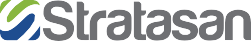 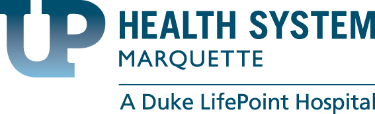 Houghton County, MI2019 Community Asset InventoryCommunity Health Needs AssessmentUP Health System – MarquetteGeographyCities HancockHoughton (county seat)Villages CalumetCopper CityLake LindenLauriumSouth RangeCharter townships Calumet Charter TownshipPortage Charter TownshipCivil townships Adams TownshipChassell TownshipDuncan TownshipElm River TownshipFranklin TownshipHancock TownshipLaird TownshipOsceola TownshipQuincy TownshipSchoolcraft TownshipStanton TownshipTorch Lake TownshipCensus-designated places Dollar BayHubbellOther unincorporated communities Atlantic MineBlue JacketCentennialChassellDakota HeightsDodgevilleDonkenDreamlandFranklin MineFredaHurontownJacobsvilleKearsargeMasonPainesdaleRedridgeRipleySenterTamarack CityToivolaTrimountainTwin LakesWhite CityYellow JacketTransportationHoughton County Memorial Airport23810 Airpark Blvd Ste 113Calumet, MI 49913Marine:  Deep-water portBus lines:  Indian TrailsMain Highways: US 41M-26M-28M-38M-203MediaAM RadioFM RadioGovernmentCounty Department Phone Numbers12th Circuit Court(906) 482-542012th Circuit Court Parole & Probation(906) 482-6615District Court Clerk(906) 482-4980Friend of The Court(906) 482-2102Houghton County Building Department(906) 482-2260Houghton County Clerk(906) 482-1150Houghton County Controller(906) 482-8307Houghton County Drain Commissioner(906) 482-4491Houghton County Emergency Measures(906) 482-6400Houghton County Equalization Department(906) 482-0250Houghton County Register of Deeds(906) 482-1311Houghton County Road Commission(906) 482-3600Houghton County Sheriff's Office(906) 482-0055Houghton County Solid Waste Transfer Station(906) 482-8872Houghton County Treasurer's Office(906) 482-0560Houghton-Keweenaw County Department of Veterans Affairs(906) 482-0102Houghton-Keweenaw County MSU Extension(906) 482-5830Probate & Family Court(906) 482-3120Prosecuting Attorney(906) 482-3214County Board of CommissionersDistrict 1Tom TikkanenVice ChairmanDistrict 2Al KoskelaChairmanDistrict 3Glenn AndersonDistrict 4Gretchen JanssenDistrict 5Roy BritzElected County Officials12th Circuit CourtHonorable Charles R. Goodman - Circuit Court JudgePamela Beggs - Circuit Court ReporterDiana Ginter - Circuit Court Administrator12th Circuit Court Parole & ProbationRussell Ryynanen - Parole/Probation AgentTanya Etelamaki - Parole/Probation AgentFriend of The CourtBrenda Cadwell, Friend Of The CourtDan Giachino, Enforcement OfficePhilip Foltz, MediatorManda Sheridan, Senior Accounts ProcessorToni Cleary, Senior Accounts ProcessorHeather Cote, Senior Accounts ProcessorHoughton County Building DepartmentTodd LaRouxHoughton County ClerkJennifer Kelly - County ClerkSusan Lewis - Deputy County ClerkBeverly Smith - Senior Accounts ProcessorRenee Cunningham - Senior Account ProcessorHoughton County ControllerEric Forsberg - AdministratorElizabeth Bjorn - AccountantHoughton County Drain CommissionerJohn PekkalaHoughton County Emergency MeasuresChristopher Van Arsdale - DirectorHoughton County Equalization DepartmentCheryl M. Patrick - DirectorJaikob Djerf - Deputy DirectorLuAnn Hayrynen - Property AppraiserSara Huuki - Senior Accounts ProcessorHoughton County Register of DeedsJennifer Kelly - Register of DeedsMary Ann Krug - Deputy RegisterLinda Fredrickson - Senior Accounts ProcessorJenny Deycaza - Senior Accounts ProcessorHoughton County Sheriff's OfficeBrian J. McLean - SheriffKevin L. Coppo - Undersheriff/911 CoordinatorHoughton County Treasurer's OfficeLisa Mattila - County TreasurerKaren Semmens - Deputy County TreasurerCarol Little - Senior Accounts ProcessorJason Coffey - Senior Accounts ProcessorHoughton-Keweenaw County Department of Veterans AffairsJoe BattisforeHoughton-Keweenaw County MSU ExtensionDeborah Hilscher, Office ManagerAnne Kretschmann, 4-H Program CoordinatorKathy Bauer, Snap Ed PIProbate & Family CourtHonorable Fraser T. Strome - JudgeBarbara A. Battersby - Juvenile OfficerSusan L. O'Connell - Probation Officer, Adoption SpecialistProsecuting AttorneyBrittany Bulleit - Prosecuting AttorneyJesse Belanger - Assistant Prosecuting AttorneyMajor EmployersMichigan Technological UniversityUP Health System PortageAspirus KeweenawWal-Mart CorporationBHK Child Development BoardCopper Country Mental HealthCLK SchoolsCalumet Electronics CorporationPortage Township SchoolsMidwest Loan ServiceCopper County ISDHorner FlooringKoppersGS EngineeringThermoAnalyticsAnderson WeldingPublic SafetyPoliceHoughton County Sheriff’s Office403 E Houghton AveHoughton, MI 49931(906) 482-0055Houghton Police Department616 Shelden Ave Suite 101Houghton, MI 49931(906) 482-2121Laurium Village Police Station310 Hecla StLaurium, MI 49913(906) 337-4000Michigan State Police Calumet Post55195 US Highway 41 SCalumet, MI 49913(906) 337-5145FireToivola Volunteer Fire Department41095 Church RdToivola, MI 49965(906) 288-3393Bootjack Fire Hall49676 Bootjack RdLake Linden, MI 49945(906) 296-0900Stanton Township Volunteer Fire Department Precinct 1, Inc16841 Fire Hall RdHoughton, MI 49931(906) 482-2026Laird Township Volunteer Fire DepartmentHwy M38Nisula, MI 49952(906) 338-2717Chassell Medical First Responders22115 7th StChassell, MI 49916(906) 481-4000Houghton Fire Department1404 Gundlach RdHoughton, MI 49931(906) 482-0009Duncan Township Volunteer Fire DepartmentHighway M28Sidnaw, MI 49961(906) 355-2147Lake Otter Volunteer Fire Department16035 Palo RdChassell, MI 49916(906) 334-2547EMS Ambulance ServicesMercy EMS, Inc.23298 Airpark BlvdCalumet, MI 49913-9717(906) 482-0932Chassell Medical First ResponseP.O. Box 438Chassell, MI 49916(906) 370-0081HealthcareHospitalsUP Health System - Portage 500 Campus DrHancock, MI 49930(906) 483-1000Aspirus Keweenaw Hospital205 Osceola StreetLaurium, MI 49913Phone: (906) 337-6500Health DepartmentWestern Upper Peninsula Health Department540 Depot StHancock, MI 49930DentistsRonald J Fisher DDS1550 W Quincy StHancock, MI 49930(906) 482-3621R L Kavorik DDS725 Cedar Bluff DrHoughton, MI 49931(906) 482-2020Gary A Moberg DDS502 Shelden Ave Suite 1Houghton, MI 49931(906) 482-0808Beesley, Leonard W DDS1111 Hecla StHancock, MI 49930(906) 482-8602Orr, Sally D DDS77 3rd StLaurium, MI 49913(906) 337-0444David Anderson402 E Sharon AveHoughton, MI 49931(906) 482-6497John M Lawton DDS1550 W Quincy StHancock, MI 49930(906) 482-1098Stacknik, Susan DDS611 W Houghton AveHoughton, MI 49931(906) 482-0015Richards, Robert D DDS896 Campus DrHancock, MI 49930(906) 482-8527James W Sarazin DDS Pc528 Quincy St Suite 4Hancock, MI 49930(906) 482-8601Lilliana Kostinski DDS21921 Peepsock RdHoughton, MI 49931(906) 482-8331J C Archibald DDS1220 Military RdHoughton, MI 49931(906) 482-4262Rebecca B Johnson DDS903 Razorback Dr Ste 10Houghton, MI 49931(906) 483-0200ClinicsUP Health System - Portage - University Center600 Macinnes DrHoughton, MI 49931(906) 483-1860Express Care- Calumet56720 Calumet Ave,Calumet, MI 49913(906) 481-8952Express Care - Houghton921 W Sharon AvenueHoughton, MI 49931(906) 483-1777Hancock VA Clinic787 Market St #9Hancock, MI 49930(906) 482-7762BlueSky Health903 Razorback Dr #1Houghton, MI 49931(517) 545-2400Aspirus Houghton Clinic1000 Cedar StHoughton, MI 49931(906) 487-1710Upper Great Lakes Houghton Family Health Center600 Macinnes DrHoughton, MI 49931(906) 483-1860Aspirus Lake Linden Clinic110 Calumet StLake Linden, MI 49945(906) 296-5040Long-term Care and Assisted LivingGardenview26096 E, Elm StCalumet Twp, MI 49913(906) 934-6111Our Lady-Mercy Health & Rehab52225 B AveHubbell, MI 49934(906) 296-3301Portage House1400 Ravine Side DrHoughton, MI 49931(906) 487-1746Bluffs1000 Bluff View DrHoughton, MI 49931(906) 483-4400The Lighthouse at Hancock Health and Rehabilitation1400 Poplar StHancock, MI 49930(906) 482-6644Home Health and HospiceUPHS Portage Home Care & Hospice821 Water StHancock, MI 49930(906) 483-1160Portage Health Home Services, Inc.200 Michigan St Suite #328Hancock, MI 49930(906) 483-1170UPCAP Services787 Market St #7Hancock, MI 49930(906) 482-0982Aspirus At Home1101 N Elevation StHancock, MI 49930(800) 594-7053My Nurse50670 Miller RdAtlantic Mine, MI 49905(906) 482-4035Omega House2211 Maureen LnHoughton, MI 49931(906) 482-4438Behavioral and Addiction ServicesGreat Lakes Recovery Centers - Hancock Outpatient Services920 W Water St Ste 6Hancock, MI 49930(906) 482-7710Copper Country Mental Health, Rice Memorial Center901 W Memorial DrHoughton, MI 49931(906) 482-9400The Institute 900 West Sharon AveHoughton, MI 49931(906) 482-4880Copper Country Mental Health, Rice Memorial Center – CLK Branch 56938 Calumet AveCalumet, MI 49913(906) 337-5810Phoenix House- Blue Jacket LocationWaterworks StCalumet Twp, MI 49913(906) 337-0763Western UP Substance Abuse902 W Sharon AveHoughton, MI 49931(906) 482-7710North Coast Counseling Services, LLC300 Dunstan StHancock, MI 49930(906) 523-5580Portage Psychological Services540 Depot StHancock, MI 49930(906) 281-3459Copper Island Behavioral Health810 Quincy StHancock, MI 49930(906) 482-9440Psychology Associates56730 Calumet Ave FCalumet, MI 49913(906) 337-6839Durable Medical EquipmentApothecary HME - Home Medical Equipment Store894 Campus DrHancock, MI 49930(906) 483-1290Beltone Skoric Hearing Aid Center LLC - Google Maps540 Depot St #203Hancock, MI 49930(906) 523-1107OtherPortage Health Dialysis Center500 Campus DrHancock, MI 49930Aspirus Eye Clinic1000 Cedar StHoughton, MI 49931Aspirus Outpatient Therapies and Fitness Center – Calumet25680 Copper King WayLaurium, MI 49913(906) 337-7000Aspirus Outpatient Therapies – Houghton1000 Cedar StHoughton, MI 49931(906) 487-1710Portage Health Rehab – Calumet4 6th StOsceola, MI 49913(906) 337-4029Northern Footcare Clinic801 Memorial RdHoughton, MI 49931(906) 482-9950HotlinesCommunity, Civic, Non-Profit OrganizationsBasic Needs AssistanceBasic Needs Assistance31 Backpacks Inc1100 Century Way Ste CHoughton, MI 49931DDIY924 Prospect StHancock, MI 49930Let's Eat Community Meals Inc40178 Lower Worham RdChassell, MI 49916Western Upper Peninsula Food Bank Inc926 Dodge StHoughton, MI 49931HousingHope House Homeless Shelter606 Quincy StHancock, MI 49930Habitat For Humanity International Inc1400 Townsend Dr Mem Un Bldg Rm 106Houghton, MI 49931Women's ServicesWIC540 Depot StHancock, MI 49930American Association of University Women229 Pewabic StCalumet, MI 49913League of Women Voters of Michigan Copper CountryPO Box 815Houghton, MI 49931Children and Youth OrganizationsKeweenaw Children’s Museum Inc700 Park AveHoughton, MI 49931Student Development Complex101 Macinnes DrHoughton, MI 49931Good Will Farm AssociationPO Box 428Houghton, MI 49931Simple Kindness For Youth Inc809 Hecla StHancock, MI 49930Superior Child Abuse Prevention CouncilPO Box 832Houghton, MI 49931Portage Lake Youth Association504 Calverley AveHoughton, MI 49931Soccer Assoc For YouthPO Box 756Houghton, MI 49931U.P. Kids57 Huron StHoughton, MI 49931Summer Youth ProgramsAdministration Building, 1400 Townsend Dr, Houghton, MI 49931Community Service OrganizationsArnold Air Society-Silver Wings1400 Townsend Dr ROTC Bldg Rm 104Houghton, MI 49931Calumet Hockey Association IncPO Box 385Calumet, MI 49913Cancer Fund Board of Overseers Michigan Federation of B & PW45320 Us Highway 41Chassell, MI 49916Copper Country Associated ArtistsPO Box 24Calumet, MI 49913Disabled American VeteransPO Box 145Calumet, MI 49913Disabled American VeteransPO Box 52Toivola, MI 49965Disabled American Veterans Auxiliary Inc42878 Lakeshore DrChassell, MI 49916Dollar Bay Volunteer Fire Department IncPO Box 112Dollar Bay, MI 49922International Association of Lions ClubPO Box 122Painesdale, MI 49955International Association of Lions Clubs50617 Bootjack RdLake Linden, MI 49945International Association of Lions ClubsPO Box 1Calumet, MI 49913International Association of Lions ClubsPO Box 218South Range, MI 49963International Association of Lions ClubsPO Box 22Chassell, MI 49916International Association of Lions ClubsPO Box 667Dollar Bay, MI 49922Kiwanis International1033 Summit StHancock, MI 49930Kiwanis International IncPO Box 43Houghton, MI 49931Lake Linden Hubbell Sportmens Association IncPO Box 35Lake Linden, MI 49945Lake Superior Region of the Sports Car Club of America Inc55275 Cemetery RdCalumet, MI 49913Marine Corps League51760 Seeburg DrCalumet, MI 49913Michigan Association of Retired School Personnel38588 Singing Sands RoadChassell, MI 49916National Organization for Women Inc Copper Country22 Woodland RdHoughton, MI 49931Rotary International21710 Peepsock RdHoughton, MI 49931Rotary International399 Quincy StHancock, MI 49930Sons of Union Veterans of the Civil War1617 Anthony StHancock, MI 49930Cultural, Ethnic Awareness Finnfest USA 2013 Committee IncPO Box 479Hancock, MI 49930Quincy Smelter Association49083 N Royce RdHancock, MI 49930Economic Development OrganizationsKeweenaw Industrial Council600 E Lakeshore DriveHoughton, MI 49931Main Street Calumet IncPO Box 188Calumet, MI 49913FoundationsAdams Township School District Foundation IncPO Box 37Painesdale, MI 49955Bootjack Fire & Rescue Foundation Inc47715 Bootjack RdLake Linden, MI 49945Brody Strong Foundation21953 Creamery RdChassell, MI 49916Chassell Township Public School FoundationPO Box 140Chassell, MI 49916Hancock Housing Foundation1401 Quincy StreetHancock, MI 49930Hancock Public Schools Foundation Inc501 Campus DrHancock, MI 49930Herman Gundlach FoundationPO Box 86Toivola, MI 49965Hollys Starlight FoundationPO Box 143Calumet, MI 49913Houghton-Portage Township Schools Foundation Inc1603 Gundlach RdHoughton, MI 49931Jeff Moyle Memorial FoundationPO Box 414Houghton, MI 49931John Wesley-James Jones Memorial Foundation201 Isle Royale StHoughton, MI 49931Keweenaw Community Foundation236 Quincy StHancock, MI 49930Keweenaw Health Foundation205 Osceola StCalumet, MI 49913Lake Linden - Hubbell Public Schools Foundation Inc601 Calumet StLake Linden, MI 49945Michigan Parkinson Foundation311 6Th StCalumet, MI 49913National Parks of Lake Superior FoundationPO Box 31Houghton, MI 49931Portage Health FoundationPO Box 299Hancock, MI 49930Portage Lake Enrichment FoundationPO Box 336Houghton, MI 49931Public Schools of Calumet Laurium & Keweenaw Foundation Inc57070 Mine StCalumet, MI 49913Rabbit Island Foundation Inc209 5Th StCalumet, MI 49913Rice Memorial Clinic Foundation235 Quincy StHancock, MI 49930Seatec FoundationMitch Technological Univ Eerc 516Houghton, MI 49931St Aton Foundation IncPO Box 547Houghton, MI 49931Life Skills/Job TrainingMichigan Works!400 Quincy St, 3rd FloorHancock, MI 49930(906) 482-6916Non- Emergency Transport Services UPHP Transportation Department1-800-835-2556Outreach Ministries Life Outreach CenterPO Box 563Hancock, MI 49930Dawn of A New Day Addiction MinistryPO Box 484South Range, MI 49963Saint Albert the Great Catholic Church411 Macinnes DrHoughton, MI 49931Zion Lutheran Church400 Ingot StHancock, MI 49930Parks and Outdoor ActivitiesIsle Royale & Kewenew Parks Association800 E Lakeshore DrHoughton, MI 49931Michigan Parkinson Foundation311 6Th StCalumet, MI 49913National Parks of Lake Superior FoundationPO Box 31Houghton, MI 49931Nara Nature Park / MTU TrailsWaterfront TrailWaterfront RecreationPewabic Street Community GardenF.J. McLain State ParkSenior ServicesCalumet and Laurium Holistic Senior Center Inc307B 6Th StCalumet, MI 49913Copper Country Senior Meals Inc821 W Water StHancock, MI 49930Apostolic Lutheran Home For the Aged58590 Railroad StCalumet, MI 49913Houghton Housing Company Inc401 E Montezuma AveHoughton, MI 49931Laurium Elders Inc Still Waters Community Elders HomePO Box 645Calumet, MI 49913Little Brothers-Friends of the Elderly527 Hancock StHancock, MI 49930Violence AssistancePhoenix House IncPO Box 468Calumet, MI 49913Attractions, Festivals, and EventsAttractions:Quincy MineKeweenaw WaterwayPortage Canal Lift BridgeHoughton County Historical SocietyA.E Seaman MineralogicalChassell Heritage CenterJohn Macinnes Students Ice ArenaNorwegian Lutheran Church Historical SocietyArt Calumet CenterFestivals, and Events:Pine Mountain Music Festival IncParade of NationsU.P. North Music FestivalParade of Nations & Multicultural Festival41 North Film FestivalBridgefest CelebrationEducation ResourcesLibrariesMichigan Technological University103 Jr Van Pelt LibraryHoughton, MI 49931(906) 487-2737J R Van Pelt Library1400 Townsend DrHoughton, MI 49931(906) 487-2500Jr Van Pelton Library1400 Townsend DrHoughton, MI 49931(906) 487-2508Lake Portage District Library				58 Huron StHoughton, MI 49931(906) 482-2129Public SchoolsCopper Country Intermediate School	911 Razorback Dr	Houghton MI, 49931	(906) 482-4250Hancock Central High School501 Campus DrHancock MI, 49930(906) 483-2540Hancock Middle School501 Campus DrHancock MI, 49930(906) 487-5923Houghton Elementary School203 W Jacker AveHoughton MI, 49931(906) 482-0456Houghton High School1603 Gundlach RdHoughton MI, 49931(906) 482-0451Bridge High School	809 Hecla St	Hancock MI, 49930	(906) 482-0828South Range Elementary School2 Whealkate DrSouth Range MI, 49963(906) 482-4430Copper Country Learning Center809 Hecla StHancock MI, 49930(906) 482-7260Barkell Elementary School1201 N Elevation StHancock MI, 49930(906) 487-9030Osceola Elementary School48475 Maple DrDollar Bay MI, 49922(906) 482-5800Lake Linden Hubbell High School601 Calumet StLake Linden MI, 49945	(906) 296-6221Lake Linden Hubbell Elementary School601 Calumet StLake Linden MI, 49945(906) 296-6221Chassell Township School41585 US Highway 41Chassell MI, 49916(906) 523-4691Private SchoolsCopper Country Christian School20980 Broemer RdCalumet MI, 49913(906) 487-1718Child Care CentersKBIC Pre Primary Edu Program112 College RdBaraga, MI 49908(906) 353-5437BHK Child Development700 Park AvenueHoughton, MI 49931(906) 482-3663Tiny Treasures Daycare25886 Elm StCalumet, MI 49913(906) 337-3510Right Start Kids Academy1808 Grove StHancock, MI 49930(906) 523-7424Rainbow Kids Preschool1201 N Elevation St Room 306Hancock, MI 49930(906) 487-9030 ext. 6306Ryan Center400 Michigan StHancock, MI 49930(844) 245-4636My School Children's House709 W Edwards AveHoughton, MI 49931(906) 482-7146Little Red Schoolhouse300 W Sharon AveHoughton, MI 49931(844) 245-4636Little Huskies Child Development Center500 Macinnes DrHoughton, MI 49931(906) 487-3528MTU Preschool Inc2000 Woodmar DrHoughton, MI 49931(906) 487-2720Post-Secondary EducationMichigan Technological University1400 Townsend DrHoughton, MI 49931(906) 487-1885Finlandia University601 Quincy StHancock, MI 49930(906) 482-5300MuseumsCoppertown USA Mining MuseumThe Houghton County Historical MuseumCarnegie MuseumA.E. Seaman Mineral Museum of Michigan TechCopper Range Historical MuseumChurchesSourceshttp://upeda.org/wp-content/uploads/2016/02/Houghton-County-Profile.pdfhttps://www.google.com/maphttp://www.cityofhoughton.com/Educationhttps://www.niche.com/k12/search/best-school-districts/c/houghton-county-mi/https://www.privateschoolreview.com/michigan/houghton-countyGovernmenthttp://www.houghtoncounty.net/Mediahttps://radio-locator.com/cgi-bin/locate?select=city&city=Houghton&state=MIGeographyhttps://en.wikipedia.org/wiki/Houghton_County,_MichiganMajor Employershttps://kedabiz.com/about/Healthcarehttps://www.portagehealth.org/Community, Civic, Non-Profit Organizationshttps://www.taxexemptworld.com/organizations/houghton-county-mi-michigan.asphttp://www.keweenaw.org/list/category/non-profit-20Attractions, Festivals, Eventshttps://www.tripadvisor.com/Attractions-g42319-Activities-Houghton_Upper_Peninsula_Michigan.htmlChurcheshttps://michigan.hometownlocator.com/features/cultural,class,church,scfips,26061.cfmTo update or add information, complete the form belowName of Organization: Contact Name:Phone #:					Fax #:Email:Web page:Mailing:  List services:Please describe your organization’s purpose, services, etc. Send updated information to: NameOrganizationPopulation Represented (kids, low income, minorities, those w/o access)How ParticipatedCity of MarquetteCityFocus GroupGreat Lakes Recovery CenterBehavioral HealthFocus Group, SummitInvest UPEconomic DevelopmentFocus GroupLSCPFocus GroupMarquette CountyCountyFocus GroupMarquette County Health Department Marquette CountyFocus Group, SummitMarquette County SheriffMarquette CountyFocus GroupMarquette-Alger RESACareer Education -12SummitMCSOFocus GroupNICE SchoolsWestern Marquette CountyFocus GroupNorthern Michigan UniversityStudents, Health Careers, faculty, staffFocus Group, SummitRetired, UPHS Board MemberDelta County - allSummitSenator Ed McBroom's officeMarquette, Delta, Houghton Counties; most of UPFocus Group, SummitSuperior Health FoundationUpper PeninsulaFocus Group, SummitSuperior Rehab/Active PTAllSummitUP Health System - Behavioral Health SystemAllFocus Group, SummitUP Health System - BellEveryoneFocus Group, SummitUP Health System - MarquetteEveryoneFocus Group, SummitUP Home Health and HospiceUP Regional Home Health AllianceSummitUP Rehab ServicesPediatrics to geriatricsSummitUpper Peninsula Health PlanMedicaid/Medicare populationFocus Group, SummitWest End Health FoundationMarquette County West EndSummitHealth IndicatorHoughtonDeltaMarquetteStateGeneral Health Status Only Fair or Poor23.3%13.5%15.5%18.0%Unable to Access Healthcare Due to Cost21.8%13.9%19.9%12.8%No Routine Checkup in the Past 12 Months28.8%19.8%28.5%26.9%No Dental Care Past 12 Months41.7%38.4%28.2%29.9%Obese (BMI 30 or greater)40.3%41.7%32.6%32.5%Current Cigarette Smoker19.0%10.0%19.7%20.4%Former Smoker37.3%32.8%31.3%25.8%5+ Servings of Fruits & Vegetables8.0%5.2%14.5%14.4%Ever Diagnosed with Diabetes12.5%15.7%8.4%11.2%Ever Diagnosed with Heart Disease14.4%12.4%7.3%5.1%Ever Diagnosed with Cancer19.0%14.8%12.8%12.8%Ever Diagnosed with Depressive Disorder20.7%24.6%27.2%22.0%Took Medication for Mood Past 12 Months18.7%31.5%25.2%NAHeavy Alcohol Drinker19.2%10.4%14.5%6.9%Binge Alcohol Drinker20.5%10.6%11.9%19.0%Used Marijuana Past 30 days11.8%6.1%9.3%NAEver Used Prescription Drugs to Get High6.1%0.5%5.8%4.7%Had Flu Shot in Past 12 Months74.8%69.2%82.2%56.1%Colorectal Cancer Screening, Age 50+78.9%69.9%79.2%69.7%Health IndicatorUP ResidentsUP Residents< $25,000$50,000+Health Fair or Poor29.9%5.1%Uninsured (18-64)10.6%4.9%Unable to Access Care Due to Cost19.2%11.3%No Dental in Past Year55.1%18.1%Current Smoker31.9%10.5%No Physical Activity22.7%10.4%Diabetes Diagnosis15.6%6.5%Heart Disease12.0%6.4%Chronic Lung Disease14.0%3.0%Current Asthma14.1%10.5%Limited By Arthritis44.4%21.4%Depressive Disorder37.6%19.7%Marijuana Past Month15.2%4.5%Prescription Abuse4.4%2.3%Drove after Drinking10.0%5.5%Magnitude / scale of the problemHow big is the problem? How many people does the problem affect, either actually or potentially? In terms of human impact, how does it compare to other                     health issues?Seriousness of ConsequencesWhat degree of disability or premature death occurs because of this problem? What would happen if the issue were not made a priority? What is the level of burden on the community (economic, social or other)?FeasibilityIs the problem preventable? How much change can be made? What is the community’s capacity to address it?  Are there available resources to address it sustainably?  What’s already being done, and is it working? What are the community’s intrinsic barriers and how big are they         to overcome?WZAM970 AMIshpeming, MIWIAN1240 AMIshpeming, MIWUPZ94.9 FMChocolay Township, MIWUPT100.3 FMGwinn, MIWJPD92.3 FMIshpeming, MIW248BU97.5 FMIshpeming, MIWMQT107.7 FMIshpeming, MIWNMU90.1 FMMarquette, MIWUPX91.5 FMMarquette, MIW227CJ93.3 FMMarquette, MIWUPK94.1 FMMarquette, MIWHWL95.7 FMMarquette, MIWFXD103.3 FMMarquette, MIWNOA103.9 FMMarquette, MIW286BC105.1 FMMarquette, MIW291CJ106.1 FMMarquette, MIWDMJ1320 AMMarquette, MIWSHN89.3 FMMunising, MIWKQS101.9 FMNegaunee, MIWRUP98.3 FMPalmer, MIWUPG96.7 FMRepublic, MIAdministrator's Office(906) 225-8151Aging Services(906) 315-2658Airport - Sawyer(906) 346-3308Board of Commissioners(906) 225-8151Central Dispatch(906) 475-9912Circuit Court(906) 225-8209Judge - North Chamber(906) 225-8205Judge - South Chamber(906) 225-8217Probation/Parole(906) 225-8224County Clerk(906) 225-8330Department of Human Services(906) 228-9691District Court Marquette(906) 225-8235District Court Ishpeming(906) 485-5579District Court Bailiff/Scheduling Clerk(906) 225-8234District Court- Jury Duty(906) 225-8233Marquette - Probation(906) 225-8250Ishpeming - Probation(906) 485-5594Drain Commissioner(906) 458-9118Equalization-Tax Administration(906) 225-8410Finance(906) 225-8175Friend of the Court(906) 225-8262Health Department Administration(906) 475-9977 Clinical Services(906) 475-7844Environmental Health(906) 475-4195Community Health Services(906) 475-7848Human Resources(906) 225-8162Humane Society(906) 475-6661Information Systems(906) 225-8170Juvenile Court Clerk(906) 225-8300KI Sawyer Development(906) 346-3137MSU Extension(906) 475-5731Marq-Tran(906) 225-1112Mine Inspector(906) 485-1392Perkins Park(906) 345-9353Probate Court Clerk(906) 225-8300Probate Court Jury Duty(906) 225-8298Prosecutor's Office(906) 225-8310Family Support(906) 226-4990Register of Deeds(906) 225-8415Resource Management(906) 225-8180Retired Senior Volunteer Program(906) 315-2607Road Commission - Main Office(906) 486-4491Sheriff's Office - Administration(906) 225-8435Sheriff's Office - Emergency Services(906) 346-4045Treasurer's Office(906) 225-8425Veterans Affairs(906) 485-1996Local HotlinesBell Behavioral Services(906) 249-9002Catholic Social Services(906) 227-9119Great Lakes Recovery CentersMarquette - (906) 228-6545Sawyer - (906) 346-7410Pathways to Healthy Living(906) 228-2572Harbor House Domestic Violence Shelter(906) 226-6611 or 1-800-455-6611Women's Center(906) 225-1346Michigan Protection & Advocacy(906) 228-5910National HotlinesEmergency911National Suicide Prevention Lifeline 800-273-TALK or 800-237-8255National Runaway Safe line1-800-RUNAWAYNational Centers for Disease Control1-800-232-4636Gay, Lesbian, Bisexual and Transgender National Hotline1-888-843-4564 HIPS Hotline 1-800-676-HIPSNational Sexually Transmitted Disease Hotline1-800-227-8922 Women Alive1-800-554-4876 AIDS Info1-800-HIV-0440Project Inform1-800-822-7422 DMRS Investigations 1-888-633-1313Mobile Crisis 1-800-681-7444Domestic Violence 1-800-356-6767Spanish Domestic Violence Hotline Number 1-800-942-6908Poison Control Center1-800-222-1222Veterans Crisis Line800-273-8255 Press 1National Youth Crisis Hotline800-442-HOPE (4673)National Missing Children Hotline 1-800-235-3535National Sexual Assault Hotline1-800-656-4673Alcohol Hotline1-800-331-2900Alcohol Treatment Referral Hotline1-800-252-6465National Drug Abuse Hotline1-800-662-4357Poison Control 1-800-942-5969National Homeless Hotline1-800-231-6946National Elder Abuse Hotline 1-800-252-8966Presbyterian Church of Big BayBig BaySaint Mary's Catholic ChurchBig BayEmmanuel ChurchCarlshendEvangelical Covenant ChurchCarlshendHeritage Baptist ChurchCarlshendOur Redeemer Lutheran ChurchChampionSacred Heart Catholic ChurchChampionSaint Agnes Catholic ChurchChampionFirst Baptist ChurchGwinnGrace Lutheran ChurchGwinnHeritage Baptist ChurchGwinnLiving Faith FellowshipGwinnSaint Anthony's Catholic ChurchGwinnSawyer Free Will Baptist ChurchGwinnUnited Methodist ChurchGwinnUpper Room Church of GodGwinnChurch of Jesus ChristHarveyHarvey Baptist ChurchHarveyPrince of Peace Lutheran ChurchHarveySaint James the Less Episcopal ChurchHarveySaint Louis Catholic ChurchHarveySaint Pauls ChurchHarveySilver Creek ChurchHarveyApostolic Lutheran ChurchIshpemingBethel Lutheran ChurchIshpemingBible Baptist ChurchIshpemingChrist the King Lutheran ChurchIshpemingFaith Lutheran ChurchIshpemingGood News Assembly of God ChurchIshpemingGood Shepherd FellowshipIshpemingGrace Episcopal ChurchIshpemingHope Free Evangelical Lutheran ChurchIshpemingJehovah's WitnessesIshpemingLaestadian ChurchIshpemingOld Fashion Baptist ChurchIshpemingSaint John the Evangelist ChurchIshpemingSalisbury United Methodist ChurchIshpemingTrinity Lutheran ChurchIshpemingUnited Evangelical Covenant ChurchIshpemingUnited Presbyterian ChurchIshpemingHoly Innocents Episcopal ChurchLittle LakeLittle Lake Gospel ChapelLittle LakeVictory Lutheran ChurchLittle LakeBethel Baptist ChurchMarquetteCalvary Lutheran ChurchMarquetteFaith Evangelical Lutheran ChurchMarquetteFaith in Christ FellowshipMarquetteFirst Baptist ChurchMarquetteFirst Presbyterian ChurchMarquetteFirst United Methodist ChurchMarquetteGrace Community Church of the NazareneMarquetteGrace United Methodist ChurchMarquetteGreek Orthodox Church of the AssumptionMarquetteHis House Christian FellowshipMarquetteMarquette Bible ChurchMarquetteMarquette Gospel Tabernacle ChurchMarquetteMarquette Missionary ChurchMarquetteMessiah Lutheran ChurchMarquetteNew Life ChurchMarquetteNorthshore Christian ChurchMarquetteRedeemer Lutheran ChurchMarquetteSaint Christopher ParishMarquetteSaint Mark's Lutheran ChurchMarquetteSaint Michael Catholic ChurchMarquetteSaint Paul's Episcopal ChurchMarquetteSaint Peters CathedralMarquetteUnity Church of Inner PeaceMarquetteJehovah's WitnessesMarquette Highway Gospel ChurchMcFarlandChurch in the WildwoodMichigammeBethany Lutheran ChurchNegauneeCalvary Baptist ChurchNegauneeCalvary Church of NegauneeNegauneeChurch of Our SaviourNegauneeEastwood Apostolic Lutheran ChurchNegauneeImmanuel Lutheran ChurchNegauneeMitchell United Methodist ChurchNegauneeSaint Paul ParishNegauneeSeventh Day Adventist ChurchNegauneeBethany Lutheran ChurchNegaunee SWSaint Joseph ChurchNegaunee SWTemple Beth SholomNegaunee SWWesley United Methodist ChurchNegaunee SWEpiscopal Church of Saint JohnsPalmerFinnish ChurchPalmerOur Lady of Perpetual Help Catholic ChurchPalmerPalmer-Suomi Lutheran ParishPalmerRepublic United Methodist ChurchRepublicSaint Augustine Catholic ChurchRepublicBethany Lutheran ChurchRepublic SWFirst Baptist ChurchRepublic SWGrace Korean ChurchSandsLake Superior Christian ChurchSandsShiloh Baptist ChurchSandsCountry ChapelSkandiaSkandia United Methodist ChurchSkandiaEmergency911National Suicide Prevention Lifeline 800-273-TALK or 800-237-8255National Runaway Safe line1-800-RUNAWAYNational Centers for Disease Control1-800-232-4636Gay, Lesbian, Bisexual and Transgender National Hotline1-888-843-4564 HIPS Hotline 1-800-676-HIPSNational Sexually Transmitted Disease Hotline1-800-227-8922 Women Alive1-800-554-4876 AIDS Info1-800-HIV-0440Project Inform1-800-822-7422 DMRS Investigations 1-888-633-1313Mobile Crisis 1-800-681-7444Domestic Violence 1-800-356-6767Spanish Domestic Violence Hotline Number 1-800-942-6908Position Control Center1-800-222-1222Veterans Crisis Line800-273-8255 Press 1National Youth Crisis Hotline800-442-HOPE (4673)National Missing Children Hotline 1-800-235-3535National Sexual Assault Hotline1-800-656-4673Alcohol Hotline1-800-331-2900Alcohol Treatment Referral Hotline1-800-252-6465National Drug Abuse Hotline1-800-662-4357Poison Control 1-800-942-5969National Homeless Hotline1-800-231-6946National Elder Abuse Hotline 1-800-252-8966North Delta Church of ChristBaker CreekBark River Bible ChurchBark RiverBark River ChurchBark RiverSaint Elizabeth Ann Seton Catholic ChurchBark RiverSalem Lutheran ChurchBark RiverBerean Baptist ChurchChandlerHoly Family ChurchChandlerAssembly of God ChurchEscanabaBethany Lutheran ChurchEscanabaBlessed Hope ChurchEscanabaBonifas ChapelEscanabaCentral United Methodist ChurchEscanabaChurch of Jesus Christ of Latter-Day SaintsEscanabaCornerstone Community ChurchEscanabaEscanaba Free Lutheran ChurchEscanabaEscanaba Pentecostal ChurchEscanabaFirst Presbyterian ChurchEscanabaFirst United Methodist ChurchEscanabaImmanuel Lutheran ChurchEscanabaKingdom Hall of Jehovah's WitnessesEscanabaLakeside ChurchEscanabaLighthouse Church of the NazareneEscanabaSaint Ann ChurchEscanabaSaint Joseph and Saint Patrick ChurchEscanabaSaint Stephen's Episcopal ChurchEscanabaSalem Evangelical Lutheran ChurchEscanabaSeventh Day Adventist ChurchEscanabaSilver Winds ChurchEscanabaFayette ChurchFayettePilgrim ChurchFayetteSaint Peter the Fisherman ChurchFayetteFord River Community ChapelFord RiverSaint Paul Lutheran ChurchFord RiverGarden Area Catholic ChurchesGardenGarden Congregational ChurchGardenBethany ChurchGarden CornersSaint Ann ChurchGarden CornersAll Saints Catholic ChurchGladstoneCalvary Baptist ChurchGladstoneChrist the King Lutheran ChurchGladstoneChurch of ChristGladstoneCommunity Church of ChristGladstoneFirst Lutheran ChurchGladstoneGrace ChurchGladstoneHarbor Light Church of GodGladstoneMemorial United Methodist ChurchGladstoneOur Savior Lutheran ChurchGladstoneResurrection Life Christian ChurchGladstoneSaint Anthony ChurchGladstoneSaint Thomas the Apostle ChurchGladstoneTrinity Episcopal ChurchGladstoneUnited Evangelical Covenant ChurchGladstoneSaint Lawrence ChurchNahmaSacred Heart ChurchOgontzTrinity ChurchPeninsula PointBethany ChurchPerkinsSaint Josephs ChurchPerkinsCalvary Lutheran ChurchRapid RiverCongregational ChurchRapid RiverSaint Charles Borromeo ChurchRapid RiverRock Bible ChapelRockCedardale Community ChapelWoodlawnCornell ChurchWoodlawnC58T580 AMThunder Bay, ONCKPR580 AMThunder Bay, ONWMPL920 AMHancock, MIWCCY1400 AMHoughton, MIWGGL91.1 FMHoughton, MIWMTU91.9 FMHoughton, MIWKMJ93.5 FMHancock, MIWOLV97.7 FMHoughton, MIWGLI98.7 FMHancock, MIW257CZ99.3 FMHoughton, MIW260AC 99.9 FMHoughton, MIWUPY101.1 FMOntonagon, MIWHKB102.3 FMHoughton, MIWVCN104.3 FMBaraga, MIWCUP105.7 FML'anse, MIW297CD 107.3 FMHancock, MIMichigan Coalition Against Sexual & Domestic Violence(800) 996-6228Michigan Victim Services(517) 373-3740Michigan Victims Alliance(517) 487-8278National HotlinesEmergency911National Suicide Prevention Lifeline 800-273-TALK or 800-237-8255National Runaway Safeline1-800-RUNAWAYNational Centers for Disease Control1-800-232-4636Gay, Lesbian, Bisexual and Transgender National Hotline1-888-843-4564 HIPS Hotline 1-800-676-HIPSNational Sexually Transmitted Disease Hotline1-800-227-8922 Women Alive1-800-554-4876 AIDS Info1-800-HIV-0440Project Inform1-800-822-7422 DMRS Investigations 1-888-633-1313Mobile Crisis 1-800-681-7444Domestic Violence 1-800-356-6767Spanish Domestic Violence Hotline Number 1-800-942-6908Poison Control Center1-800-222-1222Veterans Crisis Line800-273-8255 Press 1National Youth Crisis Hotline800-442-HOPE (4673)National Missing Children Hotline 1-800-235-3535National Sexual Assault Hotline1-800-656-4673Alcohol Hotline1-800-331-2900Alcohol Treatment Referral Hotline1-800-252-6465National Drug Abuse Hotline1-800-662-4357Poison Control 1-800-942-5969National Homeless Hotline1-800-231-6946National Elder Abuse Hotline 1-800-252-8966Apostolic Lutheran ChurchChassellBethany Baptist ChurchChassellChassell Apostolic Lutheran ChurchChassellChristian Science ChurchChassellChurch of Jesus Christ of Latter Day SaintsChassellEvangel Baptist ChurchChassellFirst Lutheran ChurchChassellGood Shepherd Lutheran ChurchChassellGrace United Methodist ChurchChassellHoly Trinity Lutheran ChurchChassellHope Fellowship ChurchChassellHoughton Baptist ChurchChassellMaranatha Free Lutheran ChurchChassellPeace Evangelical Lutheran ChurchChassellPelkie Laestadian ChurchChassellPeninsula Christian ChurchChassellPortage Lake United ChurchChassellSaint Albert the Great Catholic ChurchChassellSaint Anne's Catholic ChurchChassellSaint Ignatius Loyala ChurchChassellSeventh Day Adventist ChurchChassellTrinity Episcopal ChurchChassellUnitarian Universalist ChurchChassellFinnish ChurchGraveraet RiverChapel of Saint MatthewHancockChurch of ChristHancockChurch of the ResurrectionHancockCopper Country Church of the NazareneHancockFirst United Methodist ChurchHancockGlad Tidings Assembly of God ChurchHancockGloria Dei Lutheran ChurchHancockSaints Peter and Paul Lutheran ChurchHancockSalvation Army ChurchHancockZion Lutheran ChurchHancockApostolic Lutheran ChurchLauriumCalumet United Methodist ChurchLauriumCommunity Church of ChristLauriumFaith Lutheran ChurchLauriumGrace Christian FellowshipLauriumLake Linden Avenue Gospel HallLauriumLake Linden United Methodist ChurchLauriumLaurium United Methodist ChurchLauriumSacred Heart ChurchLauriumSaint Cecilia's Catholic ChurchLauriumSaint John's Lutheran ChurchLauriumSaint Joseph ChurchLauriumSaint Paul Lutheran ChurchLauriumSaint Paul the Apostle ChurchLauriumSaint Henrys ChurchNisulaTapiola Apostolic Lutheran ChurchOtter LakeAlston Apostolic Lutheran ChurchPelkieElo ChurchPine LakeSidnaw United Methodist ChurchSidnawApostolic Lutheran ChurchSouth RangeCalvary Baptist ChurchSouth RangeGrace Lutheran ChurchSouth RangeHoly Family ChurchSouth RangePainesdale Apostolic Lutheran ChurchSouth RangeSaints Sergius and Herman of Valaam Orthodox ChurchSouth Range